Annex 1: Grant application form for investment grants for public sector blendingIDENTITY OF THE PROJECTDESCRIPTION OF THE PROJECT AND ACTIONAnnex 1: Key requirements checklistEnsure this annex is as complete as possible.Annex 2: Communication and visibility plan templateA - ObjectivesB- Communication ActivitiesC- ResourcesA- Objectives1. Overall communication objectives2. Target groupsWithin the Benficiary(ies) where the action is implemented;Within the EU/WBIF bilateral donor countries (as applicable).3. Specific objectives for each target group related to the Action's objectives and the phases of the project cycleExamples of communication objectives:ensure that the beneficiary population is aware of the roles of the Organisation, the EU and the WBIF in the Action;raise awareness among the Beneficiary’s population or in Europe of the roles of the Organisation, the EU and the WBIF in delivering aid in a particular context;raise awareness of how the EU, the WBIF and the Organisation work together to support education, health, environment, etc.B- Communication Activities4. Main activities that will take place during the period covered by the communication and visibility planInclude details of:the nature of the activities;the responsibilities for delivering the activities.5. Communication tools chosenInclude details of advantages of particular tools (media, advertising, events, etc.) in the local context. Explain how visibility measures will reach the target group(s).6. Completion of the communication objectivesInclude measures for the different tools proposed.7. Provisions for feedback (when applicable)Give details of assessment forms or other means used to get feedback on the activity from participants.C- Resources8. Human ResourcesPerson/days required to implement the communication activities;Members of the management team responsible for communication activities.9. Financial resourcesBudget required to implement the communication activities (in absolute figures and as a percentage of the overall budget for the action).Note:  The WBIF Communication and Visibility Guidelines should be consulted in preparing the plan.ASSESSMENTRESULT OF THE SCREENING PHASERESULT OF THE ASSESSMENT PHASERECOMMENDATIONS OF THE WBIF PROJECT FINANCIERS GROUPFINAL ENDORSEMENT BY THE LEAD IFIDECISION ON THE APPROVAL OF THE GRANTPAYMENT OF THE GRANT FROM THE JOINT FUNDSIGNATORY OF THE LEAD IFISELECTION BY THE WBIF OPERATIONAL BOARD AND CONFIRMATION BY THE EWBJF ASSEMBLY OF CONTRIBUTORSCONFIRMATION BY THE EUROPEAN COMMISSIONAMENDMENTS TO THE APPROVED GAF1Blending facilityThis section is filled in automatically in MIS when the application is submitted: WBIF.This section is filled in automatically in MIS when the application is submitted: WBIF.2Grant codeGrant codeThis is the code of the grant and is communicated to the NIPAC at pre-notification. This section is filled in automatically in MIS when the application is submitted.3WBIF approval dateThis is the date on which the WBIF approves the grant. This section is filled in automatically in MIS.This is the date on which the WBIF approves the grant. This section is filled in automatically in MIS.4FlagshipFlagshipSelect the relevant investment flagship from the drop-down list. If the Project does not fall under an investment flagship, select “None” from the drop-down list and justify application in section 18 – Coherence with the WBIF objectives, EU policies, adopted national/sectoral strategies. 5WBIF intervention areaSelect the intervention area addressed by the Project from the drop-down list. Select the intervention area addressed by the Project from the drop-down list. 6CRS codeCRS codeThe OECD purpose code (CRS code) relevant to the Project must be entered in this section. The list of CRS codes is available at http://www.oecd.org/dac/financing-sustainable-development/development-finance-standards/dacandcrscodelists.htmThe NIPACs will select the CRS code from the drop-down list available in MIS when they submit the application. 7BeneficiarySelect the name of the Beneficiary from the drop-down list. Select the name of the Beneficiary from the drop-down list. Select the name of the Beneficiary from the drop-down list. Select the name of the Beneficiary from the drop-down list. Select the name of the Beneficiary from the drop-down list. Select the name of the Beneficiary from the drop-down list. 8Project titleEnter the name of the Project financed by the WBIF grant. Please ensure that it is short (maximum 250 characters) and includes the key elements of the Project, such as infrastructure concerned and location (e.g. it can be identical to the name of the Project in the feasibility study, strategic documents, SPP). Note that the WBIF may ask you to revise the title, or the WBIF Project Financiers’ Group may amend it.Enter the name of the Project financed by the WBIF grant. Please ensure that it is short (maximum 250 characters) and includes the key elements of the Project, such as infrastructure concerned and location (e.g. it can be identical to the name of the Project in the feasibility study, strategic documents, SPP). Note that the WBIF may ask you to revise the title, or the WBIF Project Financiers’ Group may amend it.9Project codeProject codeThis is a code specific to the WBIF MIS database and is selected (for existing WBIF projects) or generated (for new projects) at the pre-notification stage. 10Lead Financial InstitutionSelect the name of the Lead Financial Institution (Lead IFI) from the drop-down list.Select the name of the Lead Financial Institution (Lead IFI) from the drop-down list.Select the name of the Lead Financial Institution (Lead IFI) from the drop-down list.Select the name of the Lead Financial Institution (Lead IFI) from the drop-down list.Select the name of the Lead Financial Institution (Lead IFI) from the drop-down list.Select the name of the Lead Financial Institution (Lead IFI) from the drop-down list.11Co-financier(s)Select the name of other WBIF financial institutions that contribute financial resources to the Project (if applicable): AFD, CEB, EBRD, EIB, KfW, or WB.Select the name of other WBIF financial institutions that contribute financial resources to the Project (if applicable): AFD, CEB, EBRD, EIB, KfW, or WB.Select the name of other WBIF financial institutions that contribute financial resources to the Project (if applicable): AFD, CEB, EBRD, EIB, KfW, or WB.Select the name of other WBIF financial institutions that contribute financial resources to the Project (if applicable): AFD, CEB, EBRD, EIB, KfW, or WB.Select the name of other WBIF financial institutions that contribute financial resources to the Project (if applicable): AFD, CEB, EBRD, EIB, KfW, or WB.Select the name of other WBIF financial institutions that contribute financial resources to the Project (if applicable): AFD, CEB, EBRD, EIB, KfW, or WB.12Type(s) of WBIF contribution INV                 TA Select the type(s) of WBIF contribution, i.e.:Investment grant (INV): It is mandatory for applications for investment grants and is checked off by default. Technical assistance (TA): It must be selected if the WBIF grant funds TA activities as well. The types of WBIF contribution are defined as follows:Investment grant (INV): grant amount for the co-financing of works and supplies. Technical assistance (TA): grant amount for support and capacity building activities necessary for the implementation of the Project, in particular, preparation of detailed design (if applicable or missing), project management, supervision of works, communication and visibility. Some of these services are financed from loan, usually for more profitable investments, such as energy and road projects. The TA does not include activities related to the technical review, check and verification of project designs per national legislation and other activities specific to urban planning and/or land ownership, e.g. preparation of urban plans, documentation for land expropriation, etc. These costs fall with the beneficiary as part of its due diligence and control for project management.INV                 TA Select the type(s) of WBIF contribution, i.e.:Investment grant (INV): It is mandatory for applications for investment grants and is checked off by default. Technical assistance (TA): It must be selected if the WBIF grant funds TA activities as well. The types of WBIF contribution are defined as follows:Investment grant (INV): grant amount for the co-financing of works and supplies. Technical assistance (TA): grant amount for support and capacity building activities necessary for the implementation of the Project, in particular, preparation of detailed design (if applicable or missing), project management, supervision of works, communication and visibility. Some of these services are financed from loan, usually for more profitable investments, such as energy and road projects. The TA does not include activities related to the technical review, check and verification of project designs per national legislation and other activities specific to urban planning and/or land ownership, e.g. preparation of urban plans, documentation for land expropriation, etc. These costs fall with the beneficiary as part of its due diligence and control for project management.INV                 TA Select the type(s) of WBIF contribution, i.e.:Investment grant (INV): It is mandatory for applications for investment grants and is checked off by default. Technical assistance (TA): It must be selected if the WBIF grant funds TA activities as well. The types of WBIF contribution are defined as follows:Investment grant (INV): grant amount for the co-financing of works and supplies. Technical assistance (TA): grant amount for support and capacity building activities necessary for the implementation of the Project, in particular, preparation of detailed design (if applicable or missing), project management, supervision of works, communication and visibility. Some of these services are financed from loan, usually for more profitable investments, such as energy and road projects. The TA does not include activities related to the technical review, check and verification of project designs per national legislation and other activities specific to urban planning and/or land ownership, e.g. preparation of urban plans, documentation for land expropriation, etc. These costs fall with the beneficiary as part of its due diligence and control for project management.INV                 TA Select the type(s) of WBIF contribution, i.e.:Investment grant (INV): It is mandatory for applications for investment grants and is checked off by default. Technical assistance (TA): It must be selected if the WBIF grant funds TA activities as well. The types of WBIF contribution are defined as follows:Investment grant (INV): grant amount for the co-financing of works and supplies. Technical assistance (TA): grant amount for support and capacity building activities necessary for the implementation of the Project, in particular, preparation of detailed design (if applicable or missing), project management, supervision of works, communication and visibility. Some of these services are financed from loan, usually for more profitable investments, such as energy and road projects. The TA does not include activities related to the technical review, check and verification of project designs per national legislation and other activities specific to urban planning and/or land ownership, e.g. preparation of urban plans, documentation for land expropriation, etc. These costs fall with the beneficiary as part of its due diligence and control for project management.INV                 TA Select the type(s) of WBIF contribution, i.e.:Investment grant (INV): It is mandatory for applications for investment grants and is checked off by default. Technical assistance (TA): It must be selected if the WBIF grant funds TA activities as well. The types of WBIF contribution are defined as follows:Investment grant (INV): grant amount for the co-financing of works and supplies. Technical assistance (TA): grant amount for support and capacity building activities necessary for the implementation of the Project, in particular, preparation of detailed design (if applicable or missing), project management, supervision of works, communication and visibility. Some of these services are financed from loan, usually for more profitable investments, such as energy and road projects. The TA does not include activities related to the technical review, check and verification of project designs per national legislation and other activities specific to urban planning and/or land ownership, e.g. preparation of urban plans, documentation for land expropriation, etc. These costs fall with the beneficiary as part of its due diligence and control for project management.INV                 TA Select the type(s) of WBIF contribution, i.e.:Investment grant (INV): It is mandatory for applications for investment grants and is checked off by default. Technical assistance (TA): It must be selected if the WBIF grant funds TA activities as well. The types of WBIF contribution are defined as follows:Investment grant (INV): grant amount for the co-financing of works and supplies. Technical assistance (TA): grant amount for support and capacity building activities necessary for the implementation of the Project, in particular, preparation of detailed design (if applicable or missing), project management, supervision of works, communication and visibility. Some of these services are financed from loan, usually for more profitable investments, such as energy and road projects. The TA does not include activities related to the technical review, check and verification of project designs per national legislation and other activities specific to urban planning and/or land ownership, e.g. preparation of urban plans, documentation for land expropriation, etc. These costs fall with the beneficiary as part of its due diligence and control for project management.13Total WBIF grant amount (€)This section is filled in automatically in MIS based on the amounts entered in section 23 - Calculation of the WBIF investment grant. All the amounts are rounded to the nearest integer.Total amount:This is the grant amount including implementation fees.It is the “Total WBIF grant amount” from section 23.               Total amount:This is the grant amount including implementation fees.It is the “Total WBIF grant amount” from section 23.               Total amount excl. fees:Total amount excl. fees:This is the grant amount for the cost components “Works and supplies including contingencies”, “Technical assistance” and “Communication and visibility” excluding implementation fees. It is the “Grant amount requested” from section 23.This is the grant amount for the cost components “Works and supplies including contingencies”, “Technical assistance” and “Communication and visibility” excluding implementation fees. It is the “Grant amount requested” from section 23.13Total WBIF grant amount (€)This section is filled in automatically in MIS based on the amounts entered in section 23 - Calculation of the WBIF investment grant. All the amounts are rounded to the nearest integer.Total amount:This is the grant amount including implementation fees.It is the “Total WBIF grant amount” from section 23.               Total amount:This is the grant amount including implementation fees.It is the “Total WBIF grant amount” from section 23.               INV amount:INV amount:This is the grant amount exclusive of the implementation fee for the cost component “Works and supplies including contingencies” from section 23.This is the grant amount exclusive of the implementation fee for the cost component “Works and supplies including contingencies” from section 23.13Total WBIF grant amount (€)This section is filled in automatically in MIS based on the amounts entered in section 23 - Calculation of the WBIF investment grant. All the amounts are rounded to the nearest integer.Total amount:This is the grant amount including implementation fees.It is the “Total WBIF grant amount” from section 23.               Total amount:This is the grant amount including implementation fees.It is the “Total WBIF grant amount” from section 23.               INV fee:INV fee:This is the implementation fee for the grant amount for “Works and supplies including contingencies”. It is the “Implementation fee for the INV component of this application” from section 23.This is the implementation fee for the grant amount for “Works and supplies including contingencies”. It is the “Implementation fee for the INV component of this application” from section 23.13Total WBIF grant amount (€)This section is filled in automatically in MIS based on the amounts entered in section 23 - Calculation of the WBIF investment grant. All the amounts are rounded to the nearest integer.Total amount:This is the grant amount including implementation fees.It is the “Total WBIF grant amount” from section 23.               Total amount:This is the grant amount including implementation fees.It is the “Total WBIF grant amount” from section 23.               TA amount:TA amount:This is the grant amount for the cost components “Technical assistance” and “Communication and visibility” excluding the implementation fee from section 23.This is the grant amount for the cost components “Technical assistance” and “Communication and visibility” excluding the implementation fee from section 23.13Total WBIF grant amount (€)This section is filled in automatically in MIS based on the amounts entered in section 23 - Calculation of the WBIF investment grant. All the amounts are rounded to the nearest integer.Total amount:This is the grant amount including implementation fees.It is the “Total WBIF grant amount” from section 23.               Total amount:This is the grant amount including implementation fees.It is the “Total WBIF grant amount” from section 23.               TA fee:TA fee:This is the implementation fee for the grant amount for “Technical assistance” and “Communication and visibility”. It is the “Implementation fee for the TA component of this application” from section 23.This is the implementation fee for the grant amount for “Technical assistance” and “Communication and visibility”. It is the “Implementation fee for the TA component of this application” from section 23.14Responsible authority of the BeneficiarySpecify the Beneficiary’s authority (e.g. Ministry of Finance, Ministry of Transport, Ministry of Environment, etc.) and the relevant departments in charge of the Project within that authority (e.g. Department for International Financial Cooperation, Department of Water, etc.)Specify the Beneficiary’s authority (e.g. Ministry of Finance, Ministry of Transport, Ministry of Environment, etc.) and the relevant departments in charge of the Project within that authority (e.g. Department for International Financial Cooperation, Department of Water, etc.)Specify the Beneficiary’s authority (e.g. Ministry of Finance, Ministry of Transport, Ministry of Environment, etc.) and the relevant departments in charge of the Project within that authority (e.g. Department for International Financial Cooperation, Department of Water, etc.)Specify the Beneficiary’s authority (e.g. Ministry of Finance, Ministry of Transport, Ministry of Environment, etc.) and the relevant departments in charge of the Project within that authority (e.g. Department for International Financial Cooperation, Department of Water, etc.)Specify the Beneficiary’s authority (e.g. Ministry of Finance, Ministry of Transport, Ministry of Environment, etc.) and the relevant departments in charge of the Project within that authority (e.g. Department for International Financial Cooperation, Department of Water, etc.)Specify the Beneficiary’s authority (e.g. Ministry of Finance, Ministry of Transport, Ministry of Environment, etc.) and the relevant departments in charge of the Project within that authority (e.g. Department for International Financial Cooperation, Department of Water, etc.)14Responsible authority of the Beneficiary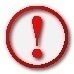 Ensure consistency with section 20 – Institutional framework of the Project.Ensure consistency with section 20 – Institutional framework of the Project.Ensure consistency with section 20 – Institutional framework of the Project.Ensure consistency with section 20 – Institutional framework of the Project.Ensure consistency with section 20 – Institutional framework of the Project.15Implementing entity(ies)Indicate the entity(ies) responsible for implementing the Project (e.g. public transport company, public utility company in cooperation with the Municipality, transmission system operator, etc.) Specify if it is public, mixed (include ownership structure), or private. Indicate the entity(ies) responsible for implementing the Project (e.g. public transport company, public utility company in cooperation with the Municipality, transmission system operator, etc.) Specify if it is public, mixed (include ownership structure), or private. Indicate the entity(ies) responsible for implementing the Project (e.g. public transport company, public utility company in cooperation with the Municipality, transmission system operator, etc.) Specify if it is public, mixed (include ownership structure), or private. Indicate the entity(ies) responsible for implementing the Project (e.g. public transport company, public utility company in cooperation with the Municipality, transmission system operator, etc.) Specify if it is public, mixed (include ownership structure), or private. Indicate the entity(ies) responsible for implementing the Project (e.g. public transport company, public utility company in cooperation with the Municipality, transmission system operator, etc.) Specify if it is public, mixed (include ownership structure), or private. Indicate the entity(ies) responsible for implementing the Project (e.g. public transport company, public utility company in cooperation with the Municipality, transmission system operator, etc.) Specify if it is public, mixed (include ownership structure), or private. 15Implementing entity(ies)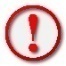 Ensure consistency with section 20 – Institutional framework of the Project.Ensure consistency with section 20 – Institutional framework of the Project.Ensure consistency with section 20 – Institutional framework of the Project.Ensure consistency with section 20 – Institutional framework of the Project.Ensure consistency with section 20 – Institutional framework of the Project.16Description of the Project and ActionAttention is particularly drawn to this section, which should be completed in cooperation with the Lead IFI. This section is split into seven sub-sections; include the required information in the relevant subsection.Provide a clear description of the overall infrastructure Project, by component or phase if the Project has more than one component or phase, and of the project activities financed by the WBIF grant, i.e. the Action. The description should be sufficiently robust and detailed to ensure a clear distinction between the different components and/or phases of the overall investment Project and the investment component associated with the Action.Ensure that the information is verifiable; use summary information from the technical documentation developed for the Project (e.g. feasibility study, ESIA, preliminary and/or detailed design, etc.) and document the sources.(Indicative max 750-1000 words)Description of the Project and ActionAttention is particularly drawn to this section, which should be completed in cooperation with the Lead IFI. This section is split into seven sub-sections; include the required information in the relevant subsection.Provide a clear description of the overall infrastructure Project, by component or phase if the Project has more than one component or phase, and of the project activities financed by the WBIF grant, i.e. the Action. The description should be sufficiently robust and detailed to ensure a clear distinction between the different components and/or phases of the overall investment Project and the investment component associated with the Action.Ensure that the information is verifiable; use summary information from the technical documentation developed for the Project (e.g. feasibility study, ESIA, preliminary and/or detailed design, etc.) and document the sources.(Indicative max 750-1000 words)Description of the Project and ActionAttention is particularly drawn to this section, which should be completed in cooperation with the Lead IFI. This section is split into seven sub-sections; include the required information in the relevant subsection.Provide a clear description of the overall infrastructure Project, by component or phase if the Project has more than one component or phase, and of the project activities financed by the WBIF grant, i.e. the Action. The description should be sufficiently robust and detailed to ensure a clear distinction between the different components and/or phases of the overall investment Project and the investment component associated with the Action.Ensure that the information is verifiable; use summary information from the technical documentation developed for the Project (e.g. feasibility study, ESIA, preliminary and/or detailed design, etc.) and document the sources.(Indicative max 750-1000 words)16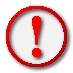 Present concisely and coherently the information to understand the Project and the Action for which WBIF support is requested;Ensure that the key target groups are identified and described (i.e. those who will benefit from project and grant implementation);Use and document official sources of information to justify key issues/main deficiencies and the demand analysis;Link identified problems to specific objectives and proposed solution(s);Ensure that the specific objectives of the Project are SMART (specific, measurable, achievable and timebound) and that they address the needs of the target groups;Avoid using jargon, acronyms, irrelevant background information;Include a map of the location of Project.Present concisely and coherently the information to understand the Project and the Action for which WBIF support is requested;Ensure that the key target groups are identified and described (i.e. those who will benefit from project and grant implementation);Use and document official sources of information to justify key issues/main deficiencies and the demand analysis;Link identified problems to specific objectives and proposed solution(s);Ensure that the specific objectives of the Project are SMART (specific, measurable, achievable and timebound) and that they address the needs of the target groups;Avoid using jargon, acronyms, irrelevant background information;Include a map of the location of Project.1616.116.1Background and context of the Project16Provide a concise description of the Project’s background, including at least an overview of the existing situation and trends in the sector addressed by the Project.Describe the general context of the Project and any related projects, including phases and/or components of the Project already constructed and proposed subsequent phases and/or components in chronological order. Outline the construction components and/or phases of the Project, one by one in chronological order if applicable. Only the construction/implementation of the Project should be addressed in this sub-section; the development stages of the Project (e.g. studies, designs) should be treated in section 17 - Indicative project status and planning.Provide a concise description of the Project’s background, including at least an overview of the existing situation and trends in the sector addressed by the Project.Describe the general context of the Project and any related projects, including phases and/or components of the Project already constructed and proposed subsequent phases and/or components in chronological order. Outline the construction components and/or phases of the Project, one by one in chronological order if applicable. Only the construction/implementation of the Project should be addressed in this sub-section; the development stages of the Project (e.g. studies, designs) should be treated in section 17 - Indicative project status and planning.Provide a concise description of the Project’s background, including at least an overview of the existing situation and trends in the sector addressed by the Project.Describe the general context of the Project and any related projects, including phases and/or components of the Project already constructed and proposed subsequent phases and/or components in chronological order. Outline the construction components and/or phases of the Project, one by one in chronological order if applicable. Only the construction/implementation of the Project should be addressed in this sub-section; the development stages of the Project (e.g. studies, designs) should be treated in section 17 - Indicative project status and planning.1616.216.2Needs/demand analysis (current and forecast)16Using quantitative and qualitative data, describe in detail the problems (including gaps, shortcomings, or deficiencies) addressed by the Project to demonstrate why the investments are needed. It is paramount to summarise key infrastructure deficiencies and needs that the Project (or project component/phase) will address and bring to EU standards.Provide a summary of the demand analysis, including predicted demand growth rate to demonstrate the demand for the Project, in accordance with the results of the Cost-Benefit Analysis. Minimum information required: (i) projections methodology; (ii) assumptions and baselines (e.g. traffic in the past, future traffic without the Project); (iii) projections for selected options (if applicable); (iv) supply-side aspects, including analysis of existing and expected infrastructure developments; (v) network effect (if any).Using quantitative and qualitative data, describe in detail the problems (including gaps, shortcomings, or deficiencies) addressed by the Project to demonstrate why the investments are needed. It is paramount to summarise key infrastructure deficiencies and needs that the Project (or project component/phase) will address and bring to EU standards.Provide a summary of the demand analysis, including predicted demand growth rate to demonstrate the demand for the Project, in accordance with the results of the Cost-Benefit Analysis. Minimum information required: (i) projections methodology; (ii) assumptions and baselines (e.g. traffic in the past, future traffic without the Project); (iii) projections for selected options (if applicable); (iv) supply-side aspects, including analysis of existing and expected infrastructure developments; (v) network effect (if any).Using quantitative and qualitative data, describe in detail the problems (including gaps, shortcomings, or deficiencies) addressed by the Project to demonstrate why the investments are needed. It is paramount to summarise key infrastructure deficiencies and needs that the Project (or project component/phase) will address and bring to EU standards.Provide a summary of the demand analysis, including predicted demand growth rate to demonstrate the demand for the Project, in accordance with the results of the Cost-Benefit Analysis. Minimum information required: (i) projections methodology; (ii) assumptions and baselines (e.g. traffic in the past, future traffic without the Project); (iii) projections for selected options (if applicable); (iv) supply-side aspects, including analysis of existing and expected infrastructure developments; (v) network effect (if any).1616.316.3Main objectives of the Project16The information that should be provided in this sub-section is twofold: (a) define the socio-economic objectives of the Project, and (b) link the objectives to medium and long-term strategic objectives, action plans, other strategic documents.The objectives of the Project must be realistic (i.e. achievable within the timeframe of the Project with the proposed budget and means), clear (without ambiguity), quantified as far as possible, and linked to the proposed investments. They should directly address the problem(s) targeted by the Project. The link must be clear between identified problems (gaps/shortcomings/deficiencies), project objectives and proposed solution(s). Socio-economic objectives must be identified and quantified as far as possible. For example, the following can be quantified: employment opportunities and business development in the project area, improved living and health conditions in the project area, resource savings, reduction in greenhouse gas (GHG) emissions, synergies with other regional or national programmes, etc.The main objectives of the Project should be presented in terms of outcomes/outputs in coherence with section 27 - Expected results.Example: Main objectives outline for a water management projectThe information that should be provided in this sub-section is twofold: (a) define the socio-economic objectives of the Project, and (b) link the objectives to medium and long-term strategic objectives, action plans, other strategic documents.The objectives of the Project must be realistic (i.e. achievable within the timeframe of the Project with the proposed budget and means), clear (without ambiguity), quantified as far as possible, and linked to the proposed investments. They should directly address the problem(s) targeted by the Project. The link must be clear between identified problems (gaps/shortcomings/deficiencies), project objectives and proposed solution(s). Socio-economic objectives must be identified and quantified as far as possible. For example, the following can be quantified: employment opportunities and business development in the project area, improved living and health conditions in the project area, resource savings, reduction in greenhouse gas (GHG) emissions, synergies with other regional or national programmes, etc.The main objectives of the Project should be presented in terms of outcomes/outputs in coherence with section 27 - Expected results.Example: Main objectives outline for a water management projectThe information that should be provided in this sub-section is twofold: (a) define the socio-economic objectives of the Project, and (b) link the objectives to medium and long-term strategic objectives, action plans, other strategic documents.The objectives of the Project must be realistic (i.e. achievable within the timeframe of the Project with the proposed budget and means), clear (without ambiguity), quantified as far as possible, and linked to the proposed investments. They should directly address the problem(s) targeted by the Project. The link must be clear between identified problems (gaps/shortcomings/deficiencies), project objectives and proposed solution(s). Socio-economic objectives must be identified and quantified as far as possible. For example, the following can be quantified: employment opportunities and business development in the project area, improved living and health conditions in the project area, resource savings, reduction in greenhouse gas (GHG) emissions, synergies with other regional or national programmes, etc.The main objectives of the Project should be presented in terms of outcomes/outputs in coherence with section 27 - Expected results.Example: Main objectives outline for a water management project1616.416.4Project map16Include a map that clearly shows the project area and its context to allow a good understanding of the location of various facilities of the Project. The map should be easy to read, of high quality, preferably in colour, and have a clear legend (map key).Include a map that clearly shows the project area and its context to allow a good understanding of the location of various facilities of the Project. The map should be easy to read, of high quality, preferably in colour, and have a clear legend (map key).Include a map that clearly shows the project area and its context to allow a good understanding of the location of various facilities of the Project. The map should be easy to read, of high quality, preferably in colour, and have a clear legend (map key).1616.516.5Description of the Project16The description must be structured, concise, clear and focused on key aspects: main characteristics (design specifications) and components and/or phases of the Project (if it has more than one component or phase), justification of the Project’s scope and size in relation to forecasted demand, justification of options selected with respect to climate change and natural disasters risk assessment (as applicable), main beneficiaries of the infrastructure (e.g. target population served).Briefly describe and quantify as far as possible the beneficiaries of the Project, emphasising vulnerable, disadvantaged, disabled and gender-sensitive groups.The description must be structured, concise, clear and focused on key aspects: main characteristics (design specifications) and components and/or phases of the Project (if it has more than one component or phase), justification of the Project’s scope and size in relation to forecasted demand, justification of options selected with respect to climate change and natural disasters risk assessment (as applicable), main beneficiaries of the infrastructure (e.g. target population served).Briefly describe and quantify as far as possible the beneficiaries of the Project, emphasising vulnerable, disadvantaged, disabled and gender-sensitive groups.The description must be structured, concise, clear and focused on key aspects: main characteristics (design specifications) and components and/or phases of the Project (if it has more than one component or phase), justification of the Project’s scope and size in relation to forecasted demand, justification of options selected with respect to climate change and natural disasters risk assessment (as applicable), main beneficiaries of the infrastructure (e.g. target population served).Briefly describe and quantify as far as possible the beneficiaries of the Project, emphasising vulnerable, disadvantaged, disabled and gender-sensitive groups.1616.616.6Description of the ActionDescribe the scope of the Action, i.e. the project activities funded by the WBIF grant, split into:Investment: works and supplies co-financed by the WBIF grant.TA (if applicable): technical assistance financed in part or in full by the WBIF grant.Describe how the supervision of works will be carried out for the works and supplies co-financed by the WBIF grant.If the Action is not ready to start for any reason, briefly present the issues.Ensure full consistency of the description of the Action with the cost components from section 23 – Calculation of the WBIF investment grant.1616.6.116.6.1Investment component16For the investment component, describe quantitatively and qualitatively the works and the supplies co-financed by the WBIF grant: main characteristics (design specifications) and components, expected outcomes, how the components co-financed by the grant are linked to other Project components, location/site of the works and how they contribute to achieving the objectives of the Project. Explanatory graphs, tables or pictures may complement the description. If the WBIF grant co-finances the entire Project, specify that in clear in this section and do not repeat the description of works and supplies in this subsection.For the investment component, describe quantitatively and qualitatively the works and the supplies co-financed by the WBIF grant: main characteristics (design specifications) and components, expected outcomes, how the components co-financed by the grant are linked to other Project components, location/site of the works and how they contribute to achieving the objectives of the Project. Explanatory graphs, tables or pictures may complement the description. If the WBIF grant co-finances the entire Project, specify that in clear in this section and do not repeat the description of works and supplies in this subsection.For the investment component, describe quantitatively and qualitatively the works and the supplies co-financed by the WBIF grant: main characteristics (design specifications) and components, expected outcomes, how the components co-financed by the grant are linked to other Project components, location/site of the works and how they contribute to achieving the objectives of the Project. Explanatory graphs, tables or pictures may complement the description. If the WBIF grant co-finances the entire Project, specify that in clear in this section and do not repeat the description of works and supplies in this subsection.1616.6.216.6.2TA component (as applicable)If the WBIF grant finances TA, describe in detail the scope of each TA activity for which WBIF grant funds will be used. Specify normative provisions and standards mandatory for implementing the TA.If the WBIF grant finances TA, describe in detail the scope of each TA activity for which WBIF grant funds will be used. Specify normative provisions and standards mandatory for implementing the TA.If the WBIF grant finances TA, describe in detail the scope of each TA activity for which WBIF grant funds will be used. Specify normative provisions and standards mandatory for implementing the TA.16.716.7Reference documentsList the documents used in drafting section 16, e.g. studies, technical documentation, statistics, strategies, action plans, etc. Indicate document title, author, issue date, and URL if available online.List the documents used in drafting section 16, e.g. studies, technical documentation, statistics, strategies, action plans, etc. Indicate document title, author, issue date, and URL if available online.List the documents used in drafting section 16, e.g. studies, technical documentation, statistics, strategies, action plans, etc. Indicate document title, author, issue date, and URL if available online.17Indicative project status and planning Complete this section in cooperation with the Lead IFI. Describe the current stage and estimated planning of the Project in line with the instructions provided below.The following key aspects should be covered in this section: Technical: status of/planning for preparing the masterplan, pre-feasibility study, feasibility study and cost-benefit analysis, environmental and social impact assessment (ESIA), preliminary and detailed designs, tender documents, etc. For each technical documentation, indicate title, author, issue and approval dates.Administrative: status of/planning for urban planning, environmental permit, land availability, invitations to tender, construction permit, etc.Financial: status of/planning for loan agreement(s) with the Lead IFI and other IFIs financing the Project (e.g. under negotiation, signed, etc.), other donor grants, allocation from the national budget, etc.Ensure that the Project meets the maturity requirements, according to the clarification of mature and not mature projects from the table below.Indicative project status and planning Complete this section in cooperation with the Lead IFI. Describe the current stage and estimated planning of the Project in line with the instructions provided below.The following key aspects should be covered in this section: Technical: status of/planning for preparing the masterplan, pre-feasibility study, feasibility study and cost-benefit analysis, environmental and social impact assessment (ESIA), preliminary and detailed designs, tender documents, etc. For each technical documentation, indicate title, author, issue and approval dates.Administrative: status of/planning for urban planning, environmental permit, land availability, invitations to tender, construction permit, etc.Financial: status of/planning for loan agreement(s) with the Lead IFI and other IFIs financing the Project (e.g. under negotiation, signed, etc.), other donor grants, allocation from the national budget, etc.Ensure that the Project meets the maturity requirements, according to the clarification of mature and not mature projects from the table below.Indicative project status and planning Complete this section in cooperation with the Lead IFI. Describe the current stage and estimated planning of the Project in line with the instructions provided below.The following key aspects should be covered in this section: Technical: status of/planning for preparing the masterplan, pre-feasibility study, feasibility study and cost-benefit analysis, environmental and social impact assessment (ESIA), preliminary and detailed designs, tender documents, etc. For each technical documentation, indicate title, author, issue and approval dates.Administrative: status of/planning for urban planning, environmental permit, land availability, invitations to tender, construction permit, etc.Financial: status of/planning for loan agreement(s) with the Lead IFI and other IFIs financing the Project (e.g. under negotiation, signed, etc.), other donor grants, allocation from the national budget, etc.Ensure that the Project meets the maturity requirements, according to the clarification of mature and not mature projects from the table below.Indicative project status and planning Complete this section in cooperation with the Lead IFI. Describe the current stage and estimated planning of the Project in line with the instructions provided below.The following key aspects should be covered in this section: Technical: status of/planning for preparing the masterplan, pre-feasibility study, feasibility study and cost-benefit analysis, environmental and social impact assessment (ESIA), preliminary and detailed designs, tender documents, etc. For each technical documentation, indicate title, author, issue and approval dates.Administrative: status of/planning for urban planning, environmental permit, land availability, invitations to tender, construction permit, etc.Financial: status of/planning for loan agreement(s) with the Lead IFI and other IFIs financing the Project (e.g. under negotiation, signed, etc.), other donor grants, allocation from the national budget, etc.Ensure that the Project meets the maturity requirements, according to the clarification of mature and not mature projects from the table below.Indicative project status and planning Complete this section in cooperation with the Lead IFI. Describe the current stage and estimated planning of the Project in line with the instructions provided below.The following key aspects should be covered in this section: Technical: status of/planning for preparing the masterplan, pre-feasibility study, feasibility study and cost-benefit analysis, environmental and social impact assessment (ESIA), preliminary and detailed designs, tender documents, etc. For each technical documentation, indicate title, author, issue and approval dates.Administrative: status of/planning for urban planning, environmental permit, land availability, invitations to tender, construction permit, etc.Financial: status of/planning for loan agreement(s) with the Lead IFI and other IFIs financing the Project (e.g. under negotiation, signed, etc.), other donor grants, allocation from the national budget, etc.Ensure that the Project meets the maturity requirements, according to the clarification of mature and not mature projects from the table below.Indicative project status and planning Complete this section in cooperation with the Lead IFI. Describe the current stage and estimated planning of the Project in line with the instructions provided below.The following key aspects should be covered in this section: Technical: status of/planning for preparing the masterplan, pre-feasibility study, feasibility study and cost-benefit analysis, environmental and social impact assessment (ESIA), preliminary and detailed designs, tender documents, etc. For each technical documentation, indicate title, author, issue and approval dates.Administrative: status of/planning for urban planning, environmental permit, land availability, invitations to tender, construction permit, etc.Financial: status of/planning for loan agreement(s) with the Lead IFI and other IFIs financing the Project (e.g. under negotiation, signed, etc.), other donor grants, allocation from the national budget, etc.Ensure that the Project meets the maturity requirements, according to the clarification of mature and not mature projects from the table below.17The stage of the Project must reflect its status at submission: previous stages/phases of the Project must be completed, including conclusions;Ensure fulfilment of maturity requirements, e.g. confirmation of completion of the technical documentation and tender dossiers for all components associated with the Action, availability and suitability of land ownership, loan agreements with IFI(s);If, for any reason, the activities financed by the grant are not ready to start, briefly present the issues.The stage of the Project must reflect its status at submission: previous stages/phases of the Project must be completed, including conclusions;Ensure fulfilment of maturity requirements, e.g. confirmation of completion of the technical documentation and tender dossiers for all components associated with the Action, availability and suitability of land ownership, loan agreements with IFI(s);If, for any reason, the activities financed by the grant are not ready to start, briefly present the issues.The stage of the Project must reflect its status at submission: previous stages/phases of the Project must be completed, including conclusions;Ensure fulfilment of maturity requirements, e.g. confirmation of completion of the technical documentation and tender dossiers for all components associated with the Action, availability and suitability of land ownership, loan agreements with IFI(s);If, for any reason, the activities financed by the grant are not ready to start, briefly present the issues.The stage of the Project must reflect its status at submission: previous stages/phases of the Project must be completed, including conclusions;Ensure fulfilment of maturity requirements, e.g. confirmation of completion of the technical documentation and tender dossiers for all components associated with the Action, availability and suitability of land ownership, loan agreements with IFI(s);If, for any reason, the activities financed by the grant are not ready to start, briefly present the issues.The stage of the Project must reflect its status at submission: previous stages/phases of the Project must be completed, including conclusions;Ensure fulfilment of maturity requirements, e.g. confirmation of completion of the technical documentation and tender dossiers for all components associated with the Action, availability and suitability of land ownership, loan agreements with IFI(s);If, for any reason, the activities financed by the grant are not ready to start, briefly present the issues.17Note:(a) If complete, provide exact dates; if only planned, indicate at least month and year.(b) Select one of the following statuses:Completed (C)Work in progress (WIP)Not started (NS)Not applicable (N/A).(c) Describe the current stage and/or planning for each activity following the instructions included in the table. Additional activities specific to the Project can be added as separate entries (rows) in the table.Note:(a) If complete, provide exact dates; if only planned, indicate at least month and year.(b) Select one of the following statuses:Completed (C)Work in progress (WIP)Not started (NS)Not applicable (N/A).(c) Describe the current stage and/or planning for each activity following the instructions included in the table. Additional activities specific to the Project can be added as separate entries (rows) in the table.Note:(a) If complete, provide exact dates; if only planned, indicate at least month and year.(b) Select one of the following statuses:Completed (C)Work in progress (WIP)Not started (NS)Not applicable (N/A).(c) Describe the current stage and/or planning for each activity following the instructions included in the table. Additional activities specific to the Project can be added as separate entries (rows) in the table.Note:(a) If complete, provide exact dates; if only planned, indicate at least month and year.(b) Select one of the following statuses:Completed (C)Work in progress (WIP)Not started (NS)Not applicable (N/A).(c) Describe the current stage and/or planning for each activity following the instructions included in the table. Additional activities specific to the Project can be added as separate entries (rows) in the table.Note:(a) If complete, provide exact dates; if only planned, indicate at least month and year.(b) Select one of the following statuses:Completed (C)Work in progress (WIP)Not started (NS)Not applicable (N/A).(c) Describe the current stage and/or planning for each activity following the instructions included in the table. Additional activities specific to the Project can be added as separate entries (rows) in the table.Note:(a) If complete, provide exact dates; if only planned, indicate at least month and year.(b) Select one of the following statuses:Completed (C)Work in progress (WIP)Not started (NS)Not applicable (N/A).(c) Describe the current stage and/or planning for each activity following the instructions included in the table. Additional activities specific to the Project can be added as separate entries (rows) in the table.17ActivityActivityDuration(a)Duration(a)Status(b)Comments(c)17ActivityActivityStart date (MM/YYYY)Completion date (MM/YYYY)Status(b)Comments(c)17Masterplan, other relevant spatial planning document(s)Masterplan, other relevant spatial planning document(s)[insert date][insert date]Short description of status, results, main conclusions, outstanding issues and/or conditions. Include title, author and issue date.17Definition of the investment projectDefinition of the investment project[insert date][insert date]Describe how the Project is a priority for the national authority. E.g. Project’s position and scoring in the SPP. Justify application if the Project is not ranked or has a low score in the SPP.17Strategic Environmental Assessment (if applicable)Strategic Environmental Assessment (if applicable)[insert date][insert date]Short description of status, results, main conclusions, outstanding issues and/or conditions. Include title, author and issue date.17Pre-feasibility StudyPre-feasibility Study[insert date][insert date]As above17Conceptual DesignConceptual Design[insert date][insert date]As above17Feasibility Study (including Cost-Benefit Analysis)Feasibility Study (including Cost-Benefit Analysis)[insert date][insert date]As above17Environmental and Social Impact AssessmentEnvironmental and Social Impact Assessment[insert date][insert date]Short description of status, milestones, decisions stemming from the ESIA procedure leading to the development consent (e.g. ESIA screening decision, environmental consent decision). Indicate if the ESIA Study meets the requirements for the Project’s appraisal and the implementation procedures of the Lead IFI.Start date: Onset of the application for the environmental consent.Completion date: End of the ESIA procedure, including appeals and final decision.17Preliminary DesignPreliminary Design[insert date][insert date]Short description of status, results/main conclusions, outstanding issues and/or conditions. Include title, author and issue date.17Land ownershipLand ownership[insert date][insert date]Short description of the legal ownership of the project site(s) and of the land for the new investments, land use planning decision(s) concerning the project sites(s), major risks of delay and/or pending decisions on land purchase (e.g. expropriations).Land availability is critical for infrastructure development and one of the main causes for delay. During the design phase, the availability of the land needs to be fully acknowledged and any issues need to be identified, including estimation of costs for acquisition and time required for expropriation procedures (if any).It is common and a good practice to consider that a project is mature for co-financing only if the land is already acquired and available, because the likelihood of delays in the acquisition plan can be significant, which, in turn, will delay the overall construction period. Such a situation can be avoided only if the land acquisition programme is significantly advanced or if the government has committed to provide unencumbered land.17Detailed DesignDetailed Design[insert date][insert date]Short description of status, results/main conclusions, outstanding issues and/or conditions. Include title, author and issue date.17Construction and other statutory permitsConstruction and other statutory permits[insert date][insert date]Short description of status, development consent decision(s) - i.e. construction permit - or expected decisions, renewals/updates of authorisations/approvals. If authorisations have not been issued, indicate the estimated timeframe for their obtainment.17Loan(s) negotiation and signingLoan(s) negotiation and signing[insert date][insert date]Short description of the status of loan agreements with the IFIs financing the Project, e.g. under negotiation, terms agreed, signed, etc.17Preparation of tender dossier(s) Preparation of tender dossier(s) [insert date][insert date]Short description of status, type of contract for construction (e.g. FIDIC Pink/Red Book, FIDIC Yellow Book, etc.17Procurement for works (per phase/component)Procurement for works (per phase/component)[insert date][insert date]Short description of status, potential delays (e.g. appeals, retendering), contract(s) signature, type of contract (e.g. FIDIC Red/Pink Book or Yellow Book). If the Project has more than one component and/or phase, describe the status of procurement procedures for each component and/or phase.17Construction worksConstruction works[insert date][insert date]Short description of status. If the Project is divided into phases and/or components, list each phase and/or component separately.If, for any reason, the Project or the activities financed by the WBIF grant (i.e. the Action) are not ready to start, briefly describe the issues.If the Project has already started, indicate the implementation status of each phase and/or component, describe executed works and percentage completed.18Coherence with the WBIF objectives, EU policies, adopted national/sectoral strategiesProvide a structured, concise, and clear description of how the Project (i) addresses the WBIF blending investment priorities in line with the Economic and Investment Plan for the Western Balkans (EIP) and the Guidelines for the Implementation of the Green Agenda for the Western Balkans, (ii) meets and contributes to the fulfilment of EU policies and core directives; and (iii) is consistent with the adopted national sectoral strategy, relevant national and regional development plans and strategies, in particular those pertaining to the sector addressed by the Project. In preparing this section, the relevance of the Project to the implementation of pertaining strategic frameworks should be addressed, including: The Economic and Investment Plan for the Western Balkans and the Guidelines for the implementation of the Green Agenda for the Western Balkans; EU Enlargement Strategy; Multiannual Action Plan for a Regional Economic Area;Common Regional Market Energy Community Treaty; Transport Community Treaty; Digital Agenda for the Western Balkans;South-East Europe (SEE) Strategy; Indicative Strategy Papers (ISPs); Economic Reform Programmes (ERPs); Macro-regional strategies (e.g. EU Strategy for the Danube Region, EU Strategy for the Adriatic-Ionian Region, Framework Agreement on the Sava River Basin, etc.)Coherence with the WBIF objectives, EU policies, adopted national/sectoral strategiesProvide a structured, concise, and clear description of how the Project (i) addresses the WBIF blending investment priorities in line with the Economic and Investment Plan for the Western Balkans (EIP) and the Guidelines for the Implementation of the Green Agenda for the Western Balkans, (ii) meets and contributes to the fulfilment of EU policies and core directives; and (iii) is consistent with the adopted national sectoral strategy, relevant national and regional development plans and strategies, in particular those pertaining to the sector addressed by the Project. In preparing this section, the relevance of the Project to the implementation of pertaining strategic frameworks should be addressed, including: The Economic and Investment Plan for the Western Balkans and the Guidelines for the implementation of the Green Agenda for the Western Balkans; EU Enlargement Strategy; Multiannual Action Plan for a Regional Economic Area;Common Regional Market Energy Community Treaty; Transport Community Treaty; Digital Agenda for the Western Balkans;South-East Europe (SEE) Strategy; Indicative Strategy Papers (ISPs); Economic Reform Programmes (ERPs); Macro-regional strategies (e.g. EU Strategy for the Danube Region, EU Strategy for the Adriatic-Ionian Region, Framework Agreement on the Sava River Basin, etc.)18Ensure that the Project addresses the WBIF blending investment priorities, policy objectives and investment flagships of the Economic and Investment Plan for the Western Balkans;Ensure that the strategic justification of the Project is reliable and relevant;Demonstrate the Project’s compliance with relevant national legislation, EU acquis and policies and other donors’ strategies;Clearly explain where the Project comes from and why it is a priority for the Beneficiary and region;Ensure that the Project considers any special needs and responds to challenges related to any forms of discrimination and environmental impact;Ensure correlation between the information included in the SSP and the grant application form (e.g. Project title, total project cost).18(Indicative max 250 words(Indicative max 250 words1818.1Alignment with the Economic and Investment Plan for the Western Balkans 18Describe how the Project addresses the WBIF intervention areas, policy objectives and investment flagships of the Economic and Investment Plan for the Western Balkans. The description should consider the relevant WBIF investment priorities, notably sustainable transport, clean energy, environment & climate, digital future, and human capital development, as well as the investment flagships identified in the Annex to the Plan. Describe how the Project addresses the WBIF intervention areas, policy objectives and investment flagships of the Economic and Investment Plan for the Western Balkans. The description should consider the relevant WBIF investment priorities, notably sustainable transport, clean energy, environment & climate, digital future, and human capital development, as well as the investment flagships identified in the Annex to the Plan. 1818.2Alignment with Green Agenda objectives18Describe how the Project is consistent with the Guidelines for the implementation of the Green Agenda for the Western Balkans. For all projects specify positive and negative impacts in relation to the five pillars of the Green Agenda (e.g. decarbonisation, depollution, circular economy, sustainable food systems and rural areas, and biodiversity). For energy projects specify contribution to decarbonise energy production and/or consumption.For transport projects describe the matching with the Smart and Sustainable Transport Strategy (SSTS) priorities (decarbonisation, digitalisation, modal shift, safety, etc.) and demonstrate alignment with the ‘do no significant harm’ principles and the Paris Agreement.Describe how the Project is consistent with the Guidelines for the implementation of the Green Agenda for the Western Balkans. For all projects specify positive and negative impacts in relation to the five pillars of the Green Agenda (e.g. decarbonisation, depollution, circular economy, sustainable food systems and rural areas, and biodiversity). For energy projects specify contribution to decarbonise energy production and/or consumption.For transport projects describe the matching with the Smart and Sustainable Transport Strategy (SSTS) priorities (decarbonisation, digitalisation, modal shift, safety, etc.) and demonstrate alignment with the ‘do no significant harm’ principles and the Paris Agreement.1818.3Coherence with EU policies and core directives18Explain how the Project is coherent with and contributes to the fulfilment of EU policies and core directives (e.g. environment, climate change, state aid, public procurement), the EU pre-accession strategy and the Economic Reform Programme (ERP). Describe how the Project will contribute to the principle of equal opportunities and prevent discrimination on any ground (e.g. gender, race, ethnicity or social origin, religion or belief, disability, age, etc.) during its development, implementation and operation.Explain how the Project is coherent with and contributes to the fulfilment of EU policies and core directives (e.g. environment, climate change, state aid, public procurement), the EU pre-accession strategy and the Economic Reform Programme (ERP). Describe how the Project will contribute to the principle of equal opportunities and prevent discrimination on any ground (e.g. gender, race, ethnicity or social origin, religion or belief, disability, age, etc.) during its development, implementation and operation.1818.4Compliance with adopted national/sectoral strategies18Describe the Project’s priority from national and regional institutions’ point of view (e.g. Transport Community, Energy Community, similar bodies).Elaborate on the national/regional development strategy/ sector strategy/ action plan/ masterplan in which the project is integrated and list all these documents.Expound on the Project’s position in the SPP and justify application if the Project is ranked low in the SPP.Describe other operations related to the Project (financed by WBIF, EU funds, or other donors/ financiers), indicate how coordination and complementarity with these projects will be ensured and monitored. If the application follows on earlier WBIF applications for grants for the same Project, ensure that text reflects the current stage of the Project.Explain the involvement of the private sector, if applicable.Describe the Project’s priority from national and regional institutions’ point of view (e.g. Transport Community, Energy Community, similar bodies).Elaborate on the national/regional development strategy/ sector strategy/ action plan/ masterplan in which the project is integrated and list all these documents.Expound on the Project’s position in the SPP and justify application if the Project is ranked low in the SPP.Describe other operations related to the Project (financed by WBIF, EU funds, or other donors/ financiers), indicate how coordination and complementarity with these projects will be ensured and monitored. If the application follows on earlier WBIF applications for grants for the same Project, ensure that text reflects the current stage of the Project.Explain the involvement of the private sector, if applicable.19Consultations before submission:NICIFIsEU Delegation(s)DonorsRegional/international organisationsOther stakeholdersSummarise the conclusions of consultations held with the following stakeholders before submission, including meeting date(s) and main decisions:National Investment Committee (NIC) or equivalent national structure; IFIs (indicate if a mandate letter or similar exists and the stage of the loan approval process, as applicable);EU Delegations;DG NEAR Geographical Team(s);Other donors;International and regional organisations;Other stakeholders. Expound on the political support for the Project, i.e. the confirmation letter to the European Commission and IFIs by the relevant Ministry confirming that (i) the Project is a high priority for the Beneficiary, (ii) its costs are planned and foreseen in the future budget, (iii) relay a firm commitment to take up the loan and to implement the projects as per the grant application (scope and timeline). Specify that the letter is submitted with the grant application. (Indicative max. 200 words)20Institutional framework of the ProjectDescribe the institutional aspects pertaining to the implementation of the Project: Who and how will ensure the implementation of the Project? What is the role of these entities? Add a chart illustrating the institutional framework.Institutional framework of the ProjectDescribe the institutional aspects pertaining to the implementation of the Project: Who and how will ensure the implementation of the Project? What is the role of these entities? Add a chart illustrating the institutional framework.Institutional framework of the ProjectDescribe the institutional aspects pertaining to the implementation of the Project: Who and how will ensure the implementation of the Project? What is the role of these entities? Add a chart illustrating the institutional framework.2020.120.1Description of entities involved20Describe the entities involved in the implementation of the Project, including:Beneficiary(ies) authority(ies) (e.g. Ministry(ies) and department(s));Owner of the construction permit(s) for the Project;Implementing entity(ies) or equivalent;Project Management Unit (PMU)/Project Implementation Unit (PIU) or equivalent;In case of involvement of a privately-owned company, clarify the contractual structure (e.g. concession, private-public partnerships).Describe the entities involved in the implementation of the Project, including:Beneficiary(ies) authority(ies) (e.g. Ministry(ies) and department(s));Owner of the construction permit(s) for the Project;Implementing entity(ies) or equivalent;Project Management Unit (PMU)/Project Implementation Unit (PIU) or equivalent;In case of involvement of a privately-owned company, clarify the contractual structure (e.g. concession, private-public partnerships).Describe the entities involved in the implementation of the Project, including:Beneficiary(ies) authority(ies) (e.g. Ministry(ies) and department(s));Owner of the construction permit(s) for the Project;Implementing entity(ies) or equivalent;Project Management Unit (PMU)/Project Implementation Unit (PIU) or equivalent;In case of involvement of a privately-owned company, clarify the contractual structure (e.g. concession, private-public partnerships).2020.220.2Organisational set-upThis section should provide a comprehensive account of the organisational structure put in place for implementing the Project:Describe the role (tasks, responsibilities, relations between different bodies) of the Lead IFI (local/regional offices, sector manager in the Beneficiary) and other involved entities (institutions/authorities of the Beneficiary, implementing entity(ies), other donors, etc.) to demonstrate the existing capacity for implementing the Project. If applicable, describe the setup, roles, and responsibilities of the Project Implementation Unit (PIU) or equivalent structures as far as possible.Indicate if the beneficiary/PIU has the capacity to define the investment plan, procure and implement the Project or technical assistance is needed. If applicable, provide a comprehensive description of the organisational structure for operating the investment in the project area. Include existing institutional structure (e.g. ownership of infrastructures, contractual obligations to the new infrastructure, evolution of tariffs, etc.)Explain whether the WBIF contribution will be pooled in a common Project account with funds from the Lead IFI, other co-financing institutions or the grant will be kept on a separate account.Describe the flow of the WBIF contribution to entities involved, down to the final beneficiaries/recipients (particular attention should be given to this aspect).This section should provide a comprehensive account of the organisational structure put in place for implementing the Project:Describe the role (tasks, responsibilities, relations between different bodies) of the Lead IFI (local/regional offices, sector manager in the Beneficiary) and other involved entities (institutions/authorities of the Beneficiary, implementing entity(ies), other donors, etc.) to demonstrate the existing capacity for implementing the Project. If applicable, describe the setup, roles, and responsibilities of the Project Implementation Unit (PIU) or equivalent structures as far as possible.Indicate if the beneficiary/PIU has the capacity to define the investment plan, procure and implement the Project or technical assistance is needed. If applicable, provide a comprehensive description of the organisational structure for operating the investment in the project area. Include existing institutional structure (e.g. ownership of infrastructures, contractual obligations to the new infrastructure, evolution of tariffs, etc.)Explain whether the WBIF contribution will be pooled in a common Project account with funds from the Lead IFI, other co-financing institutions or the grant will be kept on a separate account.Describe the flow of the WBIF contribution to entities involved, down to the final beneficiaries/recipients (particular attention should be given to this aspect).This section should provide a comprehensive account of the organisational structure put in place for implementing the Project:Describe the role (tasks, responsibilities, relations between different bodies) of the Lead IFI (local/regional offices, sector manager in the Beneficiary) and other involved entities (institutions/authorities of the Beneficiary, implementing entity(ies), other donors, etc.) to demonstrate the existing capacity for implementing the Project. If applicable, describe the setup, roles, and responsibilities of the Project Implementation Unit (PIU) or equivalent structures as far as possible.Indicate if the beneficiary/PIU has the capacity to define the investment plan, procure and implement the Project or technical assistance is needed. If applicable, provide a comprehensive description of the organisational structure for operating the investment in the project area. Include existing institutional structure (e.g. ownership of infrastructures, contractual obligations to the new infrastructure, evolution of tariffs, etc.)Explain whether the WBIF contribution will be pooled in a common Project account with funds from the Lead IFI, other co-financing institutions or the grant will be kept on a separate account.Describe the flow of the WBIF contribution to entities involved, down to the final beneficiaries/recipients (particular attention should be given to this aspect).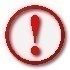 Clearly define the specific roles of the institutions involved in the Project;Ensure the institutional aspects related to the implementation of the Project, as well as to the operation of the new investments, are duly described;Include a chart illustrating the institutional framework of the Project.Clearly define the specific roles of the institutions involved in the Project;Ensure the institutional aspects related to the implementation of the Project, as well as to the operation of the new investments, are duly described;Include a chart illustrating the institutional framework of the Project.21Project budget and financing planComplete this section in cooperation with the Lead IFI. This section should provide the financial structure of the Project: the budget breakdown and the financing plan of the Project. Include the main cost components, their description and corresponding amount in the budget of the Project. The costs should not include VAT.The cost components in the grant application form are indicative; their final composition is left to the applicant’s appreciation, bearing in mind that the budget should ensure a good understanding of the main costs of the Project. The costs for works and supplies excluding contingencies must be listed separately from TA (detailed design, preparation of tender documents and procurement, supervision, and management). Costs for communication and visibility, evaluation and audit, contingencies should also be included in the budget. If the Project has more than one component and/or phase, the costs must be presented by project component and/or phase as separate entries in the budget (i.e. in separate rows as in the table provided below).Provide the sources of funds for the Project in the financing plan. Typically, these include a national contribution, one or more loans from IFIs, the WBIF investment grant, other WBIF grants, grants from other donors, other types of finance. Create separate entries (i.e. separate rows in the table) for each source and type of funds (e.g. loan, grant) and differentiate between sovereign and non-sovereign loans, private sector financing. The fields for sums and percentages are filled in automatically in MIS. The “Total project cost” and the “Total financing available” must be identical to be able to submit the application.The information in this section may be indicative at the time of submission; it must be updated and confirmed by the Lead IFI before the WBIF grant is approved.Eligible costsThe categories of costs eligible for WBIF co-financing refer to costs which with due regard to the eligibility criteria set in chapter 1 – Eligibility criteria of these Guidelines are necessary for implementing the Action financed by the WBIF grant. They must be reasonable, justified and comply with the principle of sound financial management, in particular regarding economy and efficiency. The categories of costs eligible for co-financing of the infrastructure of projects are the following:Works (building and construction);Supply (plant and machinery);Technical assistance for preparation of detailed design (if applicable or missing), project management;Supervision of works;Communication and visibility;Contingencies.For infrastructure projects, the cost of detailed design (including final cost estimates and tender documents) is typically around 4–5% of the total estimated project cost. Construction supervision normally adds another 4–5% to the total estimated cost. Contingencies should not exceed 10% of the total investment cost (works and supplies) net of contingencies.Attention is particularly drawn to the importance of the section “Payment of the grant from the Joint Fund” of the grant application form. This section includes the final date for contracting, the final date of operational implementation of the Action and the payment schedule, which must be provided before the application is signed by the European Commission and imposes time limits on the disbursement of the WBIF grant. The final date for contracting is the date by which all legal commitments between (i) the Lead Financial Institution and a relevant contractor or (ii) between the Lead Financial Institution and the relevant Grant beneficiary, as applicable, need to be entered into. The final date of operational implementation of the Action refers to the completion date of all contracts implementing the Action (e.g. works have been performed, supplies have been delivered, serviced have been provided). For grants financed by the European Commission, the final date of operational implementation is specified in the respective Financing Decision of the European Commission, and disbursements are not allowed past this date.Non-eligible costsAs a rule, the grant may cover only costs incurred after the date on which the Contribution Arrangement is signed between the European Commission and the Managers of the Joint Fund. Exceptionally, the grant may be awarded for an Action that has already begun if the applicant demonstrates and justifies the need to start the Action before the signature of the Contribution Arrangement. In this case, expenditure incurred before the submission of the grant application is, as a general rule, not eligible for grant financing. Retroactive financing (costs incurred before the signature of the grant agreement with the Beneficiary) is an exception and such requests will be assessed on a case-by-case basis.Expenditure outside the eligibility period.Expenditure ineligible under national rules.Other expenditures such as: Purchase of land or buildings, except where justified and necessary for the implementation of the Action and expressly described in the grant application form;Planning/design fees;Technical review, check and verification of project design(s) as per national legislation and other activities specific to urban planning and/or land ownership, e.g. preparation of urban plans, documentation for land expropriation; Evaluation and audit;Value-added tax (VAT) to the extent that VAT is recoverable;Customs and import duties, any other charges; Fines, financial penalties, and litigation expenses; Second-hand equipment; Bank charges, cost of guarantees and similar charges; Conversion costs, charges and exchange losses associated with any of the component-specific euro accounts, as well as purely financial expenses; Contributions in kind.Project budget and financing planComplete this section in cooperation with the Lead IFI. This section should provide the financial structure of the Project: the budget breakdown and the financing plan of the Project. Include the main cost components, their description and corresponding amount in the budget of the Project. The costs should not include VAT.The cost components in the grant application form are indicative; their final composition is left to the applicant’s appreciation, bearing in mind that the budget should ensure a good understanding of the main costs of the Project. The costs for works and supplies excluding contingencies must be listed separately from TA (detailed design, preparation of tender documents and procurement, supervision, and management). Costs for communication and visibility, evaluation and audit, contingencies should also be included in the budget. If the Project has more than one component and/or phase, the costs must be presented by project component and/or phase as separate entries in the budget (i.e. in separate rows as in the table provided below).Provide the sources of funds for the Project in the financing plan. Typically, these include a national contribution, one or more loans from IFIs, the WBIF investment grant, other WBIF grants, grants from other donors, other types of finance. Create separate entries (i.e. separate rows in the table) for each source and type of funds (e.g. loan, grant) and differentiate between sovereign and non-sovereign loans, private sector financing. The fields for sums and percentages are filled in automatically in MIS. The “Total project cost” and the “Total financing available” must be identical to be able to submit the application.The information in this section may be indicative at the time of submission; it must be updated and confirmed by the Lead IFI before the WBIF grant is approved.Eligible costsThe categories of costs eligible for WBIF co-financing refer to costs which with due regard to the eligibility criteria set in chapter 1 – Eligibility criteria of these Guidelines are necessary for implementing the Action financed by the WBIF grant. They must be reasonable, justified and comply with the principle of sound financial management, in particular regarding economy and efficiency. The categories of costs eligible for co-financing of the infrastructure of projects are the following:Works (building and construction);Supply (plant and machinery);Technical assistance for preparation of detailed design (if applicable or missing), project management;Supervision of works;Communication and visibility;Contingencies.For infrastructure projects, the cost of detailed design (including final cost estimates and tender documents) is typically around 4–5% of the total estimated project cost. Construction supervision normally adds another 4–5% to the total estimated cost. Contingencies should not exceed 10% of the total investment cost (works and supplies) net of contingencies.Attention is particularly drawn to the importance of the section “Payment of the grant from the Joint Fund” of the grant application form. This section includes the final date for contracting, the final date of operational implementation of the Action and the payment schedule, which must be provided before the application is signed by the European Commission and imposes time limits on the disbursement of the WBIF grant. The final date for contracting is the date by which all legal commitments between (i) the Lead Financial Institution and a relevant contractor or (ii) between the Lead Financial Institution and the relevant Grant beneficiary, as applicable, need to be entered into. The final date of operational implementation of the Action refers to the completion date of all contracts implementing the Action (e.g. works have been performed, supplies have been delivered, serviced have been provided). For grants financed by the European Commission, the final date of operational implementation is specified in the respective Financing Decision of the European Commission, and disbursements are not allowed past this date.Non-eligible costsAs a rule, the grant may cover only costs incurred after the date on which the Contribution Arrangement is signed between the European Commission and the Managers of the Joint Fund. Exceptionally, the grant may be awarded for an Action that has already begun if the applicant demonstrates and justifies the need to start the Action before the signature of the Contribution Arrangement. In this case, expenditure incurred before the submission of the grant application is, as a general rule, not eligible for grant financing. Retroactive financing (costs incurred before the signature of the grant agreement with the Beneficiary) is an exception and such requests will be assessed on a case-by-case basis.Expenditure outside the eligibility period.Expenditure ineligible under national rules.Other expenditures such as: Purchase of land or buildings, except where justified and necessary for the implementation of the Action and expressly described in the grant application form;Planning/design fees;Technical review, check and verification of project design(s) as per national legislation and other activities specific to urban planning and/or land ownership, e.g. preparation of urban plans, documentation for land expropriation; Evaluation and audit;Value-added tax (VAT) to the extent that VAT is recoverable;Customs and import duties, any other charges; Fines, financial penalties, and litigation expenses; Second-hand equipment; Bank charges, cost of guarantees and similar charges; Conversion costs, charges and exchange losses associated with any of the component-specific euro accounts, as well as purely financial expenses; Contributions in kind.Project budget and financing planComplete this section in cooperation with the Lead IFI. This section should provide the financial structure of the Project: the budget breakdown and the financing plan of the Project. Include the main cost components, their description and corresponding amount in the budget of the Project. The costs should not include VAT.The cost components in the grant application form are indicative; their final composition is left to the applicant’s appreciation, bearing in mind that the budget should ensure a good understanding of the main costs of the Project. The costs for works and supplies excluding contingencies must be listed separately from TA (detailed design, preparation of tender documents and procurement, supervision, and management). Costs for communication and visibility, evaluation and audit, contingencies should also be included in the budget. If the Project has more than one component and/or phase, the costs must be presented by project component and/or phase as separate entries in the budget (i.e. in separate rows as in the table provided below).Provide the sources of funds for the Project in the financing plan. Typically, these include a national contribution, one or more loans from IFIs, the WBIF investment grant, other WBIF grants, grants from other donors, other types of finance. Create separate entries (i.e. separate rows in the table) for each source and type of funds (e.g. loan, grant) and differentiate between sovereign and non-sovereign loans, private sector financing. The fields for sums and percentages are filled in automatically in MIS. The “Total project cost” and the “Total financing available” must be identical to be able to submit the application.The information in this section may be indicative at the time of submission; it must be updated and confirmed by the Lead IFI before the WBIF grant is approved.Eligible costsThe categories of costs eligible for WBIF co-financing refer to costs which with due regard to the eligibility criteria set in chapter 1 – Eligibility criteria of these Guidelines are necessary for implementing the Action financed by the WBIF grant. They must be reasonable, justified and comply with the principle of sound financial management, in particular regarding economy and efficiency. The categories of costs eligible for co-financing of the infrastructure of projects are the following:Works (building and construction);Supply (plant and machinery);Technical assistance for preparation of detailed design (if applicable or missing), project management;Supervision of works;Communication and visibility;Contingencies.For infrastructure projects, the cost of detailed design (including final cost estimates and tender documents) is typically around 4–5% of the total estimated project cost. Construction supervision normally adds another 4–5% to the total estimated cost. Contingencies should not exceed 10% of the total investment cost (works and supplies) net of contingencies.Attention is particularly drawn to the importance of the section “Payment of the grant from the Joint Fund” of the grant application form. This section includes the final date for contracting, the final date of operational implementation of the Action and the payment schedule, which must be provided before the application is signed by the European Commission and imposes time limits on the disbursement of the WBIF grant. The final date for contracting is the date by which all legal commitments between (i) the Lead Financial Institution and a relevant contractor or (ii) between the Lead Financial Institution and the relevant Grant beneficiary, as applicable, need to be entered into. The final date of operational implementation of the Action refers to the completion date of all contracts implementing the Action (e.g. works have been performed, supplies have been delivered, serviced have been provided). For grants financed by the European Commission, the final date of operational implementation is specified in the respective Financing Decision of the European Commission, and disbursements are not allowed past this date.Non-eligible costsAs a rule, the grant may cover only costs incurred after the date on which the Contribution Arrangement is signed between the European Commission and the Managers of the Joint Fund. Exceptionally, the grant may be awarded for an Action that has already begun if the applicant demonstrates and justifies the need to start the Action before the signature of the Contribution Arrangement. In this case, expenditure incurred before the submission of the grant application is, as a general rule, not eligible for grant financing. Retroactive financing (costs incurred before the signature of the grant agreement with the Beneficiary) is an exception and such requests will be assessed on a case-by-case basis.Expenditure outside the eligibility period.Expenditure ineligible under national rules.Other expenditures such as: Purchase of land or buildings, except where justified and necessary for the implementation of the Action and expressly described in the grant application form;Planning/design fees;Technical review, check and verification of project design(s) as per national legislation and other activities specific to urban planning and/or land ownership, e.g. preparation of urban plans, documentation for land expropriation; Evaluation and audit;Value-added tax (VAT) to the extent that VAT is recoverable;Customs and import duties, any other charges; Fines, financial penalties, and litigation expenses; Second-hand equipment; Bank charges, cost of guarantees and similar charges; Conversion costs, charges and exchange losses associated with any of the component-specific euro accounts, as well as purely financial expenses; Contributions in kind.Project budget and financing planComplete this section in cooperation with the Lead IFI. This section should provide the financial structure of the Project: the budget breakdown and the financing plan of the Project. Include the main cost components, their description and corresponding amount in the budget of the Project. The costs should not include VAT.The cost components in the grant application form are indicative; their final composition is left to the applicant’s appreciation, bearing in mind that the budget should ensure a good understanding of the main costs of the Project. The costs for works and supplies excluding contingencies must be listed separately from TA (detailed design, preparation of tender documents and procurement, supervision, and management). Costs for communication and visibility, evaluation and audit, contingencies should also be included in the budget. If the Project has more than one component and/or phase, the costs must be presented by project component and/or phase as separate entries in the budget (i.e. in separate rows as in the table provided below).Provide the sources of funds for the Project in the financing plan. Typically, these include a national contribution, one or more loans from IFIs, the WBIF investment grant, other WBIF grants, grants from other donors, other types of finance. Create separate entries (i.e. separate rows in the table) for each source and type of funds (e.g. loan, grant) and differentiate between sovereign and non-sovereign loans, private sector financing. The fields for sums and percentages are filled in automatically in MIS. The “Total project cost” and the “Total financing available” must be identical to be able to submit the application.The information in this section may be indicative at the time of submission; it must be updated and confirmed by the Lead IFI before the WBIF grant is approved.Eligible costsThe categories of costs eligible for WBIF co-financing refer to costs which with due regard to the eligibility criteria set in chapter 1 – Eligibility criteria of these Guidelines are necessary for implementing the Action financed by the WBIF grant. They must be reasonable, justified and comply with the principle of sound financial management, in particular regarding economy and efficiency. The categories of costs eligible for co-financing of the infrastructure of projects are the following:Works (building and construction);Supply (plant and machinery);Technical assistance for preparation of detailed design (if applicable or missing), project management;Supervision of works;Communication and visibility;Contingencies.For infrastructure projects, the cost of detailed design (including final cost estimates and tender documents) is typically around 4–5% of the total estimated project cost. Construction supervision normally adds another 4–5% to the total estimated cost. Contingencies should not exceed 10% of the total investment cost (works and supplies) net of contingencies.Attention is particularly drawn to the importance of the section “Payment of the grant from the Joint Fund” of the grant application form. This section includes the final date for contracting, the final date of operational implementation of the Action and the payment schedule, which must be provided before the application is signed by the European Commission and imposes time limits on the disbursement of the WBIF grant. The final date for contracting is the date by which all legal commitments between (i) the Lead Financial Institution and a relevant contractor or (ii) between the Lead Financial Institution and the relevant Grant beneficiary, as applicable, need to be entered into. The final date of operational implementation of the Action refers to the completion date of all contracts implementing the Action (e.g. works have been performed, supplies have been delivered, serviced have been provided). For grants financed by the European Commission, the final date of operational implementation is specified in the respective Financing Decision of the European Commission, and disbursements are not allowed past this date.Non-eligible costsAs a rule, the grant may cover only costs incurred after the date on which the Contribution Arrangement is signed between the European Commission and the Managers of the Joint Fund. Exceptionally, the grant may be awarded for an Action that has already begun if the applicant demonstrates and justifies the need to start the Action before the signature of the Contribution Arrangement. In this case, expenditure incurred before the submission of the grant application is, as a general rule, not eligible for grant financing. Retroactive financing (costs incurred before the signature of the grant agreement with the Beneficiary) is an exception and such requests will be assessed on a case-by-case basis.Expenditure outside the eligibility period.Expenditure ineligible under national rules.Other expenditures such as: Purchase of land or buildings, except where justified and necessary for the implementation of the Action and expressly described in the grant application form;Planning/design fees;Technical review, check and verification of project design(s) as per national legislation and other activities specific to urban planning and/or land ownership, e.g. preparation of urban plans, documentation for land expropriation; Evaluation and audit;Value-added tax (VAT) to the extent that VAT is recoverable;Customs and import duties, any other charges; Fines, financial penalties, and litigation expenses; Second-hand equipment; Bank charges, cost of guarantees and similar charges; Conversion costs, charges and exchange losses associated with any of the component-specific euro accounts, as well as purely financial expenses; Contributions in kind.Project budget and financing planComplete this section in cooperation with the Lead IFI. This section should provide the financial structure of the Project: the budget breakdown and the financing plan of the Project. Include the main cost components, their description and corresponding amount in the budget of the Project. The costs should not include VAT.The cost components in the grant application form are indicative; their final composition is left to the applicant’s appreciation, bearing in mind that the budget should ensure a good understanding of the main costs of the Project. The costs for works and supplies excluding contingencies must be listed separately from TA (detailed design, preparation of tender documents and procurement, supervision, and management). Costs for communication and visibility, evaluation and audit, contingencies should also be included in the budget. If the Project has more than one component and/or phase, the costs must be presented by project component and/or phase as separate entries in the budget (i.e. in separate rows as in the table provided below).Provide the sources of funds for the Project in the financing plan. Typically, these include a national contribution, one or more loans from IFIs, the WBIF investment grant, other WBIF grants, grants from other donors, other types of finance. Create separate entries (i.e. separate rows in the table) for each source and type of funds (e.g. loan, grant) and differentiate between sovereign and non-sovereign loans, private sector financing. The fields for sums and percentages are filled in automatically in MIS. The “Total project cost” and the “Total financing available” must be identical to be able to submit the application.The information in this section may be indicative at the time of submission; it must be updated and confirmed by the Lead IFI before the WBIF grant is approved.Eligible costsThe categories of costs eligible for WBIF co-financing refer to costs which with due regard to the eligibility criteria set in chapter 1 – Eligibility criteria of these Guidelines are necessary for implementing the Action financed by the WBIF grant. They must be reasonable, justified and comply with the principle of sound financial management, in particular regarding economy and efficiency. The categories of costs eligible for co-financing of the infrastructure of projects are the following:Works (building and construction);Supply (plant and machinery);Technical assistance for preparation of detailed design (if applicable or missing), project management;Supervision of works;Communication and visibility;Contingencies.For infrastructure projects, the cost of detailed design (including final cost estimates and tender documents) is typically around 4–5% of the total estimated project cost. Construction supervision normally adds another 4–5% to the total estimated cost. Contingencies should not exceed 10% of the total investment cost (works and supplies) net of contingencies.Attention is particularly drawn to the importance of the section “Payment of the grant from the Joint Fund” of the grant application form. This section includes the final date for contracting, the final date of operational implementation of the Action and the payment schedule, which must be provided before the application is signed by the European Commission and imposes time limits on the disbursement of the WBIF grant. The final date for contracting is the date by which all legal commitments between (i) the Lead Financial Institution and a relevant contractor or (ii) between the Lead Financial Institution and the relevant Grant beneficiary, as applicable, need to be entered into. The final date of operational implementation of the Action refers to the completion date of all contracts implementing the Action (e.g. works have been performed, supplies have been delivered, serviced have been provided). For grants financed by the European Commission, the final date of operational implementation is specified in the respective Financing Decision of the European Commission, and disbursements are not allowed past this date.Non-eligible costsAs a rule, the grant may cover only costs incurred after the date on which the Contribution Arrangement is signed between the European Commission and the Managers of the Joint Fund. Exceptionally, the grant may be awarded for an Action that has already begun if the applicant demonstrates and justifies the need to start the Action before the signature of the Contribution Arrangement. In this case, expenditure incurred before the submission of the grant application is, as a general rule, not eligible for grant financing. Retroactive financing (costs incurred before the signature of the grant agreement with the Beneficiary) is an exception and such requests will be assessed on a case-by-case basis.Expenditure outside the eligibility period.Expenditure ineligible under national rules.Other expenditures such as: Purchase of land or buildings, except where justified and necessary for the implementation of the Action and expressly described in the grant application form;Planning/design fees;Technical review, check and verification of project design(s) as per national legislation and other activities specific to urban planning and/or land ownership, e.g. preparation of urban plans, documentation for land expropriation; Evaluation and audit;Value-added tax (VAT) to the extent that VAT is recoverable;Customs and import duties, any other charges; Fines, financial penalties, and litigation expenses; Second-hand equipment; Bank charges, cost of guarantees and similar charges; Conversion costs, charges and exchange losses associated with any of the component-specific euro accounts, as well as purely financial expenses; Contributions in kind.Project budget and financing planComplete this section in cooperation with the Lead IFI. This section should provide the financial structure of the Project: the budget breakdown and the financing plan of the Project. Include the main cost components, their description and corresponding amount in the budget of the Project. The costs should not include VAT.The cost components in the grant application form are indicative; their final composition is left to the applicant’s appreciation, bearing in mind that the budget should ensure a good understanding of the main costs of the Project. The costs for works and supplies excluding contingencies must be listed separately from TA (detailed design, preparation of tender documents and procurement, supervision, and management). Costs for communication and visibility, evaluation and audit, contingencies should also be included in the budget. If the Project has more than one component and/or phase, the costs must be presented by project component and/or phase as separate entries in the budget (i.e. in separate rows as in the table provided below).Provide the sources of funds for the Project in the financing plan. Typically, these include a national contribution, one or more loans from IFIs, the WBIF investment grant, other WBIF grants, grants from other donors, other types of finance. Create separate entries (i.e. separate rows in the table) for each source and type of funds (e.g. loan, grant) and differentiate between sovereign and non-sovereign loans, private sector financing. The fields for sums and percentages are filled in automatically in MIS. The “Total project cost” and the “Total financing available” must be identical to be able to submit the application.The information in this section may be indicative at the time of submission; it must be updated and confirmed by the Lead IFI before the WBIF grant is approved.Eligible costsThe categories of costs eligible for WBIF co-financing refer to costs which with due regard to the eligibility criteria set in chapter 1 – Eligibility criteria of these Guidelines are necessary for implementing the Action financed by the WBIF grant. They must be reasonable, justified and comply with the principle of sound financial management, in particular regarding economy and efficiency. The categories of costs eligible for co-financing of the infrastructure of projects are the following:Works (building and construction);Supply (plant and machinery);Technical assistance for preparation of detailed design (if applicable or missing), project management;Supervision of works;Communication and visibility;Contingencies.For infrastructure projects, the cost of detailed design (including final cost estimates and tender documents) is typically around 4–5% of the total estimated project cost. Construction supervision normally adds another 4–5% to the total estimated cost. Contingencies should not exceed 10% of the total investment cost (works and supplies) net of contingencies.Attention is particularly drawn to the importance of the section “Payment of the grant from the Joint Fund” of the grant application form. This section includes the final date for contracting, the final date of operational implementation of the Action and the payment schedule, which must be provided before the application is signed by the European Commission and imposes time limits on the disbursement of the WBIF grant. The final date for contracting is the date by which all legal commitments between (i) the Lead Financial Institution and a relevant contractor or (ii) between the Lead Financial Institution and the relevant Grant beneficiary, as applicable, need to be entered into. The final date of operational implementation of the Action refers to the completion date of all contracts implementing the Action (e.g. works have been performed, supplies have been delivered, serviced have been provided). For grants financed by the European Commission, the final date of operational implementation is specified in the respective Financing Decision of the European Commission, and disbursements are not allowed past this date.Non-eligible costsAs a rule, the grant may cover only costs incurred after the date on which the Contribution Arrangement is signed between the European Commission and the Managers of the Joint Fund. Exceptionally, the grant may be awarded for an Action that has already begun if the applicant demonstrates and justifies the need to start the Action before the signature of the Contribution Arrangement. In this case, expenditure incurred before the submission of the grant application is, as a general rule, not eligible for grant financing. Retroactive financing (costs incurred before the signature of the grant agreement with the Beneficiary) is an exception and such requests will be assessed on a case-by-case basis.Expenditure outside the eligibility period.Expenditure ineligible under national rules.Other expenditures such as: Purchase of land or buildings, except where justified and necessary for the implementation of the Action and expressly described in the grant application form;Planning/design fees;Technical review, check and verification of project design(s) as per national legislation and other activities specific to urban planning and/or land ownership, e.g. preparation of urban plans, documentation for land expropriation; Evaluation and audit;Value-added tax (VAT) to the extent that VAT is recoverable;Customs and import duties, any other charges; Fines, financial penalties, and litigation expenses; Second-hand equipment; Bank charges, cost of guarantees and similar charges; Conversion costs, charges and exchange losses associated with any of the component-specific euro accounts, as well as purely financial expenses; Contributions in kind.Project budget and financing planComplete this section in cooperation with the Lead IFI. This section should provide the financial structure of the Project: the budget breakdown and the financing plan of the Project. Include the main cost components, their description and corresponding amount in the budget of the Project. The costs should not include VAT.The cost components in the grant application form are indicative; their final composition is left to the applicant’s appreciation, bearing in mind that the budget should ensure a good understanding of the main costs of the Project. The costs for works and supplies excluding contingencies must be listed separately from TA (detailed design, preparation of tender documents and procurement, supervision, and management). Costs for communication and visibility, evaluation and audit, contingencies should also be included in the budget. If the Project has more than one component and/or phase, the costs must be presented by project component and/or phase as separate entries in the budget (i.e. in separate rows as in the table provided below).Provide the sources of funds for the Project in the financing plan. Typically, these include a national contribution, one or more loans from IFIs, the WBIF investment grant, other WBIF grants, grants from other donors, other types of finance. Create separate entries (i.e. separate rows in the table) for each source and type of funds (e.g. loan, grant) and differentiate between sovereign and non-sovereign loans, private sector financing. The fields for sums and percentages are filled in automatically in MIS. The “Total project cost” and the “Total financing available” must be identical to be able to submit the application.The information in this section may be indicative at the time of submission; it must be updated and confirmed by the Lead IFI before the WBIF grant is approved.Eligible costsThe categories of costs eligible for WBIF co-financing refer to costs which with due regard to the eligibility criteria set in chapter 1 – Eligibility criteria of these Guidelines are necessary for implementing the Action financed by the WBIF grant. They must be reasonable, justified and comply with the principle of sound financial management, in particular regarding economy and efficiency. The categories of costs eligible for co-financing of the infrastructure of projects are the following:Works (building and construction);Supply (plant and machinery);Technical assistance for preparation of detailed design (if applicable or missing), project management;Supervision of works;Communication and visibility;Contingencies.For infrastructure projects, the cost of detailed design (including final cost estimates and tender documents) is typically around 4–5% of the total estimated project cost. Construction supervision normally adds another 4–5% to the total estimated cost. Contingencies should not exceed 10% of the total investment cost (works and supplies) net of contingencies.Attention is particularly drawn to the importance of the section “Payment of the grant from the Joint Fund” of the grant application form. This section includes the final date for contracting, the final date of operational implementation of the Action and the payment schedule, which must be provided before the application is signed by the European Commission and imposes time limits on the disbursement of the WBIF grant. The final date for contracting is the date by which all legal commitments between (i) the Lead Financial Institution and a relevant contractor or (ii) between the Lead Financial Institution and the relevant Grant beneficiary, as applicable, need to be entered into. The final date of operational implementation of the Action refers to the completion date of all contracts implementing the Action (e.g. works have been performed, supplies have been delivered, serviced have been provided). For grants financed by the European Commission, the final date of operational implementation is specified in the respective Financing Decision of the European Commission, and disbursements are not allowed past this date.Non-eligible costsAs a rule, the grant may cover only costs incurred after the date on which the Contribution Arrangement is signed between the European Commission and the Managers of the Joint Fund. Exceptionally, the grant may be awarded for an Action that has already begun if the applicant demonstrates and justifies the need to start the Action before the signature of the Contribution Arrangement. In this case, expenditure incurred before the submission of the grant application is, as a general rule, not eligible for grant financing. Retroactive financing (costs incurred before the signature of the grant agreement with the Beneficiary) is an exception and such requests will be assessed on a case-by-case basis.Expenditure outside the eligibility period.Expenditure ineligible under national rules.Other expenditures such as: Purchase of land or buildings, except where justified and necessary for the implementation of the Action and expressly described in the grant application form;Planning/design fees;Technical review, check and verification of project design(s) as per national legislation and other activities specific to urban planning and/or land ownership, e.g. preparation of urban plans, documentation for land expropriation; Evaluation and audit;Value-added tax (VAT) to the extent that VAT is recoverable;Customs and import duties, any other charges; Fines, financial penalties, and litigation expenses; Second-hand equipment; Bank charges, cost of guarantees and similar charges; Conversion costs, charges and exchange losses associated with any of the component-specific euro accounts, as well as purely financial expenses; Contributions in kind.21Include all the cost components of the Project in the budget;Duly budget all cost components and keep with thresholds;Present the costs by components and/or phases of the Project in the budget;Correlate cost components with and sources of funds in the financing plan.Include all the cost components of the Project in the budget;Duly budget all cost components and keep with thresholds;Present the costs by components and/or phases of the Project in the budget;Correlate cost components with and sources of funds in the financing plan.Include all the cost components of the Project in the budget;Duly budget all cost components and keep with thresholds;Present the costs by components and/or phases of the Project in the budget;Correlate cost components with and sources of funds in the financing plan.Include all the cost components of the Project in the budget;Duly budget all cost components and keep with thresholds;Present the costs by components and/or phases of the Project in the budget;Correlate cost components with and sources of funds in the financing plan.Include all the cost components of the Project in the budget;Duly budget all cost components and keep with thresholds;Present the costs by components and/or phases of the Project in the budget;Correlate cost components with and sources of funds in the financing plan.Include all the cost components of the Project in the budget;Duly budget all cost components and keep with thresholds;Present the costs by components and/or phases of the Project in the budget;Correlate cost components with and sources of funds in the financing plan.21Indicative total project budget (cost breakdown)Indicative total project budget (cost breakdown)Indicative total project budget (cost breakdown)Indicative total project budget (cost breakdown)Indicative total project budget (cost breakdown)Indicative total project budget (cost breakdown)Indicative total project budget (cost breakdown)21Cost componentnumberCost componentnumberCost component descriptionTotal costs 
(€)(A)Non-eligible costs 
(€)(a)(B)Eligible 
costs(€)(a)
(C)=(A)-(B)Eligible 
costs(€)(a)
(C)=(A)-(B)2111Planning/design (permits) fees [insert amount][insert amount][filled in automatically in MIS][filled in automatically in MIS]2122Land purchase[as above][as above][as above][as above]2133Technical assistance for project preparation (e.g. masterplan, pre-feasibility study, feasibility study, ESIA, detailed design, tender documents, procurement procedures)[as above][as above][as above][as above]2144Technical assistance for project implementation (e.g. supervision of works, project management)[as above][as above][as above][as above]2155Works (Building and construction)(b)[as above][as above][as above][as above]2166Supply (Plant and machinery) (b)[as above][as above][as above][as above]2177Communication and visibility(c)[as above][as above][as above][as above]2188Evaluation and audit(d)[as above][as above][as above][as above]2199Contingencies(e)[as above][as above][as above][as above]211010Other (e.g. project design review/verification by review committee)(f)[as above][as above][as above][as above]21Total project costTotal project costTotal project cost[filled in automatically in MIS][filled in automatically in MIS][filled in automatically in MIS][filled in automatically in MIS]21Financing planFinancing planFinancing planFinancing planFinancing planFinancing plan21Source of fundsSource of fundsSource of fundsCost component financedAmount 
(€)% / totalRemarks 
(i.e. Code/ Ref. of financing)21National contributionNational contributionNational contribution[insert the number of the cost component(s) financed][insert amount][filled in automatically in MIS][indicate the budget in which the Project is included]21IFI Loan 1 [insert IFI name]IFI Loan 1 [insert IFI name]IFI Loan 1 [insert IFI name][as above][as above][as above][indicate if the loan is sovereign or non-sovereign and its status, e.g. estimated, terms agrees, signed, etc.]21IFI Loan 2 [insert IFI name]IFI Loan 2 [insert IFI name]IFI Loan 2 [insert IFI name][as above][as above][as above][as above]21Grant amount requested excluding implementation fee(s)(g) [insert the code of the WBIF investment grant]Grant amount requested excluding implementation fee(s)(g) [insert the code of the WBIF investment grant]Grant amount requested excluding implementation fee(s)(g) [insert the code of the WBIF investment grant][as above][as above][as above][current grant request]21Other WBIF grants(h) [insert grant code]Other WBIF grants(h) [insert grant code]Other WBIF grants(h) [insert grant code][as above][as above][as above][indicate activities financed]21Other grants(h) [insert donor name]Other grants(h) [insert donor name]Other grants(h) [insert donor name][as above][as above][as above][code/reference number of the financing agreement, financed activities]21Other sources(h) [insert source name]Other sources(h) [insert source name]Other sources(h) [insert source name][as above][as above][as above][as above]21…………………21Total financing availableTotal financing availableTotal financing available[filled in automatically in MIS][filled in automatically in MIS](a) Eligible and non-eligible cost categories listed above. (b) Excluding contingencies. The costs for works and supplies must be broken down by project component or phase if the project has more than one component or phase.(c) Should reflect only measures and actions accompanying the Project as part of the communication and visibility plan annexed to the application.(d) Costs for statutory audit and evaluation fall with the Beneficiary under the national legislation or with the Lead IFI as part of their own due diligence and control for managing the Project. These costs are not eligible for WBIF grant support.(e) Should be taken from the technical documentation developed for the Project and not exceed 10% of the investment cost (i.e. works and supplies).(f) Costs that cannot be included under the cost components 1-9 should be listed here, e.g. project design review/check/verification by the revision committee. Technical review, check and verification of project design(s) as per the national legislation and other activities specific to urban planning and/or land ownership (e.g. preparation of urban plans, documentation for land expropriation, etc.) fall under the Beneficiary’s responsibility for due diligence and control for project management. These costs are not eligible for WBIF grant support.(g)Must be identical to the ‘Grant amount requested’ (i.e. grant amount without implementation fees) from section 23 - Calculation of the WBIF investment grant. (h) Other WBIF grants must be listed as separate entries (i.e. in separate rows) by grant code. Grants from other donors and funds from other sources must be presented as separate entries (i.e. in separate rows) by source.(a) Eligible and non-eligible cost categories listed above. (b) Excluding contingencies. The costs for works and supplies must be broken down by project component or phase if the project has more than one component or phase.(c) Should reflect only measures and actions accompanying the Project as part of the communication and visibility plan annexed to the application.(d) Costs for statutory audit and evaluation fall with the Beneficiary under the national legislation or with the Lead IFI as part of their own due diligence and control for managing the Project. These costs are not eligible for WBIF grant support.(e) Should be taken from the technical documentation developed for the Project and not exceed 10% of the investment cost (i.e. works and supplies).(f) Costs that cannot be included under the cost components 1-9 should be listed here, e.g. project design review/check/verification by the revision committee. Technical review, check and verification of project design(s) as per the national legislation and other activities specific to urban planning and/or land ownership (e.g. preparation of urban plans, documentation for land expropriation, etc.) fall under the Beneficiary’s responsibility for due diligence and control for project management. These costs are not eligible for WBIF grant support.(g)Must be identical to the ‘Grant amount requested’ (i.e. grant amount without implementation fees) from section 23 - Calculation of the WBIF investment grant. (h) Other WBIF grants must be listed as separate entries (i.e. in separate rows) by grant code. Grants from other donors and funds from other sources must be presented as separate entries (i.e. in separate rows) by source.(a) Eligible and non-eligible cost categories listed above. (b) Excluding contingencies. The costs for works and supplies must be broken down by project component or phase if the project has more than one component or phase.(c) Should reflect only measures and actions accompanying the Project as part of the communication and visibility plan annexed to the application.(d) Costs for statutory audit and evaluation fall with the Beneficiary under the national legislation or with the Lead IFI as part of their own due diligence and control for managing the Project. These costs are not eligible for WBIF grant support.(e) Should be taken from the technical documentation developed for the Project and not exceed 10% of the investment cost (i.e. works and supplies).(f) Costs that cannot be included under the cost components 1-9 should be listed here, e.g. project design review/check/verification by the revision committee. Technical review, check and verification of project design(s) as per the national legislation and other activities specific to urban planning and/or land ownership (e.g. preparation of urban plans, documentation for land expropriation, etc.) fall under the Beneficiary’s responsibility for due diligence and control for project management. These costs are not eligible for WBIF grant support.(g)Must be identical to the ‘Grant amount requested’ (i.e. grant amount without implementation fees) from section 23 - Calculation of the WBIF investment grant. (h) Other WBIF grants must be listed as separate entries (i.e. in separate rows) by grant code. Grants from other donors and funds from other sources must be presented as separate entries (i.e. in separate rows) by source.(a) Eligible and non-eligible cost categories listed above. (b) Excluding contingencies. The costs for works and supplies must be broken down by project component or phase if the project has more than one component or phase.(c) Should reflect only measures and actions accompanying the Project as part of the communication and visibility plan annexed to the application.(d) Costs for statutory audit and evaluation fall with the Beneficiary under the national legislation or with the Lead IFI as part of their own due diligence and control for managing the Project. These costs are not eligible for WBIF grant support.(e) Should be taken from the technical documentation developed for the Project and not exceed 10% of the investment cost (i.e. works and supplies).(f) Costs that cannot be included under the cost components 1-9 should be listed here, e.g. project design review/check/verification by the revision committee. Technical review, check and verification of project design(s) as per the national legislation and other activities specific to urban planning and/or land ownership (e.g. preparation of urban plans, documentation for land expropriation, etc.) fall under the Beneficiary’s responsibility for due diligence and control for project management. These costs are not eligible for WBIF grant support.(g)Must be identical to the ‘Grant amount requested’ (i.e. grant amount without implementation fees) from section 23 - Calculation of the WBIF investment grant. (h) Other WBIF grants must be listed as separate entries (i.e. in separate rows) by grant code. Grants from other donors and funds from other sources must be presented as separate entries (i.e. in separate rows) by source.(a) Eligible and non-eligible cost categories listed above. (b) Excluding contingencies. The costs for works and supplies must be broken down by project component or phase if the project has more than one component or phase.(c) Should reflect only measures and actions accompanying the Project as part of the communication and visibility plan annexed to the application.(d) Costs for statutory audit and evaluation fall with the Beneficiary under the national legislation or with the Lead IFI as part of their own due diligence and control for managing the Project. These costs are not eligible for WBIF grant support.(e) Should be taken from the technical documentation developed for the Project and not exceed 10% of the investment cost (i.e. works and supplies).(f) Costs that cannot be included under the cost components 1-9 should be listed here, e.g. project design review/check/verification by the revision committee. Technical review, check and verification of project design(s) as per the national legislation and other activities specific to urban planning and/or land ownership (e.g. preparation of urban plans, documentation for land expropriation, etc.) fall under the Beneficiary’s responsibility for due diligence and control for project management. These costs are not eligible for WBIF grant support.(g)Must be identical to the ‘Grant amount requested’ (i.e. grant amount without implementation fees) from section 23 - Calculation of the WBIF investment grant. (h) Other WBIF grants must be listed as separate entries (i.e. in separate rows) by grant code. Grants from other donors and funds from other sources must be presented as separate entries (i.e. in separate rows) by source.(a) Eligible and non-eligible cost categories listed above. (b) Excluding contingencies. The costs for works and supplies must be broken down by project component or phase if the project has more than one component or phase.(c) Should reflect only measures and actions accompanying the Project as part of the communication and visibility plan annexed to the application.(d) Costs for statutory audit and evaluation fall with the Beneficiary under the national legislation or with the Lead IFI as part of their own due diligence and control for managing the Project. These costs are not eligible for WBIF grant support.(e) Should be taken from the technical documentation developed for the Project and not exceed 10% of the investment cost (i.e. works and supplies).(f) Costs that cannot be included under the cost components 1-9 should be listed here, e.g. project design review/check/verification by the revision committee. Technical review, check and verification of project design(s) as per the national legislation and other activities specific to urban planning and/or land ownership (e.g. preparation of urban plans, documentation for land expropriation, etc.) fall under the Beneficiary’s responsibility for due diligence and control for project management. These costs are not eligible for WBIF grant support.(g)Must be identical to the ‘Grant amount requested’ (i.e. grant amount without implementation fees) from section 23 - Calculation of the WBIF investment grant. (h) Other WBIF grants must be listed as separate entries (i.e. in separate rows) by grant code. Grants from other donors and funds from other sources must be presented as separate entries (i.e. in separate rows) by source.(a) Eligible and non-eligible cost categories listed above. (b) Excluding contingencies. The costs for works and supplies must be broken down by project component or phase if the project has more than one component or phase.(c) Should reflect only measures and actions accompanying the Project as part of the communication and visibility plan annexed to the application.(d) Costs for statutory audit and evaluation fall with the Beneficiary under the national legislation or with the Lead IFI as part of their own due diligence and control for managing the Project. These costs are not eligible for WBIF grant support.(e) Should be taken from the technical documentation developed for the Project and not exceed 10% of the investment cost (i.e. works and supplies).(f) Costs that cannot be included under the cost components 1-9 should be listed here, e.g. project design review/check/verification by the revision committee. Technical review, check and verification of project design(s) as per the national legislation and other activities specific to urban planning and/or land ownership (e.g. preparation of urban plans, documentation for land expropriation, etc.) fall under the Beneficiary’s responsibility for due diligence and control for project management. These costs are not eligible for WBIF grant support.(g)Must be identical to the ‘Grant amount requested’ (i.e. grant amount without implementation fees) from section 23 - Calculation of the WBIF investment grant. (h) Other WBIF grants must be listed as separate entries (i.e. in separate rows) by grant code. Grants from other donors and funds from other sources must be presented as separate entries (i.e. in separate rows) by source.(a) Eligible and non-eligible cost categories listed above. (b) Excluding contingencies. The costs for works and supplies must be broken down by project component or phase if the project has more than one component or phase.(c) Should reflect only measures and actions accompanying the Project as part of the communication and visibility plan annexed to the application.(d) Costs for statutory audit and evaluation fall with the Beneficiary under the national legislation or with the Lead IFI as part of their own due diligence and control for managing the Project. These costs are not eligible for WBIF grant support.(e) Should be taken from the technical documentation developed for the Project and not exceed 10% of the investment cost (i.e. works and supplies).(f) Costs that cannot be included under the cost components 1-9 should be listed here, e.g. project design review/check/verification by the revision committee. Technical review, check and verification of project design(s) as per the national legislation and other activities specific to urban planning and/or land ownership (e.g. preparation of urban plans, documentation for land expropriation, etc.) fall under the Beneficiary’s responsibility for due diligence and control for project management. These costs are not eligible for WBIF grant support.(g)Must be identical to the ‘Grant amount requested’ (i.e. grant amount without implementation fees) from section 23 - Calculation of the WBIF investment grant. (h) Other WBIF grants must be listed as separate entries (i.e. in separate rows) by grant code. Grants from other donors and funds from other sources must be presented as separate entries (i.e. in separate rows) by source.22Fiscal space and debt sustainability Complete this section in cooperation with the Lead IFI and the Ministry of Finance. Describe the following elements:Public debt in absolute terms and relative to GDP, recent trajectory and expected medium-term trajectory, public debt levels vs debt ceiling if applicable;How the sovereign or sub-sovereign loan/guarantee attached to the Project affects debt sustainability;Sovereign credit rating and outlook of the Beneficiary and changes over the past 2 years, if applicable. Impact of the Project on public debt levels (e.g. Ministry of Finance commitment/consultation). Link the Project to the medium-term budgetary programme to demonstrate its sustainability. Availability of budgetary funds and borrowing capacity for the Project.23Calculation of the WBIF investment grantComplete this section in cooperation with the Lead IFI. Include only costs that will be funded from the WBIF investment grant.The project-specific co-financing rate applies to the costs for works and supplies including contingencies (i.e. to investment costs) for the Project components and/or phases covered by the Action. The investment costs of completed project components and/or phases are not eligible for grant co-financing. The co-financing rate and respective amount may not exceed the maximum rate specified in chapter 4.1 of these Guidelines for the sub-sector addressed by the Project. The applicant must determine this project-specific co-financing rate and justify it in section 24. Technical assistance costs for project preparation and implementation (only cost categories listed in section 21) may be financed up to 100% of their total cost.Communication and visibility costs shall reflect only measures and actions accompanying the Project as part of the communication and visibility plan annexed to the application. These costs may be financed up to 100% of their total cost.The following implementation fees apply to the WBIF grant:2% (two per cent) of the total co-financing amount of the investment component of the application (“Works and supplies, including contingencies”) will be included in the total amount of the WBIF grant;4% (four per cent) of the total amount of the technical assistance component of the application (“Technical assistance” and “Communication and visibility”) will be included in the total amount of the WBIF grant.The maximum co-financing rate for the infrastructure investment depends on the results of the Cost-Benefit Analysis for the Project, the actual needs of the Project for public support, as well as consultations between the European Commission (DG NEAR), the Beneficiary and financial institutions. Calculation of the WBIF investment grantComplete this section in cooperation with the Lead IFI. Include only costs that will be funded from the WBIF investment grant.The project-specific co-financing rate applies to the costs for works and supplies including contingencies (i.e. to investment costs) for the Project components and/or phases covered by the Action. The investment costs of completed project components and/or phases are not eligible for grant co-financing. The co-financing rate and respective amount may not exceed the maximum rate specified in chapter 4.1 of these Guidelines for the sub-sector addressed by the Project. The applicant must determine this project-specific co-financing rate and justify it in section 24. Technical assistance costs for project preparation and implementation (only cost categories listed in section 21) may be financed up to 100% of their total cost.Communication and visibility costs shall reflect only measures and actions accompanying the Project as part of the communication and visibility plan annexed to the application. These costs may be financed up to 100% of their total cost.The following implementation fees apply to the WBIF grant:2% (two per cent) of the total co-financing amount of the investment component of the application (“Works and supplies, including contingencies”) will be included in the total amount of the WBIF grant;4% (four per cent) of the total amount of the technical assistance component of the application (“Technical assistance” and “Communication and visibility”) will be included in the total amount of the WBIF grant.The maximum co-financing rate for the infrastructure investment depends on the results of the Cost-Benefit Analysis for the Project, the actual needs of the Project for public support, as well as consultations between the European Commission (DG NEAR), the Beneficiary and financial institutions. Calculation of the WBIF investment grantComplete this section in cooperation with the Lead IFI. Include only costs that will be funded from the WBIF investment grant.The project-specific co-financing rate applies to the costs for works and supplies including contingencies (i.e. to investment costs) for the Project components and/or phases covered by the Action. The investment costs of completed project components and/or phases are not eligible for grant co-financing. The co-financing rate and respective amount may not exceed the maximum rate specified in chapter 4.1 of these Guidelines for the sub-sector addressed by the Project. The applicant must determine this project-specific co-financing rate and justify it in section 24. Technical assistance costs for project preparation and implementation (only cost categories listed in section 21) may be financed up to 100% of their total cost.Communication and visibility costs shall reflect only measures and actions accompanying the Project as part of the communication and visibility plan annexed to the application. These costs may be financed up to 100% of their total cost.The following implementation fees apply to the WBIF grant:2% (two per cent) of the total co-financing amount of the investment component of the application (“Works and supplies, including contingencies”) will be included in the total amount of the WBIF grant;4% (four per cent) of the total amount of the technical assistance component of the application (“Technical assistance” and “Communication and visibility”) will be included in the total amount of the WBIF grant.The maximum co-financing rate for the infrastructure investment depends on the results of the Cost-Benefit Analysis for the Project, the actual needs of the Project for public support, as well as consultations between the European Commission (DG NEAR), the Beneficiary and financial institutions. Calculation of the WBIF investment grantComplete this section in cooperation with the Lead IFI. Include only costs that will be funded from the WBIF investment grant.The project-specific co-financing rate applies to the costs for works and supplies including contingencies (i.e. to investment costs) for the Project components and/or phases covered by the Action. The investment costs of completed project components and/or phases are not eligible for grant co-financing. The co-financing rate and respective amount may not exceed the maximum rate specified in chapter 4.1 of these Guidelines for the sub-sector addressed by the Project. The applicant must determine this project-specific co-financing rate and justify it in section 24. Technical assistance costs for project preparation and implementation (only cost categories listed in section 21) may be financed up to 100% of their total cost.Communication and visibility costs shall reflect only measures and actions accompanying the Project as part of the communication and visibility plan annexed to the application. These costs may be financed up to 100% of their total cost.The following implementation fees apply to the WBIF grant:2% (two per cent) of the total co-financing amount of the investment component of the application (“Works and supplies, including contingencies”) will be included in the total amount of the WBIF grant;4% (four per cent) of the total amount of the technical assistance component of the application (“Technical assistance” and “Communication and visibility”) will be included in the total amount of the WBIF grant.The maximum co-financing rate for the infrastructure investment depends on the results of the Cost-Benefit Analysis for the Project, the actual needs of the Project for public support, as well as consultations between the European Commission (DG NEAR), the Beneficiary and financial institutions. Calculation of the WBIF investment grantComplete this section in cooperation with the Lead IFI. Include only costs that will be funded from the WBIF investment grant.The project-specific co-financing rate applies to the costs for works and supplies including contingencies (i.e. to investment costs) for the Project components and/or phases covered by the Action. The investment costs of completed project components and/or phases are not eligible for grant co-financing. The co-financing rate and respective amount may not exceed the maximum rate specified in chapter 4.1 of these Guidelines for the sub-sector addressed by the Project. The applicant must determine this project-specific co-financing rate and justify it in section 24. Technical assistance costs for project preparation and implementation (only cost categories listed in section 21) may be financed up to 100% of their total cost.Communication and visibility costs shall reflect only measures and actions accompanying the Project as part of the communication and visibility plan annexed to the application. These costs may be financed up to 100% of their total cost.The following implementation fees apply to the WBIF grant:2% (two per cent) of the total co-financing amount of the investment component of the application (“Works and supplies, including contingencies”) will be included in the total amount of the WBIF grant;4% (four per cent) of the total amount of the technical assistance component of the application (“Technical assistance” and “Communication and visibility”) will be included in the total amount of the WBIF grant.The maximum co-financing rate for the infrastructure investment depends on the results of the Cost-Benefit Analysis for the Project, the actual needs of the Project for public support, as well as consultations between the European Commission (DG NEAR), the Beneficiary and financial institutions. 23Include all the cost categories associated with the Action in the calculation of the WBIF grant;Ensure a clear distinction between the components and/or phases of the Project and those co-financed by the WBIF grant;Duly budget all the activities financed by the WBIF grant and do not exceed the maximum co-financing rate;Ensure consistency between the technical description of the Action (subsection 16.5) and the grant amount requested.Include all the cost categories associated with the Action in the calculation of the WBIF grant;Ensure a clear distinction between the components and/or phases of the Project and those co-financed by the WBIF grant;Duly budget all the activities financed by the WBIF grant and do not exceed the maximum co-financing rate;Ensure consistency between the technical description of the Action (subsection 16.5) and the grant amount requested.Include all the cost categories associated with the Action in the calculation of the WBIF grant;Ensure a clear distinction between the components and/or phases of the Project and those co-financed by the WBIF grant;Duly budget all the activities financed by the WBIF grant and do not exceed the maximum co-financing rate;Ensure consistency between the technical description of the Action (subsection 16.5) and the grant amount requested.Include all the cost categories associated with the Action in the calculation of the WBIF grant;Ensure a clear distinction between the components and/or phases of the Project and those co-financed by the WBIF grant;Duly budget all the activities financed by the WBIF grant and do not exceed the maximum co-financing rate;Ensure consistency between the technical description of the Action (subsection 16.5) and the grant amount requested.23Cost componentCost componenttotal ELIGIBLE costs (€)(a)co-financing rate (%)(b) maximum co-financing (€)(C) = (A) x (b)23Works and supplies including contingencies(a)Works and supplies including contingencies(a)[amount]Project specific co-financing rate%[amount]23Technical assistance(b)Technical assistance(b)[amount]Up to 100%[amount]23Communication and visibility(c)Communication and visibility(c)[amount]Up to 100%[amount]23Grant amount requestedGrant amount requested[SUM (1:3) filled in automatically in MIS][SUM (1:3) filled in automatically in MIS]23Implementation fee for the INV component of this application(d)Implementation fee for the INV component of this application(d)[amount filled in automatically in MIS]23Implementation fee for the TA component of this application(e)Implementation fee for the TA component of this application(e)[amount filled in automatically in MIS]23TOTAL WBIF GRANT AMOUNTTOTAL WBIF GRANT AMOUNTTOTAL WBIF GRANT AMOUNTTOTAL WBIF GRANT AMOUNT[SUM(1:5)](a) May include eligible costs for works (building and construction), supplies (plant and machinery) and contingencies from section 21 - Project budget and financing plan. The costs for contingencies should be taken from the technical documentation developed for the Project and not exceed 10% of the total investment cost (i.e. works and supplies). (b) May include eligible costs for technical assistance for project preparation (detailed design if applicable or missing) and implementation (supervision of works, project management) from section 21 - Project budget and financing plan. (c) Costs for communication and visibility measures and actions accompanying the Project as part of the communication and visibility plan annexed to the application and included in section from section 21 - Project budget and financing plan.  (d) 2% of the maximum co-financing amount for works and supplies including contingencies. (e) 4% of the maximum co-financing amount for technical assistance, communication and visibility.(a) May include eligible costs for works (building and construction), supplies (plant and machinery) and contingencies from section 21 - Project budget and financing plan. The costs for contingencies should be taken from the technical documentation developed for the Project and not exceed 10% of the total investment cost (i.e. works and supplies). (b) May include eligible costs for technical assistance for project preparation (detailed design if applicable or missing) and implementation (supervision of works, project management) from section 21 - Project budget and financing plan. (c) Costs for communication and visibility measures and actions accompanying the Project as part of the communication and visibility plan annexed to the application and included in section from section 21 - Project budget and financing plan.  (d) 2% of the maximum co-financing amount for works and supplies including contingencies. (e) 4% of the maximum co-financing amount for technical assistance, communication and visibility.(a) May include eligible costs for works (building and construction), supplies (plant and machinery) and contingencies from section 21 - Project budget and financing plan. The costs for contingencies should be taken from the technical documentation developed for the Project and not exceed 10% of the total investment cost (i.e. works and supplies). (b) May include eligible costs for technical assistance for project preparation (detailed design if applicable or missing) and implementation (supervision of works, project management) from section 21 - Project budget and financing plan. (c) Costs for communication and visibility measures and actions accompanying the Project as part of the communication and visibility plan annexed to the application and included in section from section 21 - Project budget and financing plan.  (d) 2% of the maximum co-financing amount for works and supplies including contingencies. (e) 4% of the maximum co-financing amount for technical assistance, communication and visibility.(a) May include eligible costs for works (building and construction), supplies (plant and machinery) and contingencies from section 21 - Project budget and financing plan. The costs for contingencies should be taken from the technical documentation developed for the Project and not exceed 10% of the total investment cost (i.e. works and supplies). (b) May include eligible costs for technical assistance for project preparation (detailed design if applicable or missing) and implementation (supervision of works, project management) from section 21 - Project budget and financing plan. (c) Costs for communication and visibility measures and actions accompanying the Project as part of the communication and visibility plan annexed to the application and included in section from section 21 - Project budget and financing plan.  (d) 2% of the maximum co-financing amount for works and supplies including contingencies. (e) 4% of the maximum co-financing amount for technical assistance, communication and visibility.(a) May include eligible costs for works (building and construction), supplies (plant and machinery) and contingencies from section 21 - Project budget and financing plan. The costs for contingencies should be taken from the technical documentation developed for the Project and not exceed 10% of the total investment cost (i.e. works and supplies). (b) May include eligible costs for technical assistance for project preparation (detailed design if applicable or missing) and implementation (supervision of works, project management) from section 21 - Project budget and financing plan. (c) Costs for communication and visibility measures and actions accompanying the Project as part of the communication and visibility plan annexed to the application and included in section from section 21 - Project budget and financing plan.  (d) 2% of the maximum co-financing amount for works and supplies including contingencies. (e) 4% of the maximum co-financing amount for technical assistance, communication and visibility.(a) May include eligible costs for works (building and construction), supplies (plant and machinery) and contingencies from section 21 - Project budget and financing plan. The costs for contingencies should be taken from the technical documentation developed for the Project and not exceed 10% of the total investment cost (i.e. works and supplies). (b) May include eligible costs for technical assistance for project preparation (detailed design if applicable or missing) and implementation (supervision of works, project management) from section 21 - Project budget and financing plan. (c) Costs for communication and visibility measures and actions accompanying the Project as part of the communication and visibility plan annexed to the application and included in section from section 21 - Project budget and financing plan.  (d) 2% of the maximum co-financing amount for works and supplies including contingencies. (e) 4% of the maximum co-financing amount for technical assistance, communication and visibility.24WBIF grant amount justificationAttention is particularly drawn to the importance of this section, which should be completed in cooperation with the Lead IFI. List the cost components and their corresponding amounts for which the WBIF grant is requested. Thoroughly explain how the grant amount and the project-specific co-financing rate are calculated. The description should be sufficiently robust and detailed to justify the grant amount. Therefore, all the costs should be duly detailed, eligible and appropriate for the purpose of the Action.Address the following aspects based on the technical documentation developed for the Project and document sources: needs of the macro-economic situation of the Beneficiary, economic and financial viability of the Project, additionality of the WBIF grant, envisaged impacts, affordability concerns, impact on tariffs (for revenue generating projects by user charges).Attention is particularly drawn to the importance of this section, which should be completed in cooperation with the Lead IFI. List the cost components and their corresponding amounts for which the WBIF grant is requested. Thoroughly explain how the grant amount and the project-specific co-financing rate are calculated. The description should be sufficiently robust and detailed to justify the grant amount. Therefore, all the costs should be duly detailed, eligible and appropriate for the purpose of the Action.Address the following aspects based on the technical documentation developed for the Project and document sources: needs of the macro-economic situation of the Beneficiary, economic and financial viability of the Project, additionality of the WBIF grant, envisaged impacts, affordability concerns, impact on tariffs (for revenue generating projects by user charges).24WBIF grant amount justificationDuly justify the grant amount and ensure that it is supported by economic and financial analyses from the technical documentation of the Project;Ensure that the assumptions made in the calculation of the grant and the grant amount are in line with the WBIF Methodology.25Additionality of WBIF grant 
Complete this section in cooperation with the Lead IFI. The focus of this section is on the additionality of the WBIF grant, not that of the Project. It refers to what the grant will achieve, in terms of benefits or positive results, over and above what would be achieved without the grant. Grant funding is justified only when significant additionality is demonstrated.Some types of additionalities are quantifiable, and the applicants should make every effort to quantify the additionality of the grant as far as possible. Other types may not be quantifiable, and these should be addressed qualitatively. Where a qualitative method is chosen, the reasons in favour of this choice should be explained. Evidence should be provided to support claims of additionality as far as possible.Include elements that will lead to additional benefits related to cross-cutting issues, such as the environment; gender equality and equal opportunities; the needs of disabled people, the rights of minorities and/or vulnerable groups whenever possible; innovation and best practices, etc.Identify among the following categories of additionality those applicable to the WBIF grant and comment accordingly. Address only those categories where additionality is relevant and applicable.Additionality of WBIF grant 
Complete this section in cooperation with the Lead IFI. The focus of this section is on the additionality of the WBIF grant, not that of the Project. It refers to what the grant will achieve, in terms of benefits or positive results, over and above what would be achieved without the grant. Grant funding is justified only when significant additionality is demonstrated.Some types of additionalities are quantifiable, and the applicants should make every effort to quantify the additionality of the grant as far as possible. Other types may not be quantifiable, and these should be addressed qualitatively. Where a qualitative method is chosen, the reasons in favour of this choice should be explained. Evidence should be provided to support claims of additionality as far as possible.Include elements that will lead to additional benefits related to cross-cutting issues, such as the environment; gender equality and equal opportunities; the needs of disabled people, the rights of minorities and/or vulnerable groups whenever possible; innovation and best practices, etc.Identify among the following categories of additionality those applicable to the WBIF grant and comment accordingly. Address only those categories where additionality is relevant and applicable.25Economic and financial What are the economic benefits of the proposed grant funding? Why is the proposed grant funding necessary for the operation? What are the financial benefits of the WBIF's contribution to the Project? How will it impact the end beneficiaries? E.g. broader access to finance for target groups, lower end-user tariffs and, thereby, increased affordability of services, etc.25Project scaleHow will the grant increase the scale of the Project? Will it widen the results of the operation or extend the benefits to more people?25Project timingIn what way does the grant element positively affect the timing of the operation and/or the benefits it is expected to deliver?25Project quality and standardsHow will the grant funding improve the quality of the outcomes expected from the operation? How will the grant funding improve the Project’s chances of success? How will the grant enable the promotion of higher standards (including social and environmental standards) and more substantial social or global public good returns than would otherwise be possible? Does the grant funding contribute to gender equality and equal opportunities, the needs of disabled people, the rights of minorities and/or vulnerable groups?25InnovationWhat are the innovative aspects of the Project that would not be generated by or within the target environment without grant support? Why is the proposed innovation important?25SustainabilityDoes the grant funding help support further or parallel activities to ensure that benefits continue beyond the life of the Project? For example, does the grant contribute to structural reforms, support legislative, regulatory or policy changes? Does the grant finance enable demonstration effects to other participants in the marketplace?  25Other benefitsOther benefits/positive externalities that the Project may realise (or negative externalities avoided), which would not happen without the grant. Are there any significant benefits outside the main/primary objectives of the loan operation that the grant brings?26Financial leverage of the ProjectComplete this section in cooperation with the Lead IFI. Three standard leverage indicators should be used: (1) Investment leverage ratio, (2) Total eligible Financial Institution leverage ratio, (3) Private loans/equity leverage ratio (if applicable). The amounts for their calculation must be specified in the application. The total amount of WBIF grant(s) should include all the WBIF grants allocated for the Project (investment grant, earlier TA grants for project preparation and/or implementation).Financial leverage of the ProjectComplete this section in cooperation with the Lead IFI. Three standard leverage indicators should be used: (1) Investment leverage ratio, (2) Total eligible Financial Institution leverage ratio, (3) Private loans/equity leverage ratio (if applicable). The amounts for their calculation must be specified in the application. The total amount of WBIF grant(s) should include all the WBIF grants allocated for the Project (investment grant, earlier TA grants for project preparation and/or implementation).26Investment leverage ratioValue of investment (total project cost from section 21) divided by the total amount of WBIF grant(s) relating to this investment.26Total eligible IFI leverage ratioAmount of IFI financing (from section 21) divided by the total amount of WBIF grant(s) relating to this investment. Eligible Financial Institution financing can come in the form of non-concessional, concessional or grant funding.26Private loans/equity leverage ratio (if applicable)Amount of private sector (non-grant) financing mobilised (from section 21) as financial input into the investment project divided by the amount of WBIF grant(s)27Expected resultsComplete this section in cooperation with the Lead IFI. First, quantify the baseline of the Project (What would happen without the Project?), and then the estimated expected change. Thus, the information that should be provided in this section is twofold: (i) expected results and outputs of the Project, and (ii) long term benefits of the Project (expected impact). Introduce values for result indicators that reflect expected outputs and intended outcomes of the Project. The term ‘Project’ refers to the overall project for which the WBIF grant is sought, irrespective of financing sources and co-financing arrangements (joint co-financing, parallel co-financing). In the case of funds, credit lines and intermediated operations, financial institutions may report on a prorate basis related to the part which is financed to avoid overestimation of results. Values for indicators will be presented in the grant application form based on the following principles:Baseline value (X) refers to the value of the indicator without the blended Project. Baseline values will reflect the status of the blended project and its indicators before the start of the Project. The baseline values may be “0” at the approval of the WBIF grant if they relate to activities of the blended Project (e.g. new water distribution pipelines), or values before the blended project that may change due to the Project (e.g. number of passengers). This is the case for brownfield developments and rehabilitation projects primarily.Expected value after the project (Y) or “target value” is the specific, planned result which will be achieved within a certain timeframe in relation to a predefined baseline. This is usually the value at the completion of the Project or after construction for a representative year during the operation of the Project. For projects for which a ramping up phase is expected after the completion of the Project, the representative year should be after the ramping up phase, and a timeline with expected values at various points over the ramping up phase may be given.Expected result (Y-X) is the result to which the Project has contributed, the expected value after the Project minus the baseline. If the baseline value is zero, the expected result should equal the expected value after the Project.Comments should include methodologies, data sources, assumptions and time frames used in the calculation of indicators.Responses such as “not available at this stage” or “will be known only at the end of the Project” should be avoided, although they are not completely excluded due to the intrinsic nature of certain projects (e.g. large programmes where all components are not yet pre-identified, intermediated operations without pre-identified final beneficiaries, due to reasons related to the local context). As some of the proposed outcomes evolve over time in the Project cycle or are measured at the end of the construction period (start of operation), they would not fully reflect the annual increase or final expected benefits. Therefore, a reference timeline must be included for the baseline and expected value, which can be explained under “Comments”. Standard outputs and outcomesValues for standard output and outcome indicators should be provided whenever possible. Relevant indicators corresponding to the sector addressed by the Project should be listed here. Standard indicators can be found in Annex 5 to these Guidelines.  Outputs are specific, direct deliverables of the Project (i.e. goods and services delivered or to be delivered) that will provide the conditions necessary for achieving the Outcome. They refer to the "physical" Project itself.Outcomes are the uptake or use of the Project by beneficiaries after completion, implying a quantification of performance. They refer to the effects of the Project. Typically, the output is a change in the supply of goods and services (supply side), whereas the outcome reflects changes in the utilisation of goods and services (demand side).Project-specific indicatorsProject-specific indicators can be introduced for outputs and outcomes to complement standard indicators and provide an overall view of key results of the Project. There is a certain degree of flexibility in adopting alternative indicators, which may be available at any time during the project cycle and are treated as project-specific indicators. The initial aim of project-specific indicators is to reflect specific elements of the Project, not an overall aggregation. The applicant with the Lead IFI is encouraged to introduce indicators relating to indirect employment benefits in this section.Cross-sector indicatorsValues for each cross-sector indicator should be provided, although they may not apply to all WBIF projects due to the diverse nature of (i) interventions, (ii) WBIF policy objectives, and (iii) mandates of financial institutions. Definitions of cross-sector indicators are provided below. Due to differences in the IFIs’ methodologies for indicators calculation, the applicant and the Lead IFI should indicate the methodology and explain the definition and the measurement methodology, including underlying assumptions, in the grant application.Total number of beneficiaries: estimated number of people with improved access to services (financial services, social and economic infrastructure, etc.)The number of beneficiaries is the most common denominator for highlighting the overall outreach of WBIF interventions in all sectors. Being a key design parameter for most interventions, the number of beneficiaries should be readily available, at least for infrastructure projects (ex-ante from feasibility studies and other technical documentation, ex-post from the implementing partners and operators). Direct employment – Construction phase: number of full-time equivalent construction workers employed during the construction phase.This indicator will only be measured when possible and should follow the IFIs’ methodologies. It should not include indirect employment during construction. Part-time jobs for construction are converted to full-time equivalent jobs on a pro-rata basis, based on local definition (e.g. if working week equals 40 hours, a 24 hr/week job would be equal to 0.6 FTE job; a full-time position for three months would be equal to a 0.25 FTE job if the reporting period is one year). If information is not available, the rule of thumb is that two part-time jobs equal a full-time job. Note: Employment for the client company's operations and maintenance should not be included in this indicator. For such jobs, use the indicator Direct Employment - Operations and Maintenance.Direct employment - Operation and maintenance: number of full-time equivalent employees, as per local definition, working for the client company or the Project during the Project’s operation phase.This indicator will only be measured when possible and follow the Lead IFI’s methodologies. This indicator includes directly hired individuals and individuals hired through third party agencies if those individuals provide on-site services related to the client company's operations. It should not include indirect employment related to the Project’s operation. It also includes full-time equivalent worked by seasonal, contractual, and part-time employees. Part-time jobs are converted to full-time equivalent jobs on a pro-rata basis, based on local definition (e.g. if working week equals 40 hours, a 24 hr/week job would be equal to 0.6 FTE job). Seasonal or short-term jobs are prorated based on the portion of the reporting period worked (e.g. a full-time position for three months would be equal to a 0.25 FTE job if the reporting period is one year). If information is not available, the rule of thumb is that two part-time jobs equal a full-time job. Note: Employment for the construction of the client company's hard assets should not be included in this indicator. For such jobs, use the indicator Direct Employment - Construction.The employment indicators may also be reported following the practices and methodologies of the IFIs, which should be described in the grant application form. Number of beneficiaries living below the poverty line: people at risk of poverty or social exclusion whose living conditions are improved by the Project. This indicator is intended to demonstrate the Project’s contribution to poverty alleviation.In line with overall EU policy objectives, this indicator aims to report on the beneficiaries’ poverty level and, therefore, reflect the socio-economic benefits achieved through blending. Data on the poverty incidence among the beneficiaries should be available from national or international statistics, tariff studies, demand assessments, etc.This indicator will only be measured whenever possible and in line with the IFIs’ methodology. The preferred method for calculating this indicator is to multiply the total number of beneficiaries by the known incidence of poverty among beneficiaries (expressed as a percentage). The methodology and data sources should be detailed in the “Comments” column. Further categorisation of the target group at the level of cross-sector indicators (e.g. by gender, age, income/poverty level) should be done whenever possible.Women in decision making positions: number and percentage of women in decision making positions during the Project’s implementation period (e.g. women in management positions within the project promoter’s organisation and/or the Project Implementation Unit, etc.)Women and men participating equitably in decision-making during the preparation and implementation periods of the Project: number and percentage of women and men attending consultation meetings on the planning, design, construction, management and maintenance of the new infrastructure, or pricing of services.Women and men benefiting equitably from project-related training: number and percentage of women and men who receive training provided by the Project, by type of training (e.g. engineers, technicians, operators for the new infrastructure facilities, etc.)Number of awareness-raising campaigns carried out: numbers of awareness-raising campaigns to be carried out during Project implementation.Expected resultsComplete this section in cooperation with the Lead IFI. First, quantify the baseline of the Project (What would happen without the Project?), and then the estimated expected change. Thus, the information that should be provided in this section is twofold: (i) expected results and outputs of the Project, and (ii) long term benefits of the Project (expected impact). Introduce values for result indicators that reflect expected outputs and intended outcomes of the Project. The term ‘Project’ refers to the overall project for which the WBIF grant is sought, irrespective of financing sources and co-financing arrangements (joint co-financing, parallel co-financing). In the case of funds, credit lines and intermediated operations, financial institutions may report on a prorate basis related to the part which is financed to avoid overestimation of results. Values for indicators will be presented in the grant application form based on the following principles:Baseline value (X) refers to the value of the indicator without the blended Project. Baseline values will reflect the status of the blended project and its indicators before the start of the Project. The baseline values may be “0” at the approval of the WBIF grant if they relate to activities of the blended Project (e.g. new water distribution pipelines), or values before the blended project that may change due to the Project (e.g. number of passengers). This is the case for brownfield developments and rehabilitation projects primarily.Expected value after the project (Y) or “target value” is the specific, planned result which will be achieved within a certain timeframe in relation to a predefined baseline. This is usually the value at the completion of the Project or after construction for a representative year during the operation of the Project. For projects for which a ramping up phase is expected after the completion of the Project, the representative year should be after the ramping up phase, and a timeline with expected values at various points over the ramping up phase may be given.Expected result (Y-X) is the result to which the Project has contributed, the expected value after the Project minus the baseline. If the baseline value is zero, the expected result should equal the expected value after the Project.Comments should include methodologies, data sources, assumptions and time frames used in the calculation of indicators.Responses such as “not available at this stage” or “will be known only at the end of the Project” should be avoided, although they are not completely excluded due to the intrinsic nature of certain projects (e.g. large programmes where all components are not yet pre-identified, intermediated operations without pre-identified final beneficiaries, due to reasons related to the local context). As some of the proposed outcomes evolve over time in the Project cycle or are measured at the end of the construction period (start of operation), they would not fully reflect the annual increase or final expected benefits. Therefore, a reference timeline must be included for the baseline and expected value, which can be explained under “Comments”. Standard outputs and outcomesValues for standard output and outcome indicators should be provided whenever possible. Relevant indicators corresponding to the sector addressed by the Project should be listed here. Standard indicators can be found in Annex 5 to these Guidelines.  Outputs are specific, direct deliverables of the Project (i.e. goods and services delivered or to be delivered) that will provide the conditions necessary for achieving the Outcome. They refer to the "physical" Project itself.Outcomes are the uptake or use of the Project by beneficiaries after completion, implying a quantification of performance. They refer to the effects of the Project. Typically, the output is a change in the supply of goods and services (supply side), whereas the outcome reflects changes in the utilisation of goods and services (demand side).Project-specific indicatorsProject-specific indicators can be introduced for outputs and outcomes to complement standard indicators and provide an overall view of key results of the Project. There is a certain degree of flexibility in adopting alternative indicators, which may be available at any time during the project cycle and are treated as project-specific indicators. The initial aim of project-specific indicators is to reflect specific elements of the Project, not an overall aggregation. The applicant with the Lead IFI is encouraged to introduce indicators relating to indirect employment benefits in this section.Cross-sector indicatorsValues for each cross-sector indicator should be provided, although they may not apply to all WBIF projects due to the diverse nature of (i) interventions, (ii) WBIF policy objectives, and (iii) mandates of financial institutions. Definitions of cross-sector indicators are provided below. Due to differences in the IFIs’ methodologies for indicators calculation, the applicant and the Lead IFI should indicate the methodology and explain the definition and the measurement methodology, including underlying assumptions, in the grant application.Total number of beneficiaries: estimated number of people with improved access to services (financial services, social and economic infrastructure, etc.)The number of beneficiaries is the most common denominator for highlighting the overall outreach of WBIF interventions in all sectors. Being a key design parameter for most interventions, the number of beneficiaries should be readily available, at least for infrastructure projects (ex-ante from feasibility studies and other technical documentation, ex-post from the implementing partners and operators). Direct employment – Construction phase: number of full-time equivalent construction workers employed during the construction phase.This indicator will only be measured when possible and should follow the IFIs’ methodologies. It should not include indirect employment during construction. Part-time jobs for construction are converted to full-time equivalent jobs on a pro-rata basis, based on local definition (e.g. if working week equals 40 hours, a 24 hr/week job would be equal to 0.6 FTE job; a full-time position for three months would be equal to a 0.25 FTE job if the reporting period is one year). If information is not available, the rule of thumb is that two part-time jobs equal a full-time job. Note: Employment for the client company's operations and maintenance should not be included in this indicator. For such jobs, use the indicator Direct Employment - Operations and Maintenance.Direct employment - Operation and maintenance: number of full-time equivalent employees, as per local definition, working for the client company or the Project during the Project’s operation phase.This indicator will only be measured when possible and follow the Lead IFI’s methodologies. This indicator includes directly hired individuals and individuals hired through third party agencies if those individuals provide on-site services related to the client company's operations. It should not include indirect employment related to the Project’s operation. It also includes full-time equivalent worked by seasonal, contractual, and part-time employees. Part-time jobs are converted to full-time equivalent jobs on a pro-rata basis, based on local definition (e.g. if working week equals 40 hours, a 24 hr/week job would be equal to 0.6 FTE job). Seasonal or short-term jobs are prorated based on the portion of the reporting period worked (e.g. a full-time position for three months would be equal to a 0.25 FTE job if the reporting period is one year). If information is not available, the rule of thumb is that two part-time jobs equal a full-time job. Note: Employment for the construction of the client company's hard assets should not be included in this indicator. For such jobs, use the indicator Direct Employment - Construction.The employment indicators may also be reported following the practices and methodologies of the IFIs, which should be described in the grant application form. Number of beneficiaries living below the poverty line: people at risk of poverty or social exclusion whose living conditions are improved by the Project. This indicator is intended to demonstrate the Project’s contribution to poverty alleviation.In line with overall EU policy objectives, this indicator aims to report on the beneficiaries’ poverty level and, therefore, reflect the socio-economic benefits achieved through blending. Data on the poverty incidence among the beneficiaries should be available from national or international statistics, tariff studies, demand assessments, etc.This indicator will only be measured whenever possible and in line with the IFIs’ methodology. The preferred method for calculating this indicator is to multiply the total number of beneficiaries by the known incidence of poverty among beneficiaries (expressed as a percentage). The methodology and data sources should be detailed in the “Comments” column. Further categorisation of the target group at the level of cross-sector indicators (e.g. by gender, age, income/poverty level) should be done whenever possible.Women in decision making positions: number and percentage of women in decision making positions during the Project’s implementation period (e.g. women in management positions within the project promoter’s organisation and/or the Project Implementation Unit, etc.)Women and men participating equitably in decision-making during the preparation and implementation periods of the Project: number and percentage of women and men attending consultation meetings on the planning, design, construction, management and maintenance of the new infrastructure, or pricing of services.Women and men benefiting equitably from project-related training: number and percentage of women and men who receive training provided by the Project, by type of training (e.g. engineers, technicians, operators for the new infrastructure facilities, etc.)Number of awareness-raising campaigns carried out: numbers of awareness-raising campaigns to be carried out during Project implementation.Expected resultsComplete this section in cooperation with the Lead IFI. First, quantify the baseline of the Project (What would happen without the Project?), and then the estimated expected change. Thus, the information that should be provided in this section is twofold: (i) expected results and outputs of the Project, and (ii) long term benefits of the Project (expected impact). Introduce values for result indicators that reflect expected outputs and intended outcomes of the Project. The term ‘Project’ refers to the overall project for which the WBIF grant is sought, irrespective of financing sources and co-financing arrangements (joint co-financing, parallel co-financing). In the case of funds, credit lines and intermediated operations, financial institutions may report on a prorate basis related to the part which is financed to avoid overestimation of results. Values for indicators will be presented in the grant application form based on the following principles:Baseline value (X) refers to the value of the indicator without the blended Project. Baseline values will reflect the status of the blended project and its indicators before the start of the Project. The baseline values may be “0” at the approval of the WBIF grant if they relate to activities of the blended Project (e.g. new water distribution pipelines), or values before the blended project that may change due to the Project (e.g. number of passengers). This is the case for brownfield developments and rehabilitation projects primarily.Expected value after the project (Y) or “target value” is the specific, planned result which will be achieved within a certain timeframe in relation to a predefined baseline. This is usually the value at the completion of the Project or after construction for a representative year during the operation of the Project. For projects for which a ramping up phase is expected after the completion of the Project, the representative year should be after the ramping up phase, and a timeline with expected values at various points over the ramping up phase may be given.Expected result (Y-X) is the result to which the Project has contributed, the expected value after the Project minus the baseline. If the baseline value is zero, the expected result should equal the expected value after the Project.Comments should include methodologies, data sources, assumptions and time frames used in the calculation of indicators.Responses such as “not available at this stage” or “will be known only at the end of the Project” should be avoided, although they are not completely excluded due to the intrinsic nature of certain projects (e.g. large programmes where all components are not yet pre-identified, intermediated operations without pre-identified final beneficiaries, due to reasons related to the local context). As some of the proposed outcomes evolve over time in the Project cycle or are measured at the end of the construction period (start of operation), they would not fully reflect the annual increase or final expected benefits. Therefore, a reference timeline must be included for the baseline and expected value, which can be explained under “Comments”. Standard outputs and outcomesValues for standard output and outcome indicators should be provided whenever possible. Relevant indicators corresponding to the sector addressed by the Project should be listed here. Standard indicators can be found in Annex 5 to these Guidelines.  Outputs are specific, direct deliverables of the Project (i.e. goods and services delivered or to be delivered) that will provide the conditions necessary for achieving the Outcome. They refer to the "physical" Project itself.Outcomes are the uptake or use of the Project by beneficiaries after completion, implying a quantification of performance. They refer to the effects of the Project. Typically, the output is a change in the supply of goods and services (supply side), whereas the outcome reflects changes in the utilisation of goods and services (demand side).Project-specific indicatorsProject-specific indicators can be introduced for outputs and outcomes to complement standard indicators and provide an overall view of key results of the Project. There is a certain degree of flexibility in adopting alternative indicators, which may be available at any time during the project cycle and are treated as project-specific indicators. The initial aim of project-specific indicators is to reflect specific elements of the Project, not an overall aggregation. The applicant with the Lead IFI is encouraged to introduce indicators relating to indirect employment benefits in this section.Cross-sector indicatorsValues for each cross-sector indicator should be provided, although they may not apply to all WBIF projects due to the diverse nature of (i) interventions, (ii) WBIF policy objectives, and (iii) mandates of financial institutions. Definitions of cross-sector indicators are provided below. Due to differences in the IFIs’ methodologies for indicators calculation, the applicant and the Lead IFI should indicate the methodology and explain the definition and the measurement methodology, including underlying assumptions, in the grant application.Total number of beneficiaries: estimated number of people with improved access to services (financial services, social and economic infrastructure, etc.)The number of beneficiaries is the most common denominator for highlighting the overall outreach of WBIF interventions in all sectors. Being a key design parameter for most interventions, the number of beneficiaries should be readily available, at least for infrastructure projects (ex-ante from feasibility studies and other technical documentation, ex-post from the implementing partners and operators). Direct employment – Construction phase: number of full-time equivalent construction workers employed during the construction phase.This indicator will only be measured when possible and should follow the IFIs’ methodologies. It should not include indirect employment during construction. Part-time jobs for construction are converted to full-time equivalent jobs on a pro-rata basis, based on local definition (e.g. if working week equals 40 hours, a 24 hr/week job would be equal to 0.6 FTE job; a full-time position for three months would be equal to a 0.25 FTE job if the reporting period is one year). If information is not available, the rule of thumb is that two part-time jobs equal a full-time job. Note: Employment for the client company's operations and maintenance should not be included in this indicator. For such jobs, use the indicator Direct Employment - Operations and Maintenance.Direct employment - Operation and maintenance: number of full-time equivalent employees, as per local definition, working for the client company or the Project during the Project’s operation phase.This indicator will only be measured when possible and follow the Lead IFI’s methodologies. This indicator includes directly hired individuals and individuals hired through third party agencies if those individuals provide on-site services related to the client company's operations. It should not include indirect employment related to the Project’s operation. It also includes full-time equivalent worked by seasonal, contractual, and part-time employees. Part-time jobs are converted to full-time equivalent jobs on a pro-rata basis, based on local definition (e.g. if working week equals 40 hours, a 24 hr/week job would be equal to 0.6 FTE job). Seasonal or short-term jobs are prorated based on the portion of the reporting period worked (e.g. a full-time position for three months would be equal to a 0.25 FTE job if the reporting period is one year). If information is not available, the rule of thumb is that two part-time jobs equal a full-time job. Note: Employment for the construction of the client company's hard assets should not be included in this indicator. For such jobs, use the indicator Direct Employment - Construction.The employment indicators may also be reported following the practices and methodologies of the IFIs, which should be described in the grant application form. Number of beneficiaries living below the poverty line: people at risk of poverty or social exclusion whose living conditions are improved by the Project. This indicator is intended to demonstrate the Project’s contribution to poverty alleviation.In line with overall EU policy objectives, this indicator aims to report on the beneficiaries’ poverty level and, therefore, reflect the socio-economic benefits achieved through blending. Data on the poverty incidence among the beneficiaries should be available from national or international statistics, tariff studies, demand assessments, etc.This indicator will only be measured whenever possible and in line with the IFIs’ methodology. The preferred method for calculating this indicator is to multiply the total number of beneficiaries by the known incidence of poverty among beneficiaries (expressed as a percentage). The methodology and data sources should be detailed in the “Comments” column. Further categorisation of the target group at the level of cross-sector indicators (e.g. by gender, age, income/poverty level) should be done whenever possible.Women in decision making positions: number and percentage of women in decision making positions during the Project’s implementation period (e.g. women in management positions within the project promoter’s organisation and/or the Project Implementation Unit, etc.)Women and men participating equitably in decision-making during the preparation and implementation periods of the Project: number and percentage of women and men attending consultation meetings on the planning, design, construction, management and maintenance of the new infrastructure, or pricing of services.Women and men benefiting equitably from project-related training: number and percentage of women and men who receive training provided by the Project, by type of training (e.g. engineers, technicians, operators for the new infrastructure facilities, etc.)Number of awareness-raising campaigns carried out: numbers of awareness-raising campaigns to be carried out during Project implementation.Expected resultsComplete this section in cooperation with the Lead IFI. First, quantify the baseline of the Project (What would happen without the Project?), and then the estimated expected change. Thus, the information that should be provided in this section is twofold: (i) expected results and outputs of the Project, and (ii) long term benefits of the Project (expected impact). Introduce values for result indicators that reflect expected outputs and intended outcomes of the Project. The term ‘Project’ refers to the overall project for which the WBIF grant is sought, irrespective of financing sources and co-financing arrangements (joint co-financing, parallel co-financing). In the case of funds, credit lines and intermediated operations, financial institutions may report on a prorate basis related to the part which is financed to avoid overestimation of results. Values for indicators will be presented in the grant application form based on the following principles:Baseline value (X) refers to the value of the indicator without the blended Project. Baseline values will reflect the status of the blended project and its indicators before the start of the Project. The baseline values may be “0” at the approval of the WBIF grant if they relate to activities of the blended Project (e.g. new water distribution pipelines), or values before the blended project that may change due to the Project (e.g. number of passengers). This is the case for brownfield developments and rehabilitation projects primarily.Expected value after the project (Y) or “target value” is the specific, planned result which will be achieved within a certain timeframe in relation to a predefined baseline. This is usually the value at the completion of the Project or after construction for a representative year during the operation of the Project. For projects for which a ramping up phase is expected after the completion of the Project, the representative year should be after the ramping up phase, and a timeline with expected values at various points over the ramping up phase may be given.Expected result (Y-X) is the result to which the Project has contributed, the expected value after the Project minus the baseline. If the baseline value is zero, the expected result should equal the expected value after the Project.Comments should include methodologies, data sources, assumptions and time frames used in the calculation of indicators.Responses such as “not available at this stage” or “will be known only at the end of the Project” should be avoided, although they are not completely excluded due to the intrinsic nature of certain projects (e.g. large programmes where all components are not yet pre-identified, intermediated operations without pre-identified final beneficiaries, due to reasons related to the local context). As some of the proposed outcomes evolve over time in the Project cycle or are measured at the end of the construction period (start of operation), they would not fully reflect the annual increase or final expected benefits. Therefore, a reference timeline must be included for the baseline and expected value, which can be explained under “Comments”. Standard outputs and outcomesValues for standard output and outcome indicators should be provided whenever possible. Relevant indicators corresponding to the sector addressed by the Project should be listed here. Standard indicators can be found in Annex 5 to these Guidelines.  Outputs are specific, direct deliverables of the Project (i.e. goods and services delivered or to be delivered) that will provide the conditions necessary for achieving the Outcome. They refer to the "physical" Project itself.Outcomes are the uptake or use of the Project by beneficiaries after completion, implying a quantification of performance. They refer to the effects of the Project. Typically, the output is a change in the supply of goods and services (supply side), whereas the outcome reflects changes in the utilisation of goods and services (demand side).Project-specific indicatorsProject-specific indicators can be introduced for outputs and outcomes to complement standard indicators and provide an overall view of key results of the Project. There is a certain degree of flexibility in adopting alternative indicators, which may be available at any time during the project cycle and are treated as project-specific indicators. The initial aim of project-specific indicators is to reflect specific elements of the Project, not an overall aggregation. The applicant with the Lead IFI is encouraged to introduce indicators relating to indirect employment benefits in this section.Cross-sector indicatorsValues for each cross-sector indicator should be provided, although they may not apply to all WBIF projects due to the diverse nature of (i) interventions, (ii) WBIF policy objectives, and (iii) mandates of financial institutions. Definitions of cross-sector indicators are provided below. Due to differences in the IFIs’ methodologies for indicators calculation, the applicant and the Lead IFI should indicate the methodology and explain the definition and the measurement methodology, including underlying assumptions, in the grant application.Total number of beneficiaries: estimated number of people with improved access to services (financial services, social and economic infrastructure, etc.)The number of beneficiaries is the most common denominator for highlighting the overall outreach of WBIF interventions in all sectors. Being a key design parameter for most interventions, the number of beneficiaries should be readily available, at least for infrastructure projects (ex-ante from feasibility studies and other technical documentation, ex-post from the implementing partners and operators). Direct employment – Construction phase: number of full-time equivalent construction workers employed during the construction phase.This indicator will only be measured when possible and should follow the IFIs’ methodologies. It should not include indirect employment during construction. Part-time jobs for construction are converted to full-time equivalent jobs on a pro-rata basis, based on local definition (e.g. if working week equals 40 hours, a 24 hr/week job would be equal to 0.6 FTE job; a full-time position for three months would be equal to a 0.25 FTE job if the reporting period is one year). If information is not available, the rule of thumb is that two part-time jobs equal a full-time job. Note: Employment for the client company's operations and maintenance should not be included in this indicator. For such jobs, use the indicator Direct Employment - Operations and Maintenance.Direct employment - Operation and maintenance: number of full-time equivalent employees, as per local definition, working for the client company or the Project during the Project’s operation phase.This indicator will only be measured when possible and follow the Lead IFI’s methodologies. This indicator includes directly hired individuals and individuals hired through third party agencies if those individuals provide on-site services related to the client company's operations. It should not include indirect employment related to the Project’s operation. It also includes full-time equivalent worked by seasonal, contractual, and part-time employees. Part-time jobs are converted to full-time equivalent jobs on a pro-rata basis, based on local definition (e.g. if working week equals 40 hours, a 24 hr/week job would be equal to 0.6 FTE job). Seasonal or short-term jobs are prorated based on the portion of the reporting period worked (e.g. a full-time position for three months would be equal to a 0.25 FTE job if the reporting period is one year). If information is not available, the rule of thumb is that two part-time jobs equal a full-time job. Note: Employment for the construction of the client company's hard assets should not be included in this indicator. For such jobs, use the indicator Direct Employment - Construction.The employment indicators may also be reported following the practices and methodologies of the IFIs, which should be described in the grant application form. Number of beneficiaries living below the poverty line: people at risk of poverty or social exclusion whose living conditions are improved by the Project. This indicator is intended to demonstrate the Project’s contribution to poverty alleviation.In line with overall EU policy objectives, this indicator aims to report on the beneficiaries’ poverty level and, therefore, reflect the socio-economic benefits achieved through blending. Data on the poverty incidence among the beneficiaries should be available from national or international statistics, tariff studies, demand assessments, etc.This indicator will only be measured whenever possible and in line with the IFIs’ methodology. The preferred method for calculating this indicator is to multiply the total number of beneficiaries by the known incidence of poverty among beneficiaries (expressed as a percentage). The methodology and data sources should be detailed in the “Comments” column. Further categorisation of the target group at the level of cross-sector indicators (e.g. by gender, age, income/poverty level) should be done whenever possible.Women in decision making positions: number and percentage of women in decision making positions during the Project’s implementation period (e.g. women in management positions within the project promoter’s organisation and/or the Project Implementation Unit, etc.)Women and men participating equitably in decision-making during the preparation and implementation periods of the Project: number and percentage of women and men attending consultation meetings on the planning, design, construction, management and maintenance of the new infrastructure, or pricing of services.Women and men benefiting equitably from project-related training: number and percentage of women and men who receive training provided by the Project, by type of training (e.g. engineers, technicians, operators for the new infrastructure facilities, etc.)Number of awareness-raising campaigns carried out: numbers of awareness-raising campaigns to be carried out during Project implementation.Expected resultsComplete this section in cooperation with the Lead IFI. First, quantify the baseline of the Project (What would happen without the Project?), and then the estimated expected change. Thus, the information that should be provided in this section is twofold: (i) expected results and outputs of the Project, and (ii) long term benefits of the Project (expected impact). Introduce values for result indicators that reflect expected outputs and intended outcomes of the Project. The term ‘Project’ refers to the overall project for which the WBIF grant is sought, irrespective of financing sources and co-financing arrangements (joint co-financing, parallel co-financing). In the case of funds, credit lines and intermediated operations, financial institutions may report on a prorate basis related to the part which is financed to avoid overestimation of results. Values for indicators will be presented in the grant application form based on the following principles:Baseline value (X) refers to the value of the indicator without the blended Project. Baseline values will reflect the status of the blended project and its indicators before the start of the Project. The baseline values may be “0” at the approval of the WBIF grant if they relate to activities of the blended Project (e.g. new water distribution pipelines), or values before the blended project that may change due to the Project (e.g. number of passengers). This is the case for brownfield developments and rehabilitation projects primarily.Expected value after the project (Y) or “target value” is the specific, planned result which will be achieved within a certain timeframe in relation to a predefined baseline. This is usually the value at the completion of the Project or after construction for a representative year during the operation of the Project. For projects for which a ramping up phase is expected after the completion of the Project, the representative year should be after the ramping up phase, and a timeline with expected values at various points over the ramping up phase may be given.Expected result (Y-X) is the result to which the Project has contributed, the expected value after the Project minus the baseline. If the baseline value is zero, the expected result should equal the expected value after the Project.Comments should include methodologies, data sources, assumptions and time frames used in the calculation of indicators.Responses such as “not available at this stage” or “will be known only at the end of the Project” should be avoided, although they are not completely excluded due to the intrinsic nature of certain projects (e.g. large programmes where all components are not yet pre-identified, intermediated operations without pre-identified final beneficiaries, due to reasons related to the local context). As some of the proposed outcomes evolve over time in the Project cycle or are measured at the end of the construction period (start of operation), they would not fully reflect the annual increase or final expected benefits. Therefore, a reference timeline must be included for the baseline and expected value, which can be explained under “Comments”. Standard outputs and outcomesValues for standard output and outcome indicators should be provided whenever possible. Relevant indicators corresponding to the sector addressed by the Project should be listed here. Standard indicators can be found in Annex 5 to these Guidelines.  Outputs are specific, direct deliverables of the Project (i.e. goods and services delivered or to be delivered) that will provide the conditions necessary for achieving the Outcome. They refer to the "physical" Project itself.Outcomes are the uptake or use of the Project by beneficiaries after completion, implying a quantification of performance. They refer to the effects of the Project. Typically, the output is a change in the supply of goods and services (supply side), whereas the outcome reflects changes in the utilisation of goods and services (demand side).Project-specific indicatorsProject-specific indicators can be introduced for outputs and outcomes to complement standard indicators and provide an overall view of key results of the Project. There is a certain degree of flexibility in adopting alternative indicators, which may be available at any time during the project cycle and are treated as project-specific indicators. The initial aim of project-specific indicators is to reflect specific elements of the Project, not an overall aggregation. The applicant with the Lead IFI is encouraged to introduce indicators relating to indirect employment benefits in this section.Cross-sector indicatorsValues for each cross-sector indicator should be provided, although they may not apply to all WBIF projects due to the diverse nature of (i) interventions, (ii) WBIF policy objectives, and (iii) mandates of financial institutions. Definitions of cross-sector indicators are provided below. Due to differences in the IFIs’ methodologies for indicators calculation, the applicant and the Lead IFI should indicate the methodology and explain the definition and the measurement methodology, including underlying assumptions, in the grant application.Total number of beneficiaries: estimated number of people with improved access to services (financial services, social and economic infrastructure, etc.)The number of beneficiaries is the most common denominator for highlighting the overall outreach of WBIF interventions in all sectors. Being a key design parameter for most interventions, the number of beneficiaries should be readily available, at least for infrastructure projects (ex-ante from feasibility studies and other technical documentation, ex-post from the implementing partners and operators). Direct employment – Construction phase: number of full-time equivalent construction workers employed during the construction phase.This indicator will only be measured when possible and should follow the IFIs’ methodologies. It should not include indirect employment during construction. Part-time jobs for construction are converted to full-time equivalent jobs on a pro-rata basis, based on local definition (e.g. if working week equals 40 hours, a 24 hr/week job would be equal to 0.6 FTE job; a full-time position for three months would be equal to a 0.25 FTE job if the reporting period is one year). If information is not available, the rule of thumb is that two part-time jobs equal a full-time job. Note: Employment for the client company's operations and maintenance should not be included in this indicator. For such jobs, use the indicator Direct Employment - Operations and Maintenance.Direct employment - Operation and maintenance: number of full-time equivalent employees, as per local definition, working for the client company or the Project during the Project’s operation phase.This indicator will only be measured when possible and follow the Lead IFI’s methodologies. This indicator includes directly hired individuals and individuals hired through third party agencies if those individuals provide on-site services related to the client company's operations. It should not include indirect employment related to the Project’s operation. It also includes full-time equivalent worked by seasonal, contractual, and part-time employees. Part-time jobs are converted to full-time equivalent jobs on a pro-rata basis, based on local definition (e.g. if working week equals 40 hours, a 24 hr/week job would be equal to 0.6 FTE job). Seasonal or short-term jobs are prorated based on the portion of the reporting period worked (e.g. a full-time position for three months would be equal to a 0.25 FTE job if the reporting period is one year). If information is not available, the rule of thumb is that two part-time jobs equal a full-time job. Note: Employment for the construction of the client company's hard assets should not be included in this indicator. For such jobs, use the indicator Direct Employment - Construction.The employment indicators may also be reported following the practices and methodologies of the IFIs, which should be described in the grant application form. Number of beneficiaries living below the poverty line: people at risk of poverty or social exclusion whose living conditions are improved by the Project. This indicator is intended to demonstrate the Project’s contribution to poverty alleviation.In line with overall EU policy objectives, this indicator aims to report on the beneficiaries’ poverty level and, therefore, reflect the socio-economic benefits achieved through blending. Data on the poverty incidence among the beneficiaries should be available from national or international statistics, tariff studies, demand assessments, etc.This indicator will only be measured whenever possible and in line with the IFIs’ methodology. The preferred method for calculating this indicator is to multiply the total number of beneficiaries by the known incidence of poverty among beneficiaries (expressed as a percentage). The methodology and data sources should be detailed in the “Comments” column. Further categorisation of the target group at the level of cross-sector indicators (e.g. by gender, age, income/poverty level) should be done whenever possible.Women in decision making positions: number and percentage of women in decision making positions during the Project’s implementation period (e.g. women in management positions within the project promoter’s organisation and/or the Project Implementation Unit, etc.)Women and men participating equitably in decision-making during the preparation and implementation periods of the Project: number and percentage of women and men attending consultation meetings on the planning, design, construction, management and maintenance of the new infrastructure, or pricing of services.Women and men benefiting equitably from project-related training: number and percentage of women and men who receive training provided by the Project, by type of training (e.g. engineers, technicians, operators for the new infrastructure facilities, etc.)Number of awareness-raising campaigns carried out: numbers of awareness-raising campaigns to be carried out during Project implementation.Expected resultsComplete this section in cooperation with the Lead IFI. First, quantify the baseline of the Project (What would happen without the Project?), and then the estimated expected change. Thus, the information that should be provided in this section is twofold: (i) expected results and outputs of the Project, and (ii) long term benefits of the Project (expected impact). Introduce values for result indicators that reflect expected outputs and intended outcomes of the Project. The term ‘Project’ refers to the overall project for which the WBIF grant is sought, irrespective of financing sources and co-financing arrangements (joint co-financing, parallel co-financing). In the case of funds, credit lines and intermediated operations, financial institutions may report on a prorate basis related to the part which is financed to avoid overestimation of results. Values for indicators will be presented in the grant application form based on the following principles:Baseline value (X) refers to the value of the indicator without the blended Project. Baseline values will reflect the status of the blended project and its indicators before the start of the Project. The baseline values may be “0” at the approval of the WBIF grant if they relate to activities of the blended Project (e.g. new water distribution pipelines), or values before the blended project that may change due to the Project (e.g. number of passengers). This is the case for brownfield developments and rehabilitation projects primarily.Expected value after the project (Y) or “target value” is the specific, planned result which will be achieved within a certain timeframe in relation to a predefined baseline. This is usually the value at the completion of the Project or after construction for a representative year during the operation of the Project. For projects for which a ramping up phase is expected after the completion of the Project, the representative year should be after the ramping up phase, and a timeline with expected values at various points over the ramping up phase may be given.Expected result (Y-X) is the result to which the Project has contributed, the expected value after the Project minus the baseline. If the baseline value is zero, the expected result should equal the expected value after the Project.Comments should include methodologies, data sources, assumptions and time frames used in the calculation of indicators.Responses such as “not available at this stage” or “will be known only at the end of the Project” should be avoided, although they are not completely excluded due to the intrinsic nature of certain projects (e.g. large programmes where all components are not yet pre-identified, intermediated operations without pre-identified final beneficiaries, due to reasons related to the local context). As some of the proposed outcomes evolve over time in the Project cycle or are measured at the end of the construction period (start of operation), they would not fully reflect the annual increase or final expected benefits. Therefore, a reference timeline must be included for the baseline and expected value, which can be explained under “Comments”. Standard outputs and outcomesValues for standard output and outcome indicators should be provided whenever possible. Relevant indicators corresponding to the sector addressed by the Project should be listed here. Standard indicators can be found in Annex 5 to these Guidelines.  Outputs are specific, direct deliverables of the Project (i.e. goods and services delivered or to be delivered) that will provide the conditions necessary for achieving the Outcome. They refer to the "physical" Project itself.Outcomes are the uptake or use of the Project by beneficiaries after completion, implying a quantification of performance. They refer to the effects of the Project. Typically, the output is a change in the supply of goods and services (supply side), whereas the outcome reflects changes in the utilisation of goods and services (demand side).Project-specific indicatorsProject-specific indicators can be introduced for outputs and outcomes to complement standard indicators and provide an overall view of key results of the Project. There is a certain degree of flexibility in adopting alternative indicators, which may be available at any time during the project cycle and are treated as project-specific indicators. The initial aim of project-specific indicators is to reflect specific elements of the Project, not an overall aggregation. The applicant with the Lead IFI is encouraged to introduce indicators relating to indirect employment benefits in this section.Cross-sector indicatorsValues for each cross-sector indicator should be provided, although they may not apply to all WBIF projects due to the diverse nature of (i) interventions, (ii) WBIF policy objectives, and (iii) mandates of financial institutions. Definitions of cross-sector indicators are provided below. Due to differences in the IFIs’ methodologies for indicators calculation, the applicant and the Lead IFI should indicate the methodology and explain the definition and the measurement methodology, including underlying assumptions, in the grant application.Total number of beneficiaries: estimated number of people with improved access to services (financial services, social and economic infrastructure, etc.)The number of beneficiaries is the most common denominator for highlighting the overall outreach of WBIF interventions in all sectors. Being a key design parameter for most interventions, the number of beneficiaries should be readily available, at least for infrastructure projects (ex-ante from feasibility studies and other technical documentation, ex-post from the implementing partners and operators). Direct employment – Construction phase: number of full-time equivalent construction workers employed during the construction phase.This indicator will only be measured when possible and should follow the IFIs’ methodologies. It should not include indirect employment during construction. Part-time jobs for construction are converted to full-time equivalent jobs on a pro-rata basis, based on local definition (e.g. if working week equals 40 hours, a 24 hr/week job would be equal to 0.6 FTE job; a full-time position for three months would be equal to a 0.25 FTE job if the reporting period is one year). If information is not available, the rule of thumb is that two part-time jobs equal a full-time job. Note: Employment for the client company's operations and maintenance should not be included in this indicator. For such jobs, use the indicator Direct Employment - Operations and Maintenance.Direct employment - Operation and maintenance: number of full-time equivalent employees, as per local definition, working for the client company or the Project during the Project’s operation phase.This indicator will only be measured when possible and follow the Lead IFI’s methodologies. This indicator includes directly hired individuals and individuals hired through third party agencies if those individuals provide on-site services related to the client company's operations. It should not include indirect employment related to the Project’s operation. It also includes full-time equivalent worked by seasonal, contractual, and part-time employees. Part-time jobs are converted to full-time equivalent jobs on a pro-rata basis, based on local definition (e.g. if working week equals 40 hours, a 24 hr/week job would be equal to 0.6 FTE job). Seasonal or short-term jobs are prorated based on the portion of the reporting period worked (e.g. a full-time position for three months would be equal to a 0.25 FTE job if the reporting period is one year). If information is not available, the rule of thumb is that two part-time jobs equal a full-time job. Note: Employment for the construction of the client company's hard assets should not be included in this indicator. For such jobs, use the indicator Direct Employment - Construction.The employment indicators may also be reported following the practices and methodologies of the IFIs, which should be described in the grant application form. Number of beneficiaries living below the poverty line: people at risk of poverty or social exclusion whose living conditions are improved by the Project. This indicator is intended to demonstrate the Project’s contribution to poverty alleviation.In line with overall EU policy objectives, this indicator aims to report on the beneficiaries’ poverty level and, therefore, reflect the socio-economic benefits achieved through blending. Data on the poverty incidence among the beneficiaries should be available from national or international statistics, tariff studies, demand assessments, etc.This indicator will only be measured whenever possible and in line with the IFIs’ methodology. The preferred method for calculating this indicator is to multiply the total number of beneficiaries by the known incidence of poverty among beneficiaries (expressed as a percentage). The methodology and data sources should be detailed in the “Comments” column. Further categorisation of the target group at the level of cross-sector indicators (e.g. by gender, age, income/poverty level) should be done whenever possible.Women in decision making positions: number and percentage of women in decision making positions during the Project’s implementation period (e.g. women in management positions within the project promoter’s organisation and/or the Project Implementation Unit, etc.)Women and men participating equitably in decision-making during the preparation and implementation periods of the Project: number and percentage of women and men attending consultation meetings on the planning, design, construction, management and maintenance of the new infrastructure, or pricing of services.Women and men benefiting equitably from project-related training: number and percentage of women and men who receive training provided by the Project, by type of training (e.g. engineers, technicians, operators for the new infrastructure facilities, etc.)Number of awareness-raising campaigns carried out: numbers of awareness-raising campaigns to be carried out during Project implementation.Expected resultsComplete this section in cooperation with the Lead IFI. First, quantify the baseline of the Project (What would happen without the Project?), and then the estimated expected change. Thus, the information that should be provided in this section is twofold: (i) expected results and outputs of the Project, and (ii) long term benefits of the Project (expected impact). Introduce values for result indicators that reflect expected outputs and intended outcomes of the Project. The term ‘Project’ refers to the overall project for which the WBIF grant is sought, irrespective of financing sources and co-financing arrangements (joint co-financing, parallel co-financing). In the case of funds, credit lines and intermediated operations, financial institutions may report on a prorate basis related to the part which is financed to avoid overestimation of results. Values for indicators will be presented in the grant application form based on the following principles:Baseline value (X) refers to the value of the indicator without the blended Project. Baseline values will reflect the status of the blended project and its indicators before the start of the Project. The baseline values may be “0” at the approval of the WBIF grant if they relate to activities of the blended Project (e.g. new water distribution pipelines), or values before the blended project that may change due to the Project (e.g. number of passengers). This is the case for brownfield developments and rehabilitation projects primarily.Expected value after the project (Y) or “target value” is the specific, planned result which will be achieved within a certain timeframe in relation to a predefined baseline. This is usually the value at the completion of the Project or after construction for a representative year during the operation of the Project. For projects for which a ramping up phase is expected after the completion of the Project, the representative year should be after the ramping up phase, and a timeline with expected values at various points over the ramping up phase may be given.Expected result (Y-X) is the result to which the Project has contributed, the expected value after the Project minus the baseline. If the baseline value is zero, the expected result should equal the expected value after the Project.Comments should include methodologies, data sources, assumptions and time frames used in the calculation of indicators.Responses such as “not available at this stage” or “will be known only at the end of the Project” should be avoided, although they are not completely excluded due to the intrinsic nature of certain projects (e.g. large programmes where all components are not yet pre-identified, intermediated operations without pre-identified final beneficiaries, due to reasons related to the local context). As some of the proposed outcomes evolve over time in the Project cycle or are measured at the end of the construction period (start of operation), they would not fully reflect the annual increase or final expected benefits. Therefore, a reference timeline must be included for the baseline and expected value, which can be explained under “Comments”. Standard outputs and outcomesValues for standard output and outcome indicators should be provided whenever possible. Relevant indicators corresponding to the sector addressed by the Project should be listed here. Standard indicators can be found in Annex 5 to these Guidelines.  Outputs are specific, direct deliverables of the Project (i.e. goods and services delivered or to be delivered) that will provide the conditions necessary for achieving the Outcome. They refer to the "physical" Project itself.Outcomes are the uptake or use of the Project by beneficiaries after completion, implying a quantification of performance. They refer to the effects of the Project. Typically, the output is a change in the supply of goods and services (supply side), whereas the outcome reflects changes in the utilisation of goods and services (demand side).Project-specific indicatorsProject-specific indicators can be introduced for outputs and outcomes to complement standard indicators and provide an overall view of key results of the Project. There is a certain degree of flexibility in adopting alternative indicators, which may be available at any time during the project cycle and are treated as project-specific indicators. The initial aim of project-specific indicators is to reflect specific elements of the Project, not an overall aggregation. The applicant with the Lead IFI is encouraged to introduce indicators relating to indirect employment benefits in this section.Cross-sector indicatorsValues for each cross-sector indicator should be provided, although they may not apply to all WBIF projects due to the diverse nature of (i) interventions, (ii) WBIF policy objectives, and (iii) mandates of financial institutions. Definitions of cross-sector indicators are provided below. Due to differences in the IFIs’ methodologies for indicators calculation, the applicant and the Lead IFI should indicate the methodology and explain the definition and the measurement methodology, including underlying assumptions, in the grant application.Total number of beneficiaries: estimated number of people with improved access to services (financial services, social and economic infrastructure, etc.)The number of beneficiaries is the most common denominator for highlighting the overall outreach of WBIF interventions in all sectors. Being a key design parameter for most interventions, the number of beneficiaries should be readily available, at least for infrastructure projects (ex-ante from feasibility studies and other technical documentation, ex-post from the implementing partners and operators). Direct employment – Construction phase: number of full-time equivalent construction workers employed during the construction phase.This indicator will only be measured when possible and should follow the IFIs’ methodologies. It should not include indirect employment during construction. Part-time jobs for construction are converted to full-time equivalent jobs on a pro-rata basis, based on local definition (e.g. if working week equals 40 hours, a 24 hr/week job would be equal to 0.6 FTE job; a full-time position for three months would be equal to a 0.25 FTE job if the reporting period is one year). If information is not available, the rule of thumb is that two part-time jobs equal a full-time job. Note: Employment for the client company's operations and maintenance should not be included in this indicator. For such jobs, use the indicator Direct Employment - Operations and Maintenance.Direct employment - Operation and maintenance: number of full-time equivalent employees, as per local definition, working for the client company or the Project during the Project’s operation phase.This indicator will only be measured when possible and follow the Lead IFI’s methodologies. This indicator includes directly hired individuals and individuals hired through third party agencies if those individuals provide on-site services related to the client company's operations. It should not include indirect employment related to the Project’s operation. It also includes full-time equivalent worked by seasonal, contractual, and part-time employees. Part-time jobs are converted to full-time equivalent jobs on a pro-rata basis, based on local definition (e.g. if working week equals 40 hours, a 24 hr/week job would be equal to 0.6 FTE job). Seasonal or short-term jobs are prorated based on the portion of the reporting period worked (e.g. a full-time position for three months would be equal to a 0.25 FTE job if the reporting period is one year). If information is not available, the rule of thumb is that two part-time jobs equal a full-time job. Note: Employment for the construction of the client company's hard assets should not be included in this indicator. For such jobs, use the indicator Direct Employment - Construction.The employment indicators may also be reported following the practices and methodologies of the IFIs, which should be described in the grant application form. Number of beneficiaries living below the poverty line: people at risk of poverty or social exclusion whose living conditions are improved by the Project. This indicator is intended to demonstrate the Project’s contribution to poverty alleviation.In line with overall EU policy objectives, this indicator aims to report on the beneficiaries’ poverty level and, therefore, reflect the socio-economic benefits achieved through blending. Data on the poverty incidence among the beneficiaries should be available from national or international statistics, tariff studies, demand assessments, etc.This indicator will only be measured whenever possible and in line with the IFIs’ methodology. The preferred method for calculating this indicator is to multiply the total number of beneficiaries by the known incidence of poverty among beneficiaries (expressed as a percentage). The methodology and data sources should be detailed in the “Comments” column. Further categorisation of the target group at the level of cross-sector indicators (e.g. by gender, age, income/poverty level) should be done whenever possible.Women in decision making positions: number and percentage of women in decision making positions during the Project’s implementation period (e.g. women in management positions within the project promoter’s organisation and/or the Project Implementation Unit, etc.)Women and men participating equitably in decision-making during the preparation and implementation periods of the Project: number and percentage of women and men attending consultation meetings on the planning, design, construction, management and maintenance of the new infrastructure, or pricing of services.Women and men benefiting equitably from project-related training: number and percentage of women and men who receive training provided by the Project, by type of training (e.g. engineers, technicians, operators for the new infrastructure facilities, etc.)Number of awareness-raising campaigns carried out: numbers of awareness-raising campaigns to be carried out during Project implementation.27Provide indicators specific to the Project, which closely relate to Project and Action activities and outputs; Ensure the indicators are quantified and timebound;Ensure the indicators are reliable and allow for comparability of results;Document the sources of verification.Provide indicators specific to the Project, which closely relate to Project and Action activities and outputs; Ensure the indicators are quantified and timebound;Ensure the indicators are reliable and allow for comparability of results;Document the sources of verification.Provide indicators specific to the Project, which closely relate to Project and Action activities and outputs; Ensure the indicators are quantified and timebound;Ensure the indicators are reliable and allow for comparability of results;Document the sources of verification.Provide indicators specific to the Project, which closely relate to Project and Action activities and outputs; Ensure the indicators are quantified and timebound;Ensure the indicators are reliable and allow for comparability of results;Document the sources of verification.Provide indicators specific to the Project, which closely relate to Project and Action activities and outputs; Ensure the indicators are quantified and timebound;Ensure the indicators are reliable and allow for comparability of results;Document the sources of verification.Provide indicators specific to the Project, which closely relate to Project and Action activities and outputs; Ensure the indicators are quantified and timebound;Ensure the indicators are reliable and allow for comparability of results;Document the sources of verification.27IndicatorIndicatorUnitsBaseline value
(X)Expected value after the project(Y)Expected result
(=Y-X)Comments27IndicatorIndicatorUnits[indicate year][indicate year]Comments27Standard Outputs [copy all applicable indicators for the relevant sector from Annex 5 to the Guidelines]Standard Outputs [copy all applicable indicators for the relevant sector from Annex 5 to the Guidelines]Standard Outputs [copy all applicable indicators for the relevant sector from Annex 5 to the Guidelines]Standard Outputs [copy all applicable indicators for the relevant sector from Annex 5 to the Guidelines]Standard Outputs [copy all applicable indicators for the relevant sector from Annex 5 to the Guidelines]Standard Outputs [copy all applicable indicators for the relevant sector from Annex 5 to the Guidelines]Standard Outputs [copy all applicable indicators for the relevant sector from Annex 5 to the Guidelines]27- Output Indicator 1- Output Indicator 127- Output Indicator 2- Output Indicator 227- …- …27Standard Outcomes [copy all applicable indicators for the relevant sector from Annex 5 to the Guidelines]Standard Outcomes [copy all applicable indicators for the relevant sector from Annex 5 to the Guidelines]Standard Outcomes [copy all applicable indicators for the relevant sector from Annex 5 to the Guidelines]Standard Outcomes [copy all applicable indicators for the relevant sector from Annex 5 to the Guidelines]Standard Outcomes [copy all applicable indicators for the relevant sector from Annex 5 to the Guidelines]Standard Outcomes [copy all applicable indicators for the relevant sector from Annex 5 to the Guidelines]Standard Outcomes [copy all applicable indicators for the relevant sector from Annex 5 to the Guidelines]27- Outcome Indicator 1- Outcome Indicator 127- Outcome Indicator 2- Outcome Indicator 227- …- …27Project specific indicators [introduce other indicators applicable to the Project]Project specific indicators [introduce other indicators applicable to the Project]Project specific indicators [introduce other indicators applicable to the Project]Project specific indicators [introduce other indicators applicable to the Project]Project specific indicators [introduce other indicators applicable to the Project]Project specific indicators [introduce other indicators applicable to the Project]Project specific indicators [introduce other indicators applicable to the Project]27- Project Specific indicator 1- Project Specific indicator 127- Project Specific Indicator 2- Project Specific Indicator 227- …- …27Cross sector indicator Cross sector indicator Cross sector indicator Cross sector indicator Cross sector indicator Cross sector indicator Cross sector indicator 27Total number of beneficiariesTotal number of beneficiariesNo.27Direct employment: ConstructionDirect employment: Construction# (FTE)27Direct employment: Operation and maintenanceDirect employment: Operation and maintenance# (FTE)27Women in decision-making positionsWomen in decision-making positionsNo.
(%)27Expected impact Expected impact The expected impact should be described based on the assumptions on the link between outcomes and impact. One key expected impact is socio-economic development. This impact refers to the long-term effects produced by the Project. It is the broader, longer-term change that the Project can directly or indirectly bring. Impact indicators are more difficult to measure and collect, due to the time lag between project implementation and impact, difficulty in tracking the effect of the blended project in impact indicators.It is recommended to indicate if the Project directly or indirectly promotes substantial social returns or global public goods returns, gender equality, non-discrimination and equal opportunities, poverty alleviation, or has cross-border impacts.The applicant and the Lead IFI are not required to systematically measure the impact of the Project, as it is widely agreed that impacts usually materialise (well) after the end of the Project and are typically difficult and expensive to monitor and measure. However, they will have to clearly describe the impact assumptions in the application.The expected impact should be described based on the assumptions on the link between outcomes and impact. One key expected impact is socio-economic development. This impact refers to the long-term effects produced by the Project. It is the broader, longer-term change that the Project can directly or indirectly bring. Impact indicators are more difficult to measure and collect, due to the time lag between project implementation and impact, difficulty in tracking the effect of the blended project in impact indicators.It is recommended to indicate if the Project directly or indirectly promotes substantial social returns or global public goods returns, gender equality, non-discrimination and equal opportunities, poverty alleviation, or has cross-border impacts.The applicant and the Lead IFI are not required to systematically measure the impact of the Project, as it is widely agreed that impacts usually materialise (well) after the end of the Project and are typically difficult and expensive to monitor and measure. However, they will have to clearly describe the impact assumptions in the application.The expected impact should be described based on the assumptions on the link between outcomes and impact. One key expected impact is socio-economic development. This impact refers to the long-term effects produced by the Project. It is the broader, longer-term change that the Project can directly or indirectly bring. Impact indicators are more difficult to measure and collect, due to the time lag between project implementation and impact, difficulty in tracking the effect of the blended project in impact indicators.It is recommended to indicate if the Project directly or indirectly promotes substantial social returns or global public goods returns, gender equality, non-discrimination and equal opportunities, poverty alleviation, or has cross-border impacts.The applicant and the Lead IFI are not required to systematically measure the impact of the Project, as it is widely agreed that impacts usually materialise (well) after the end of the Project and are typically difficult and expensive to monitor and measure. However, they will have to clearly describe the impact assumptions in the application.The expected impact should be described based on the assumptions on the link between outcomes and impact. One key expected impact is socio-economic development. This impact refers to the long-term effects produced by the Project. It is the broader, longer-term change that the Project can directly or indirectly bring. Impact indicators are more difficult to measure and collect, due to the time lag between project implementation and impact, difficulty in tracking the effect of the blended project in impact indicators.It is recommended to indicate if the Project directly or indirectly promotes substantial social returns or global public goods returns, gender equality, non-discrimination and equal opportunities, poverty alleviation, or has cross-border impacts.The applicant and the Lead IFI are not required to systematically measure the impact of the Project, as it is widely agreed that impacts usually materialise (well) after the end of the Project and are typically difficult and expensive to monitor and measure. However, they will have to clearly describe the impact assumptions in the application.The expected impact should be described based on the assumptions on the link between outcomes and impact. One key expected impact is socio-economic development. This impact refers to the long-term effects produced by the Project. It is the broader, longer-term change that the Project can directly or indirectly bring. Impact indicators are more difficult to measure and collect, due to the time lag between project implementation and impact, difficulty in tracking the effect of the blended project in impact indicators.It is recommended to indicate if the Project directly or indirectly promotes substantial social returns or global public goods returns, gender equality, non-discrimination and equal opportunities, poverty alleviation, or has cross-border impacts.The applicant and the Lead IFI are not required to systematically measure the impact of the Project, as it is widely agreed that impacts usually materialise (well) after the end of the Project and are typically difficult and expensive to monitor and measure. However, they will have to clearly describe the impact assumptions in the application.28Project sustainabilityComplete this section in cooperation with the Lead IFI. Describe under which conditions the Project will be sustainable when the grant support expires. Include incentives that could be necessary to enhance the sustainability of the Project.Project sustainabilityComplete this section in cooperation with the Lead IFI. Describe under which conditions the Project will be sustainable when the grant support expires. Include incentives that could be necessary to enhance the sustainability of the Project.Project sustainabilityComplete this section in cooperation with the Lead IFI. Describe under which conditions the Project will be sustainable when the grant support expires. Include incentives that could be necessary to enhance the sustainability of the Project.28Ensure that this section addresses the following sustainability aspects: The economic viability of the Project is confirmed with reasonable certainty, i.e. the net benefits are expected to be positive, there are no better ways of achieving the Project’s purpose, and the public financial resources used for the Project are unlikely to be employed better elsewhere;The Project proves to be accessible, i.e. all financing sources are secured, and it will be financially and fiscally sustainable once in operation;Environmental and social impacts are acceptable, or, if negative impacts are foreseen, appropriate mitigation measures are proposed;Satisfactory project management arrangements will be put in place for delivering the Project to specifications, on time and on budget.Organisational arrangements for the operation of the Project will be adequate for the sustainable delivery of the proposed services.Ensure that this section addresses the following sustainability aspects: The economic viability of the Project is confirmed with reasonable certainty, i.e. the net benefits are expected to be positive, there are no better ways of achieving the Project’s purpose, and the public financial resources used for the Project are unlikely to be employed better elsewhere;The Project proves to be accessible, i.e. all financing sources are secured, and it will be financially and fiscally sustainable once in operation;Environmental and social impacts are acceptable, or, if negative impacts are foreseen, appropriate mitigation measures are proposed;Satisfactory project management arrangements will be put in place for delivering the Project to specifications, on time and on budget.Organisational arrangements for the operation of the Project will be adequate for the sustainable delivery of the proposed services.28Economic/financial viabilityEconomic/financial viabilityDoes the Project guarantee an acceptable economic (and financial, as applicable) return? Describe future revenue flows expected from the Project, ongoing operation and maintenance costs and their expected sources of finance.28Environmental aspectsEnvironmental aspectsHas the Project considered the environmental implications so that negative impacts on the environment are either avoided or mitigated during the life of the Project? Has a public consultation process taken place?28Social aspectsSocial aspectsHas the Project incorporated mechanisms that guarantee equitable access to and distribution of the Project’s benefits on a continuous basis? If the Project will generate revenue through tariffs, etc., describe the affordability approach used.28Institutional aspectsInstitutional aspectsHas the Project received the necessary support (both budgetary and institutional) to maintain and operate the facilities over their lifetime?29Risk assessment categoriesIdentify the project-related risks and how these risks will be mitigated. Assess how seriously the identified risks may influence the Project: High (H), Medium (M) or Low (L).Address the following risk categories in the grant application form: Political risks: including but not limited to the gap between legislation and/or standards of the Beneficiary and the EU and pace of convergence; policy changes; administrative changes.Economic risks: Describe how changes in macroeconomic conditions or policies may affect the Project; energy poverty, etc. Financial risks: Focus on the following elements: credit and currency risks related to beneficiaries; risks linked to financial institutions (intermediaries), notably the percentage of expected and unexpected losses covered by WBIF funds; period covered by risk-sharing operations, WBIF guarantees, first losses, equity or quasi-equity; the link between the size and use of the WBIF grant and expected and unexpected losses or other risks taken; risks related to (the lack of) financial access, inclusion and literacy, in particular for vulnerable groups and with a gender-sensitive approach. Socio-economic, equality/gender, minority/vulnerable groups risks: Inadequate communication between actors involved in the Project; public opposition, affordability issues, discriminatory reasons, evictions, etc.Environmental risks: Impact on air pollution, noise, and climate change (climate risks addressed in section 30 – Addressing climate mitigation and adaptation), environmental injustice towards minority/vulnerable groups, strong likelihood of objection from the public, etc. Implementation risks:Planning risks (e.g. the implementation of a Project fails to adhere to the terms of the planning permission, or the detailed planning cannot be obtained, or, if obtained, can only be implemented at higher costs than budgeted); Technical/design risks (e.g. the quality of the project designs/site investigations is likely to impact the likelihood of unforeseen problems; the use of suboptimal/obsolete technologies leads to substandard services, etc.); Procurement risks (e.g. delay in procurement procedures, re-tendering, appeals, contractual disputes, etc.); Construction risks (e.g. site unavailability, the construction of physical assets is not completed on time, budget and specification, etc.)Operation risks: The risk that operating costs vary from the budget, performance standards slip, or services cannot be provided; the demand for a service does not match planned, projected, or assumed levels, etc.Other risks: Specific risks that do not fit in the above classification should be described in this sub-section (e.g. force majeure, adverse publicity on the construction or operation of the new infrastructure, etc.)(Indicative max 500 words)Risk assessment categoriesIdentify the project-related risks and how these risks will be mitigated. Assess how seriously the identified risks may influence the Project: High (H), Medium (M) or Low (L).Address the following risk categories in the grant application form: Political risks: including but not limited to the gap between legislation and/or standards of the Beneficiary and the EU and pace of convergence; policy changes; administrative changes.Economic risks: Describe how changes in macroeconomic conditions or policies may affect the Project; energy poverty, etc. Financial risks: Focus on the following elements: credit and currency risks related to beneficiaries; risks linked to financial institutions (intermediaries), notably the percentage of expected and unexpected losses covered by WBIF funds; period covered by risk-sharing operations, WBIF guarantees, first losses, equity or quasi-equity; the link between the size and use of the WBIF grant and expected and unexpected losses or other risks taken; risks related to (the lack of) financial access, inclusion and literacy, in particular for vulnerable groups and with a gender-sensitive approach. Socio-economic, equality/gender, minority/vulnerable groups risks: Inadequate communication between actors involved in the Project; public opposition, affordability issues, discriminatory reasons, evictions, etc.Environmental risks: Impact on air pollution, noise, and climate change (climate risks addressed in section 30 – Addressing climate mitigation and adaptation), environmental injustice towards minority/vulnerable groups, strong likelihood of objection from the public, etc. Implementation risks:Planning risks (e.g. the implementation of a Project fails to adhere to the terms of the planning permission, or the detailed planning cannot be obtained, or, if obtained, can only be implemented at higher costs than budgeted); Technical/design risks (e.g. the quality of the project designs/site investigations is likely to impact the likelihood of unforeseen problems; the use of suboptimal/obsolete technologies leads to substandard services, etc.); Procurement risks (e.g. delay in procurement procedures, re-tendering, appeals, contractual disputes, etc.); Construction risks (e.g. site unavailability, the construction of physical assets is not completed on time, budget and specification, etc.)Operation risks: The risk that operating costs vary from the budget, performance standards slip, or services cannot be provided; the demand for a service does not match planned, projected, or assumed levels, etc.Other risks: Specific risks that do not fit in the above classification should be described in this sub-section (e.g. force majeure, adverse publicity on the construction or operation of the new infrastructure, etc.)(Indicative max 500 words)Risk assessment categoriesIdentify the project-related risks and how these risks will be mitigated. Assess how seriously the identified risks may influence the Project: High (H), Medium (M) or Low (L).Address the following risk categories in the grant application form: Political risks: including but not limited to the gap between legislation and/or standards of the Beneficiary and the EU and pace of convergence; policy changes; administrative changes.Economic risks: Describe how changes in macroeconomic conditions or policies may affect the Project; energy poverty, etc. Financial risks: Focus on the following elements: credit and currency risks related to beneficiaries; risks linked to financial institutions (intermediaries), notably the percentage of expected and unexpected losses covered by WBIF funds; period covered by risk-sharing operations, WBIF guarantees, first losses, equity or quasi-equity; the link between the size and use of the WBIF grant and expected and unexpected losses or other risks taken; risks related to (the lack of) financial access, inclusion and literacy, in particular for vulnerable groups and with a gender-sensitive approach. Socio-economic, equality/gender, minority/vulnerable groups risks: Inadequate communication between actors involved in the Project; public opposition, affordability issues, discriminatory reasons, evictions, etc.Environmental risks: Impact on air pollution, noise, and climate change (climate risks addressed in section 30 – Addressing climate mitigation and adaptation), environmental injustice towards minority/vulnerable groups, strong likelihood of objection from the public, etc. Implementation risks:Planning risks (e.g. the implementation of a Project fails to adhere to the terms of the planning permission, or the detailed planning cannot be obtained, or, if obtained, can only be implemented at higher costs than budgeted); Technical/design risks (e.g. the quality of the project designs/site investigations is likely to impact the likelihood of unforeseen problems; the use of suboptimal/obsolete technologies leads to substandard services, etc.); Procurement risks (e.g. delay in procurement procedures, re-tendering, appeals, contractual disputes, etc.); Construction risks (e.g. site unavailability, the construction of physical assets is not completed on time, budget and specification, etc.)Operation risks: The risk that operating costs vary from the budget, performance standards slip, or services cannot be provided; the demand for a service does not match planned, projected, or assumed levels, etc.Other risks: Specific risks that do not fit in the above classification should be described in this sub-section (e.g. force majeure, adverse publicity on the construction or operation of the new infrastructure, etc.)(Indicative max 500 words)Risk assessment categoriesIdentify the project-related risks and how these risks will be mitigated. Assess how seriously the identified risks may influence the Project: High (H), Medium (M) or Low (L).Address the following risk categories in the grant application form: Political risks: including but not limited to the gap between legislation and/or standards of the Beneficiary and the EU and pace of convergence; policy changes; administrative changes.Economic risks: Describe how changes in macroeconomic conditions or policies may affect the Project; energy poverty, etc. Financial risks: Focus on the following elements: credit and currency risks related to beneficiaries; risks linked to financial institutions (intermediaries), notably the percentage of expected and unexpected losses covered by WBIF funds; period covered by risk-sharing operations, WBIF guarantees, first losses, equity or quasi-equity; the link between the size and use of the WBIF grant and expected and unexpected losses or other risks taken; risks related to (the lack of) financial access, inclusion and literacy, in particular for vulnerable groups and with a gender-sensitive approach. Socio-economic, equality/gender, minority/vulnerable groups risks: Inadequate communication between actors involved in the Project; public opposition, affordability issues, discriminatory reasons, evictions, etc.Environmental risks: Impact on air pollution, noise, and climate change (climate risks addressed in section 30 – Addressing climate mitigation and adaptation), environmental injustice towards minority/vulnerable groups, strong likelihood of objection from the public, etc. Implementation risks:Planning risks (e.g. the implementation of a Project fails to adhere to the terms of the planning permission, or the detailed planning cannot be obtained, or, if obtained, can only be implemented at higher costs than budgeted); Technical/design risks (e.g. the quality of the project designs/site investigations is likely to impact the likelihood of unforeseen problems; the use of suboptimal/obsolete technologies leads to substandard services, etc.); Procurement risks (e.g. delay in procurement procedures, re-tendering, appeals, contractual disputes, etc.); Construction risks (e.g. site unavailability, the construction of physical assets is not completed on time, budget and specification, etc.)Operation risks: The risk that operating costs vary from the budget, performance standards slip, or services cannot be provided; the demand for a service does not match planned, projected, or assumed levels, etc.Other risks: Specific risks that do not fit in the above classification should be described in this sub-section (e.g. force majeure, adverse publicity on the construction or operation of the new infrastructure, etc.)(Indicative max 500 words)Risk assessment categoriesIdentify the project-related risks and how these risks will be mitigated. Assess how seriously the identified risks may influence the Project: High (H), Medium (M) or Low (L).Address the following risk categories in the grant application form: Political risks: including but not limited to the gap between legislation and/or standards of the Beneficiary and the EU and pace of convergence; policy changes; administrative changes.Economic risks: Describe how changes in macroeconomic conditions or policies may affect the Project; energy poverty, etc. Financial risks: Focus on the following elements: credit and currency risks related to beneficiaries; risks linked to financial institutions (intermediaries), notably the percentage of expected and unexpected losses covered by WBIF funds; period covered by risk-sharing operations, WBIF guarantees, first losses, equity or quasi-equity; the link between the size and use of the WBIF grant and expected and unexpected losses or other risks taken; risks related to (the lack of) financial access, inclusion and literacy, in particular for vulnerable groups and with a gender-sensitive approach. Socio-economic, equality/gender, minority/vulnerable groups risks: Inadequate communication between actors involved in the Project; public opposition, affordability issues, discriminatory reasons, evictions, etc.Environmental risks: Impact on air pollution, noise, and climate change (climate risks addressed in section 30 – Addressing climate mitigation and adaptation), environmental injustice towards minority/vulnerable groups, strong likelihood of objection from the public, etc. Implementation risks:Planning risks (e.g. the implementation of a Project fails to adhere to the terms of the planning permission, or the detailed planning cannot be obtained, or, if obtained, can only be implemented at higher costs than budgeted); Technical/design risks (e.g. the quality of the project designs/site investigations is likely to impact the likelihood of unforeseen problems; the use of suboptimal/obsolete technologies leads to substandard services, etc.); Procurement risks (e.g. delay in procurement procedures, re-tendering, appeals, contractual disputes, etc.); Construction risks (e.g. site unavailability, the construction of physical assets is not completed on time, budget and specification, etc.)Operation risks: The risk that operating costs vary from the budget, performance standards slip, or services cannot be provided; the demand for a service does not match planned, projected, or assumed levels, etc.Other risks: Specific risks that do not fit in the above classification should be described in this sub-section (e.g. force majeure, adverse publicity on the construction or operation of the new infrastructure, etc.)(Indicative max 500 words)Risk assessment categoriesIdentify the project-related risks and how these risks will be mitigated. Assess how seriously the identified risks may influence the Project: High (H), Medium (M) or Low (L).Address the following risk categories in the grant application form: Political risks: including but not limited to the gap between legislation and/or standards of the Beneficiary and the EU and pace of convergence; policy changes; administrative changes.Economic risks: Describe how changes in macroeconomic conditions or policies may affect the Project; energy poverty, etc. Financial risks: Focus on the following elements: credit and currency risks related to beneficiaries; risks linked to financial institutions (intermediaries), notably the percentage of expected and unexpected losses covered by WBIF funds; period covered by risk-sharing operations, WBIF guarantees, first losses, equity or quasi-equity; the link between the size and use of the WBIF grant and expected and unexpected losses or other risks taken; risks related to (the lack of) financial access, inclusion and literacy, in particular for vulnerable groups and with a gender-sensitive approach. Socio-economic, equality/gender, minority/vulnerable groups risks: Inadequate communication between actors involved in the Project; public opposition, affordability issues, discriminatory reasons, evictions, etc.Environmental risks: Impact on air pollution, noise, and climate change (climate risks addressed in section 30 – Addressing climate mitigation and adaptation), environmental injustice towards minority/vulnerable groups, strong likelihood of objection from the public, etc. Implementation risks:Planning risks (e.g. the implementation of a Project fails to adhere to the terms of the planning permission, or the detailed planning cannot be obtained, or, if obtained, can only be implemented at higher costs than budgeted); Technical/design risks (e.g. the quality of the project designs/site investigations is likely to impact the likelihood of unforeseen problems; the use of suboptimal/obsolete technologies leads to substandard services, etc.); Procurement risks (e.g. delay in procurement procedures, re-tendering, appeals, contractual disputes, etc.); Construction risks (e.g. site unavailability, the construction of physical assets is not completed on time, budget and specification, etc.)Operation risks: The risk that operating costs vary from the budget, performance standards slip, or services cannot be provided; the demand for a service does not match planned, projected, or assumed levels, etc.Other risks: Specific risks that do not fit in the above classification should be described in this sub-section (e.g. force majeure, adverse publicity on the construction or operation of the new infrastructure, etc.)(Indicative max 500 words)29Risk assessment categoriesDescriptionMitigationRisk severityRisk severityRisk severity29Risk assessment categoriesDescriptionMitigationHML29Political risks29Economic risks29Financial risks29Socio-economic, equality/gender, minority/vulnerable groups risks29Environmental risks29Implementation risks29Operation risks29Other risks30Addressing climate mitigation and adaptation Complete this section in cooperation with the Lead IFI. Describe steps taken in project design and implementation to minimise the impact on the environment and ensure the Project’s resilience to climate change. Address the Project’s potential contribution to GHG emission reduction and/or climate adaption, climate risk assessments carried out, considerations and measures for improving the Project’s resilience to current and future climate risks. Elaborate on the Project’s alignment with the Paris Agreement and the Beneficiary’s Nationally Determined Contribution (NDC). Include project specific climate markers (main/secondary dimension, reduced emissions /carbon footprint).Describe the climate finance components of the Project (if any) for adaptation and/or mitigation. The Rio Markers methodology should be used to determine whether climate change is the principal objective, one of the objectives (significant), or not an objective of the Project. The Lead IFI may propose a specific percentage of the project budget as climate change contribution based on its own methodology. Complete this section in cooperation with the Lead IFI. Describe steps taken in project design and implementation to minimise the impact on the environment and ensure the Project’s resilience to climate change. Address the Project’s potential contribution to GHG emission reduction and/or climate adaption, climate risk assessments carried out, considerations and measures for improving the Project’s resilience to current and future climate risks. Elaborate on the Project’s alignment with the Paris Agreement and the Beneficiary’s Nationally Determined Contribution (NDC). Include project specific climate markers (main/secondary dimension, reduced emissions /carbon footprint).Describe the climate finance components of the Project (if any) for adaptation and/or mitigation. The Rio Markers methodology should be used to determine whether climate change is the principal objective, one of the objectives (significant), or not an objective of the Project. The Lead IFI may propose a specific percentage of the project budget as climate change contribution based on its own methodology. Complete this section in cooperation with the Lead IFI. Describe steps taken in project design and implementation to minimise the impact on the environment and ensure the Project’s resilience to climate change. Address the Project’s potential contribution to GHG emission reduction and/or climate adaption, climate risk assessments carried out, considerations and measures for improving the Project’s resilience to current and future climate risks. Elaborate on the Project’s alignment with the Paris Agreement and the Beneficiary’s Nationally Determined Contribution (NDC). Include project specific climate markers (main/secondary dimension, reduced emissions /carbon footprint).Describe the climate finance components of the Project (if any) for adaptation and/or mitigation. The Rio Markers methodology should be used to determine whether climate change is the principal objective, one of the objectives (significant), or not an objective of the Project. The Lead IFI may propose a specific percentage of the project budget as climate change contribution based on its own methodology. Complete this section in cooperation with the Lead IFI. Describe steps taken in project design and implementation to minimise the impact on the environment and ensure the Project’s resilience to climate change. Address the Project’s potential contribution to GHG emission reduction and/or climate adaption, climate risk assessments carried out, considerations and measures for improving the Project’s resilience to current and future climate risks. Elaborate on the Project’s alignment with the Paris Agreement and the Beneficiary’s Nationally Determined Contribution (NDC). Include project specific climate markers (main/secondary dimension, reduced emissions /carbon footprint).Describe the climate finance components of the Project (if any) for adaptation and/or mitigation. The Rio Markers methodology should be used to determine whether climate change is the principal objective, one of the objectives (significant), or not an objective of the Project. The Lead IFI may propose a specific percentage of the project budget as climate change contribution based on its own methodology. 30Rio MarkersMitigationMitigationAdaptationAdaptation30Rio MarkersProject[M€]WBIF co-financing grantProject[M€]WBIF co-financing grant30RM0 (no objectives)□□30RM1 (significant objective)□□30RM2 (the principal objective)□□31Indicative calendar of the ActionComplete this section in cooperation with the Lead IFI. This section should be completed to the greatest possible extent at the time of submission and should be updated before the approval of the grant. Summarise (narrative description) key milestones in the procurement and the implementation phases of the Action, procurement procedures.Provide the dates of specific milestones of the Action in the form of quarter of the year in which the milestone is expected to be reached (e.g. Q1/2023). The milestones included in the INV GAF template are mandatory. Additional milestones specific to the Action can be added as separate entries (rows) in the table. All the dates are expected to be updated before contracting and/or in case of changes in the calendar.The following planning principles should be considered as guidance: Activities should be in line with the standard time necessary for procedures (e.g. obtaining of permits, etc.);Activities should follow the sequential order of the development of the Action;The duration of each activity should include a safety margin;The total duration of the Action should be sufficient for its full execution;Dead time or excessively busy periods should be avoided;Periods in which involved institutions operate under a different regime (e.g. vacations, public holidays, etc.) or target groups are engaged in other activities (e.g. election campaigns, intensive activity season in agriculture, etc.) should be taken into account;Activities impeding on each other should not overlap;To the extent practical, the resource utilisation should be uniform over the duration of the Action/Project;The duration of the Action/Project determines the size of the budget (fixed costs).Key stages in the development of the investment project may be also considered, e.g. securing internal management approvals for the project, funding, ownership/control of sites, planning approvals; completion of designs; launch of procurement; appointment of contractors; start of activities on site; completion of works; handover and official opening.Fill in the indicative calendar of the Action in INV GAF, as follows:For the procurement phase of the Action, describe in the narrative text box all the procurement procedures for the implementation of the Action. Indicate when (e.g. Quarter/Year) and where tender(s) details, including tender(s) documents, will be published.For the implementation of the Action, indicate the (estimated) start and completion dates for each activity. Ensure that planned activities can be realistically implemented in the foreseen period and are logically sequenced. Each activity should be planned to be implemented within an appropriate period, for instance:TA for project management should start 3-6 months earlier than the works contracts and should last for the entire project implementation period excluding the defects notification period (DNP);TA for supervision of construction works should start in parallel with the works contracts and should complete at the end of the DNP;Communication and visibility should be carried out in parallel with the TA for project management/TA for supervision of construction (without the DNP).The following illustration exemplifies typical timelines underlying the implementation of an investment project. In reality, projects will follow different timelines due to their specificities and problems encountered. Nevertheless, the timeline selected will provide a good plan for the average duration and stages of implementation.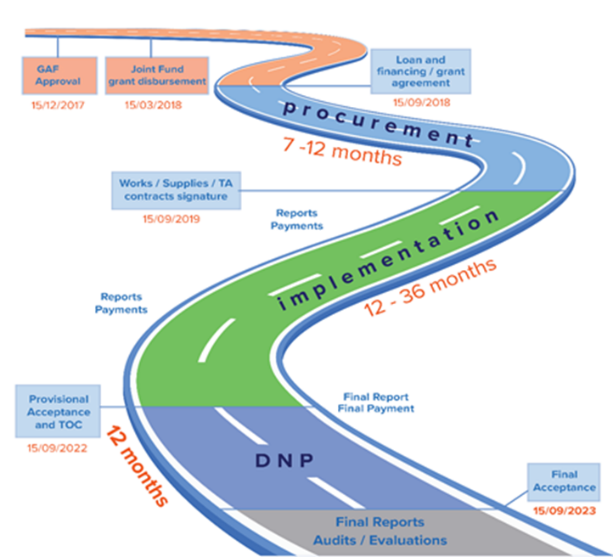 Complete this section in cooperation with the Lead IFI. This section should be completed to the greatest possible extent at the time of submission and should be updated before the approval of the grant. Summarise (narrative description) key milestones in the procurement and the implementation phases of the Action, procurement procedures.Provide the dates of specific milestones of the Action in the form of quarter of the year in which the milestone is expected to be reached (e.g. Q1/2023). The milestones included in the INV GAF template are mandatory. Additional milestones specific to the Action can be added as separate entries (rows) in the table. All the dates are expected to be updated before contracting and/or in case of changes in the calendar.The following planning principles should be considered as guidance: Activities should be in line with the standard time necessary for procedures (e.g. obtaining of permits, etc.);Activities should follow the sequential order of the development of the Action;The duration of each activity should include a safety margin;The total duration of the Action should be sufficient for its full execution;Dead time or excessively busy periods should be avoided;Periods in which involved institutions operate under a different regime (e.g. vacations, public holidays, etc.) or target groups are engaged in other activities (e.g. election campaigns, intensive activity season in agriculture, etc.) should be taken into account;Activities impeding on each other should not overlap;To the extent practical, the resource utilisation should be uniform over the duration of the Action/Project;The duration of the Action/Project determines the size of the budget (fixed costs).Key stages in the development of the investment project may be also considered, e.g. securing internal management approvals for the project, funding, ownership/control of sites, planning approvals; completion of designs; launch of procurement; appointment of contractors; start of activities on site; completion of works; handover and official opening.Fill in the indicative calendar of the Action in INV GAF, as follows:For the procurement phase of the Action, describe in the narrative text box all the procurement procedures for the implementation of the Action. Indicate when (e.g. Quarter/Year) and where tender(s) details, including tender(s) documents, will be published.For the implementation of the Action, indicate the (estimated) start and completion dates for each activity. Ensure that planned activities can be realistically implemented in the foreseen period and are logically sequenced. Each activity should be planned to be implemented within an appropriate period, for instance:TA for project management should start 3-6 months earlier than the works contracts and should last for the entire project implementation period excluding the defects notification period (DNP);TA for supervision of construction works should start in parallel with the works contracts and should complete at the end of the DNP;Communication and visibility should be carried out in parallel with the TA for project management/TA for supervision of construction (without the DNP).The following illustration exemplifies typical timelines underlying the implementation of an investment project. In reality, projects will follow different timelines due to their specificities and problems encountered. Nevertheless, the timeline selected will provide a good plan for the average duration and stages of implementation.Complete this section in cooperation with the Lead IFI. This section should be completed to the greatest possible extent at the time of submission and should be updated before the approval of the grant. Summarise (narrative description) key milestones in the procurement and the implementation phases of the Action, procurement procedures.Provide the dates of specific milestones of the Action in the form of quarter of the year in which the milestone is expected to be reached (e.g. Q1/2023). The milestones included in the INV GAF template are mandatory. Additional milestones specific to the Action can be added as separate entries (rows) in the table. All the dates are expected to be updated before contracting and/or in case of changes in the calendar.The following planning principles should be considered as guidance: Activities should be in line with the standard time necessary for procedures (e.g. obtaining of permits, etc.);Activities should follow the sequential order of the development of the Action;The duration of each activity should include a safety margin;The total duration of the Action should be sufficient for its full execution;Dead time or excessively busy periods should be avoided;Periods in which involved institutions operate under a different regime (e.g. vacations, public holidays, etc.) or target groups are engaged in other activities (e.g. election campaigns, intensive activity season in agriculture, etc.) should be taken into account;Activities impeding on each other should not overlap;To the extent practical, the resource utilisation should be uniform over the duration of the Action/Project;The duration of the Action/Project determines the size of the budget (fixed costs).Key stages in the development of the investment project may be also considered, e.g. securing internal management approvals for the project, funding, ownership/control of sites, planning approvals; completion of designs; launch of procurement; appointment of contractors; start of activities on site; completion of works; handover and official opening.Fill in the indicative calendar of the Action in INV GAF, as follows:For the procurement phase of the Action, describe in the narrative text box all the procurement procedures for the implementation of the Action. Indicate when (e.g. Quarter/Year) and where tender(s) details, including tender(s) documents, will be published.For the implementation of the Action, indicate the (estimated) start and completion dates for each activity. Ensure that planned activities can be realistically implemented in the foreseen period and are logically sequenced. Each activity should be planned to be implemented within an appropriate period, for instance:TA for project management should start 3-6 months earlier than the works contracts and should last for the entire project implementation period excluding the defects notification period (DNP);TA for supervision of construction works should start in parallel with the works contracts and should complete at the end of the DNP;Communication and visibility should be carried out in parallel with the TA for project management/TA for supervision of construction (without the DNP).The following illustration exemplifies typical timelines underlying the implementation of an investment project. In reality, projects will follow different timelines due to their specificities and problems encountered. Nevertheless, the timeline selected will provide a good plan for the average duration and stages of implementation.Complete this section in cooperation with the Lead IFI. This section should be completed to the greatest possible extent at the time of submission and should be updated before the approval of the grant. Summarise (narrative description) key milestones in the procurement and the implementation phases of the Action, procurement procedures.Provide the dates of specific milestones of the Action in the form of quarter of the year in which the milestone is expected to be reached (e.g. Q1/2023). The milestones included in the INV GAF template are mandatory. Additional milestones specific to the Action can be added as separate entries (rows) in the table. All the dates are expected to be updated before contracting and/or in case of changes in the calendar.The following planning principles should be considered as guidance: Activities should be in line with the standard time necessary for procedures (e.g. obtaining of permits, etc.);Activities should follow the sequential order of the development of the Action;The duration of each activity should include a safety margin;The total duration of the Action should be sufficient for its full execution;Dead time or excessively busy periods should be avoided;Periods in which involved institutions operate under a different regime (e.g. vacations, public holidays, etc.) or target groups are engaged in other activities (e.g. election campaigns, intensive activity season in agriculture, etc.) should be taken into account;Activities impeding on each other should not overlap;To the extent practical, the resource utilisation should be uniform over the duration of the Action/Project;The duration of the Action/Project determines the size of the budget (fixed costs).Key stages in the development of the investment project may be also considered, e.g. securing internal management approvals for the project, funding, ownership/control of sites, planning approvals; completion of designs; launch of procurement; appointment of contractors; start of activities on site; completion of works; handover and official opening.Fill in the indicative calendar of the Action in INV GAF, as follows:For the procurement phase of the Action, describe in the narrative text box all the procurement procedures for the implementation of the Action. Indicate when (e.g. Quarter/Year) and where tender(s) details, including tender(s) documents, will be published.For the implementation of the Action, indicate the (estimated) start and completion dates for each activity. Ensure that planned activities can be realistically implemented in the foreseen period and are logically sequenced. Each activity should be planned to be implemented within an appropriate period, for instance:TA for project management should start 3-6 months earlier than the works contracts and should last for the entire project implementation period excluding the defects notification period (DNP);TA for supervision of construction works should start in parallel with the works contracts and should complete at the end of the DNP;Communication and visibility should be carried out in parallel with the TA for project management/TA for supervision of construction (without the DNP).The following illustration exemplifies typical timelines underlying the implementation of an investment project. In reality, projects will follow different timelines due to their specificities and problems encountered. Nevertheless, the timeline selected will provide a good plan for the average duration and stages of implementation.Complete this section in cooperation with the Lead IFI. This section should be completed to the greatest possible extent at the time of submission and should be updated before the approval of the grant. Summarise (narrative description) key milestones in the procurement and the implementation phases of the Action, procurement procedures.Provide the dates of specific milestones of the Action in the form of quarter of the year in which the milestone is expected to be reached (e.g. Q1/2023). The milestones included in the INV GAF template are mandatory. Additional milestones specific to the Action can be added as separate entries (rows) in the table. All the dates are expected to be updated before contracting and/or in case of changes in the calendar.The following planning principles should be considered as guidance: Activities should be in line with the standard time necessary for procedures (e.g. obtaining of permits, etc.);Activities should follow the sequential order of the development of the Action;The duration of each activity should include a safety margin;The total duration of the Action should be sufficient for its full execution;Dead time or excessively busy periods should be avoided;Periods in which involved institutions operate under a different regime (e.g. vacations, public holidays, etc.) or target groups are engaged in other activities (e.g. election campaigns, intensive activity season in agriculture, etc.) should be taken into account;Activities impeding on each other should not overlap;To the extent practical, the resource utilisation should be uniform over the duration of the Action/Project;The duration of the Action/Project determines the size of the budget (fixed costs).Key stages in the development of the investment project may be also considered, e.g. securing internal management approvals for the project, funding, ownership/control of sites, planning approvals; completion of designs; launch of procurement; appointment of contractors; start of activities on site; completion of works; handover and official opening.Fill in the indicative calendar of the Action in INV GAF, as follows:For the procurement phase of the Action, describe in the narrative text box all the procurement procedures for the implementation of the Action. Indicate when (e.g. Quarter/Year) and where tender(s) details, including tender(s) documents, will be published.For the implementation of the Action, indicate the (estimated) start and completion dates for each activity. Ensure that planned activities can be realistically implemented in the foreseen period and are logically sequenced. Each activity should be planned to be implemented within an appropriate period, for instance:TA for project management should start 3-6 months earlier than the works contracts and should last for the entire project implementation period excluding the defects notification period (DNP);TA for supervision of construction works should start in parallel with the works contracts and should complete at the end of the DNP;Communication and visibility should be carried out in parallel with the TA for project management/TA for supervision of construction (without the DNP).The following illustration exemplifies typical timelines underlying the implementation of an investment project. In reality, projects will follow different timelines due to their specificities and problems encountered. Nevertheless, the timeline selected will provide a good plan for the average duration and stages of implementation.31Indicative calendar of the ActionAllocate sufficient time for procurement procedures, not only the mandatory minimum periods for publication;Ensure that the procurement plan and procedures are tailored to the required expertise in line with the principle ‘one expertise, one contract approach’;Clearly describe the procurement procedures in the narrative text box;Ensure that the planned activities of the Action can be realistically implemented in the foreseen period and are logically sequenced. Each activity should be designed to be implemented within a suitable period.Allocate sufficient time for procurement procedures, not only the mandatory minimum periods for publication;Ensure that the procurement plan and procedures are tailored to the required expertise in line with the principle ‘one expertise, one contract approach’;Clearly describe the procurement procedures in the narrative text box;Ensure that the planned activities of the Action can be realistically implemented in the foreseen period and are logically sequenced. Each activity should be designed to be implemented within a suitable period.Allocate sufficient time for procurement procedures, not only the mandatory minimum periods for publication;Ensure that the procurement plan and procedures are tailored to the required expertise in line with the principle ‘one expertise, one contract approach’;Clearly describe the procurement procedures in the narrative text box;Ensure that the planned activities of the Action can be realistically implemented in the foreseen period and are logically sequenced. Each activity should be designed to be implemented within a suitable period.Allocate sufficient time for procurement procedures, not only the mandatory minimum periods for publication;Ensure that the procurement plan and procedures are tailored to the required expertise in line with the principle ‘one expertise, one contract approach’;Clearly describe the procurement procedures in the narrative text box;Ensure that the planned activities of the Action can be realistically implemented in the foreseen period and are logically sequenced. Each activity should be designed to be implemented within a suitable period.31Type of contractProcurementProcurementProcurementImplementation Implementation 31Type of contractExpected date of publishing tender 
[Q/YYYY]Expected date of publishing tender 
[Q/YYYY]Expected date of signature of contract 
[Q/YYYY]Expected start date
[Q/YYYY]Expected completion date[Q/YYYY]31Technical assistance for project management [if applicable][insert date][insert date][insert date][insert date][insert date]31Technical assistance for supervision of construction [insert date][insert date][insert date][insert date][insert date]31Works contract [insert date][insert date][insert date][insert date][insert date]31Supply contract [if applicable][insert date][insert date][insert date][insert date][insert date]31Communication and visibility[insert date][insert date][insert date][insert date][insert date]32Monitoring, reporting and evaluationMonitoring and reportingThis section should include key information on project monitoring and reporting as well as the evaluation cycle; Describe who and how will monitor the implementation of the Project (monitoring procedure/process). Describe who, how and when will evaluate the implementation of the Project (procedure/process). AuditThe audit should be carried out in accordance with the EWBJF General Conditions.Main pre-conditionsIf identified, indicate pre-conditions and conditions applicable to the WBIF contribution to the Project (e.g. loan conditions with impact on project implementation/schedule/payments; conditions on implementation/pre-financing disbursement).33Communication and visibility Provide a summary of the Communication and Visibility Plan, considering the instructions from Annex 2 to the grant application form. Describe proposed visibility measures for the Project and Action (e.g. type of measures, short description, estimated costs, duration, etc.) Explain the dissemination channels chosen and how the visibility measures will reach target groups, relevant stakeholders, policymakers and the general public.Indicate the budget envisaged for communication and visibility activities. It should be properly elaborated, justified and sufficient to have a real impact, and reflect the size and the likely impact of the Action. The WBIF Communication and Visibility Guidelines give further details on the roles and responsibilities of the main WBIF stakeholders with respect to communication and visibility requirements/measures, standard requirements, and planning tools. Therefore, it is strongly recommended to consult these guidelines in drafting this section and the communication and visibility plan for the Project.Provide a summary of the Communication and Visibility Plan, considering the instructions from Annex 2 to the grant application form. Describe proposed visibility measures for the Project and Action (e.g. type of measures, short description, estimated costs, duration, etc.) Explain the dissemination channels chosen and how the visibility measures will reach target groups, relevant stakeholders, policymakers and the general public.Indicate the budget envisaged for communication and visibility activities. It should be properly elaborated, justified and sufficient to have a real impact, and reflect the size and the likely impact of the Action. The WBIF Communication and Visibility Guidelines give further details on the roles and responsibilities of the main WBIF stakeholders with respect to communication and visibility requirements/measures, standard requirements, and planning tools. Therefore, it is strongly recommended to consult these guidelines in drafting this section and the communication and visibility plan for the Project.33Communication and visibility Communication and visibility measures should be tailored to stakeholder groups;The budget for communication and visibility should be duly elaborated and justified;Use standardised project communication practices, which, although standardised, should be adapted and suitable to all stakeholders.34Issues to be clarified before WBIF grant approvalDescribe all the open issues that need to be assessed before the WBIF approves the Project. Include horizontal conditionalities associated with IPA (e.g. adopted national sector strategy) and/or specific commitments for implementing the Project (e.g. land planning issues).35ContactsProvide contact details for the Lead IFI, representative of the Beneficiary’s authority, reference person in the EU Delegation, co-financier(s), private partner (if applicable), taking into account eventual confidentiality restrictions, etc. Contact personFunctionPhoneEmail35Lead Financial Institution35Beneficiary authority35EU Delegation 35Co-financier(s)35Private partner(s)36Date of submission by the NIPACThis section is filled in automatically in MIS.NIPAC Details This section is filled in automatically in MIS.Main requirements: Main requirements: YesNoOperations covered by the WBIF benefit one of the following Beneficiaries: Albania, Bosnia and Herzegovina, Kosovo, Montenegro, North Macedonia, and Serbia.The project belongs to one of the WBIF intervention areas: Sustainable transport | Clean energy | Environment and climate | Digital future | Human capital development. The grant application form is submitted by the NIPAC and is endorsed by all relevant stakeholders.The project is listed in the SPP.All the elements of the project activities funded by the WBIF grant are in principle eligible for grant financing.The project is consistent with the Economic and Investment Plan for the Western Balkans, Green Agenda for the Western Balkans, EU Pre-Accession Strategy, Economic Reform Programme, core directives, relevant sector policies and strategies, national investment plans.The activities do not duplicate or overlap other operations.The Lead IFI supports this application and has been consulted during the preparation of the grant application form.  The WBIF grant as well as its calculation and justification are clearly explained. The technical and financial status of the Project demonstrates that it fulfils the criteria on maturity.The information provided in each section of the grant application form is consistent and coherent throughout the application.All sections of the grant application form are filled in with the information requested therein.All relevant stakeholders have been consulted during the preparation of the grant application form. The description of the institutional framework clearly demonstrates the capacity of the beneficiary to define the investment and implement the Project.The values of the result indicators reflect the expected outputs and outcomes of the Project.The risks associated with the Project have been defined and appropriate mitigation measures have been identified.Indicative project, action and procurement calendars are proposed, and the Lead IFI has been consulted in their preparation.The Lead IFI has been consulted on the Project’s contribution to climate change mitigation/adaptation and resilience.To be filled by the Commission/ task manager after screeningTo be filled by the Lead IFI after the assessment processTo be filled by the WBIF Secretariat after PFG meeting To be filled by the Lead IFI before the application is recommended for approval, confirming the readiness of the Action for submission to the WBIF Operational Board and EWBJF Assembly of ContributorsTo be filled by the WBIF Secretariat, specifying WBIF decision on approval, relevant comments on the substance of the grant, and conditions on approval.To be filled by the Lead IFI and specifying Name, Title and Date, and the terms for the transfer of the grant by the EBRD in accordance with Art 5.03 of the General Conditions of the EWBJF.To be filled by the Lead IFI and specifying Name, Title and Date, and the terms for the transfer of the grant by the EBRD in accordance with Art 5.03 of the General Conditions of the EWBJF.Grant amount approved by WBIFInsert the final grant amount approved by WBIF.To be filled by the Lead IFI and specifying Name, Title and Date, and the terms for the transfer of the grant by the EBRD in accordance with Art 5.03 of the General Conditions of the EWBJF.Start date of grant activitiesTo be filled by the Lead IFI and specifying Name, Title and Date, and the terms for the transfer of the grant by the EBRD in accordance with Art 5.03 of the General Conditions of the EWBJF.Final date for contractingInsert the date by which all legal commitments between (i) the Lead IFI and contractors or (ii) between the Lead IFI and the relevant Grant beneficiary, as applicable, will be entered into.To be filled by the Lead IFI and specifying Name, Title and Date, and the terms for the transfer of the grant by the EBRD in accordance with Art 5.03 of the General Conditions of the EWBJF.Final date of operational implementation of the Action [as per Financing Decision]Insert the completion date of all activities financed by the grant funds.To be filled by the Lead IFI and specifying Name, Title and Date, and the terms for the transfer of the grant by the EBRD in accordance with Art 5.03 of the General Conditions of the EWBJF.Payment schedulePayment Amount EURDate (month/year)The first payment will be made from the EWBJF within 60 days of receipt of a compliant payment request. Please indicate the amount of first payment as well as subsequent payments, if paid in instalments. Any changes to the payment schedule should be communicated to the EBRD.To be filled by the Lead IFI and specifying Name, Title and Date, and the terms for the transfer of the grant by the EBRD in accordance with Art 5.03 of the General Conditions of the EWBJF.Payment schedule1st paymentThe first payment will be made from the EWBJF within 60 days of receipt of a compliant payment request. Please indicate the amount of first payment as well as subsequent payments, if paid in instalments. Any changes to the payment schedule should be communicated to the EBRD.To be filled by the Lead IFI and specifying Name, Title and Date, and the terms for the transfer of the grant by the EBRD in accordance with Art 5.03 of the General Conditions of the EWBJF.Payment schedule2nd paymentThe first payment will be made from the EWBJF within 60 days of receipt of a compliant payment request. Please indicate the amount of first payment as well as subsequent payments, if paid in instalments. Any changes to the payment schedule should be communicated to the EBRD.To be filled by the Lead IFI and specifying Name, Title and Date, and the terms for the transfer of the grant by the EBRD in accordance with Art 5.03 of the General Conditions of the EWBJF.Payment schedule3rd paymentThe first payment will be made from the EWBJF within 60 days of receipt of a compliant payment request. Please indicate the amount of first payment as well as subsequent payments, if paid in instalments. Any changes to the payment schedule should be communicated to the EBRD.To be filled by the Lead IFI and specifying Name, Title and Date, and the terms for the transfer of the grant by the EBRD in accordance with Art 5.03 of the General Conditions of the EWBJF.Payment schedule…The first payment will be made from the EWBJF within 60 days of receipt of a compliant payment request. Please indicate the amount of first payment as well as subsequent payments, if paid in instalments. Any changes to the payment schedule should be communicated to the EBRD.Date of advisory opinion by the WBIF Operational Board Date of advisory opinion by the WBIF Operational Board Date of confirmation of the decision to mobilise resources by the EWBJF Assembly of Contributors Date of confirmation of the decision to mobilise resources by the EWBJF Assembly of Contributors NameDateSignatureAddendum / Written Procedure / NotificationDescription of amendmentRationale for the change